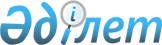 Қазақстан Республикасының кейбір нормативтік құқықтық актілеріне мемлекеттік емес бағалы қағаздарды шығару және олардың айналысы мәселелері бойынша өзгерістер мен толықтырулар енгізу туралыҚазақстан Республикасы Қаржы нарығын реттеу және дамыту агенттігі Басқармасының 2022 жылғы 23 қарашадағы № 103 қаулысы. Қазақстан Республикасының Әділет министрлігінде 2022 жылғы 29 қарашада № 30798 болып тіркелді
      Қазақстан Республикасы Қаржы нарығын реттеу және дамыту агенттігінің Басқармасы ҚАУЛЫ ЕТЕДІ: 
      1. "Мемлекеттік емес облигациялар шығарылымын (облигациялық бағдарламаны) мемлекеттік тіркеу, мемлекеттік емес облигациялар шығарылымы проспектісіне (облигациялық бағдарлама проспектісіне), жеке меморандумға өзгерістерді және (немесе) толықтыруларды тіркеу, мемлекеттік емес облигацияларды өтеу қорытындылары туралы хабарламаны ұсыну және қарау, мемлекеттік емес облигациялар шығарылымының күшін жою қағидаларын, Мемлекеттік емес облигациялар шығарылымын (облигациялық бағдарламаны) мемлекеттік тіркеу, мемлекеттік емес облигациялар шығарылымы проспектісіне (облигациялық бағдарлама проспектісіне), жеке меморандумға өзгерістерді және (немесе) толықтыруларды тіркеу, мемлекеттік емес облигацияларды өтеу қорытындылары туралы хабарламаны қарау үшін құжаттарға қойылатын талаптарды, Мемлекеттік емес облигациялар шығарылымының күшін жоюға арналған құжаттардың тізбесін және оларға қойылатын талаптарды, Мемлекеттік емес облигациялар шығарылымының проспектісін (облигациялық бағдарлама проспектісін), мемлекеттік емес облигациялар шығарылымының проспектісіне (облигациялық бағдарлама проспектісіне) өзгерістерді және (немесе) толықтыруларды, мемлекеттік емес облигацияларды өтеу қорытындылары туралы хабарламаны жасау және ресімдеу қағидаларын бекіту туралы" Қазақстан Республикасы Ұлттық Банкі Басқармасының 2018 жылғы 29 қазандағы № 248 қаулысына (Нормативтік құқықтық актілерді мемлекеттік тіркеу тізілімінде № 17884 болып тіркелген) мынадай өзгерістер мен толықтырулар енгізілсін:
      тақырыбы мынадай редакцияда жазылсын:
      "Мемлекеттік емес облигациялар шығарылымын (облигациялық бағдарламаны) мемлекеттік тіркеу, мемлекеттік емес облигациялар шығарылымы проспектісіне (облигациялық бағдарлама проспектісіне), жеке меморандумға өзгерістерді және (немесе) толықтыруларды тіркеу, мемлекеттік емес облигациялар шығарылымының күшін жою қағидаларын, Мемлекеттік емес облигациялар шығарылымын (облигациялық бағдарламаны) мемлекеттік тіркеу, мемлекеттік емес облигациялар шығарылымы проспектісіне (облигациялық бағдарлама проспектісіне), жеке меморандумға өзгерістерді және (немесе) толықтыруларды тіркеу үшін құжаттарға қойылатын талаптарды, Мемлекеттік емес облигациялар шығарылымының күшін жоюға арналған құжаттардың тізбесін және оларға қойылатын талаптарды, Мемлекеттік емес облигациялар шығарылымының проспектісін (облигациялық бағдарлама проспектісін), мемлекеттік емес облигациялар шығарылымының проспектісіне (облигациялық бағдарлама проспектісіне) өзгерістерді және (немесе) толықтыруларды жасау және ресімдеу қағидаларын бекіту туралы";
      1-тармақ мынадай редакцияда жазылсын:
      "1) осы қаулыға 1-қосымшаға сәйкес Мемлекеттік емес облигациялар шығарылымын (облигациялық бағдарламаны) мемлекеттік тіркеу, мемлекеттік емес облигациялар шығарылымы проспектісіне (облигациялық бағдарлама проспектісіне), жеке меморандумға өзгерістерді және (немесе) толықтыруларды тіркеу, мемлекеттік емес облигациялар шығарылымының күшін жою қағидалары;
      2) осы қаулыға 2-қосымшаға сәйкес Мемлекеттік емес облигациялар шығарылымын (облигациялық бағдарламаны) мемлекеттік тіркеу, мемлекеттік емес облигациялар шығарылымы проспектісіне (облигациялық бағдарлама проспектісіне), жеке меморандумға өзгерістерді және (немесе) толықтыруларды тіркеу үшін құжаттарға қойылатын талаптар;
      3) осы қаулыға 3-қосымшаға сәйкес Мемлекеттік емес облигациялар шығарылымының күшін жоюға арналған құжаттардың тізбесі және оларға қойылатын талаптар;
      4) осы қаулыға 4-қосымшаға сәйкес Мемлекеттік емес облигациялар шығарылымының проспектісін (облигациялық бағдарлама проспектісін), мемлекеттік емес облигациялар шығарылымының проспектісіне (облигациялық бағдарлама проспектісіне) өзгерістерді және (немесе) толықтыруларды жасау және ресімдеу қағидалары бекітілсін.";
      көрсетілген қаулымен бекітілген Мемлекеттік емес облигациялар шығарылымын (облигациялық бағдарламаны) мемлекеттік тіркеу, мемлекеттік емес облигациялар шығарылымы проспектісіне (облигациялық бағдарлама проспектісіне), жеке меморандумға өзгерістерді және (немесе) толықтыруларды тіркеу, мемлекеттік емес облигацияларды өтеу қорытындылары туралы хабарламаны ұсыну және қарау, мемлекеттік емес облигациялар шығарылымының күшін жою қағидаларында:
      тақырыбы мынадай редакцияда жазылсын:
      "Мемлекеттік емес облигациялар шығарылымын (облигациялық бағдарламаны) мемлекеттік тіркеу, мемлекеттік емес облигациялар шығарылымы проспектісіне (облигациялық бағдарлама проспектісіне), жеке меморандумға өзгерістерді және (немесе) толықтыруларды тіркеу, мемлекеттік емес облигациялар шығарылымының күшін жою қағидалары";
      1-тармақ мынадай редакцияда жазылсын:
      "1. Осы Мемлекеттік емес облигациялар шығарылымын (облигациялық бағдарламаны) мемлекеттік тіркеу, мемлекеттік емес облигациялар шығарылымы проспектісіне (облигациялық бағдарлама проспектісіне), жеке меморандумға өзгерістерді және (немесе) толықтыруларды тіркеу, мемлекеттік емес облигациялар шығарылымының күшін жою қағидалары (бұдан әрі − Қағидалар) Қазақстан Республикасының "Бағалы қағаздар рыногы туралы" (бұдан әрі – Бағалы қағаздар нарығы туралы заң), "Қаржы нарығы мен қаржы ұйымдарын мемлекеттік реттеу, бақылау және қадағалау туралы", "Мемлекеттік көрсетілетін қызметтер туралы" (бұдан әрі – Мемлекеттік көрсетілетін қызметтер туралы заң) заңдарына сәйкес әзірленді және мемлекеттік емес облигациялар (бұдан әрі – облигациялар) (облигациялық бағдарлама) шығарылымын мемлекеттік тіркеу, облигациялар шығарылымының проспектісіне (облигациялық бағдарлама проспектісіне), жеке меморандумға өзгерістер және (немесе) толықтыруларды тіркеу, облигациялар шығарылымының күшін жою талаптары мен тәртібін айқындайды.";
      мынадай мазмұндағы 1-1-тармақпен толықтырылсын:
      "1-1. Қағидаларға енгізілген өзгерістер және (немесе) толықтырулар туралы ақпарат тиісті нормативтік құқықтық актіні әділет органдарында мемлекеттік тіркегеннен кейін 3 (үш) жұмыс күні ішінде уәкілетті органның ресми интернет-ресурсында орналастырылады, "электрондық үкіметтің" ақпараттық-коммуникациялық инфрақұрылым операторына және Бірыңғай байланыс орталығына жіберіледі.";
      3-3-тармақ мынадай редакцияда жазылсын:
      "3-3. Ұсынылған құжаттардың толық болу фактісі және (немесе) қолданыс мерзімінің аяқталмағаны анықталған жағдайда, жауапты бөлімшенің қызметкері құжаттарды Қазақстан Республикасы заңнамасының талаптарына сәйкестігі тұрғысынан қарайды, хат (куәлік) не мемлекеттік қызмет көрсетуден бас тарту жобасын дайындайды, мемлекеттік көрсетілетін қызмет нәтижесіне:
      облигациялар шығарылымын мемлекеттік тіркеу кезінде 12 (он екі) жұмыс күнінің;
      облигациялық бағдарламаны мемлекеттік тіркеу кезінде 7 (жеті) жұмыс күнінің;
      эмитент облигациялық бағдарлама шеңберінде бірмезгілде ұсынған облигациялық бағдарламаны және облигациялардың бірінші шығарылымын мемлекеттік тіркеу кезінде 7 (жеті) жұмыс күнінің ішінде;
      уәкілетті орган тіркеген облигациялық бағдарлама шегінде облигациялардың шығарылымын мемлекеттік тіркеу кезінде 3 (үш) жұмыс күнінің ішінде;
      айналыс мерзімі 12 (он екі) айдан аспайтын облигациялар шығарылымын мемлекеттік тіркеу кезінде 1 (бір) жұмыс күнінің ішінде;
      жеке орналастырылуға тиіс облигациялар шығарылымын мемлекеттік тіркеу кезінде 1 (бір) жұмыс күнінің ішінде уәкілетті органның уәкілетті адамының қолын қойдырады.
      Мемлекеттік қызмет көрсетуден бас тарту үшін негіздер анықталған жағдайда уәкілетті орган эмитентке мемлекеттік қызметті көрсетуден бас тарту туралы алдын ала шешімі, сондай-ақ эмитентке алдын ала шешім бойынша ұстанымын білдіруге мүмкіндік беру үшін тыңдауды өткізу уақыты мен орны (тәсілі) туралы хабарлайды.
      Тыңдау туралы хабарлама мемлекеттік қызметті көрсету мерзімі аяқталғанға дейін кемінде 3 (үш) жұмыс күні бұрын жіберіледі. Тыңдау хабарланған күннен бастап 2 (екі) жұмыс күнінен кешіктірмей жүргізіледі.
      Тыңдау нәтижелері бойынша уәкілетті орган хат (куәлік) не мемлекеттік қызмет көрсетуден дәлелді бас тарту береді.
      Жауапты бөлімшенің қызметкері мемлекеттік көрсетілетін қызмет нәтижесіне қол қойылғаннан кейін бір жұмыс күні ішінде оны уәкілетті органның уәкілетті адамының ЭЦҚ-мен куәландырылған электрондық құжат нысанында эмитентке "жеке кабинетіне" жібереді.
      Барлық кіші түрлер бойынша мемлекеттік қызметтер көрсету процестері бірдей.";
      3-5-тармақ мынадай редакцияда жазылсын:
      "3-5. Мемлекеттік қызмет көрсету мәселелері бойынша шағымды қарауды уәкілетті органның жоғары лауазымды адамы, мемлекеттік көрсетілетін қызметтің сапасын бағалау және бақылау жөніндегі уәкілетті орган Мемлекеттік көрсетілетін қызметтер туралы заңның 25-бабында көзделген ерекшеліктерді есепке ала отырып жүргізеді.
      Шағым уәкілетті органға және (немесе) шешіміне, әрекетіне (әрекетсіздігіне) шағым жасалған уәкілетті органның лауазымды адамына беріледі.
      Егер Бағалы қағаздар рыногы туралы заңда, Мемлекеттік көрсетілетін қызметтер туралы заңда өзгеше көзделмесе, сотқа жүгіну сотқа дейінгі тәртіппен шағымданғаннан кейін жүзеге асырылады.";
      8-тармақ мынадай редакцияда жазылсын:
      "8. Эмитент Бағалы қағаздар рыногы туралы заңның 12-бабының 3-тармағында, 12-2-бабының 1-тармағында және 15-бабының 1-тармағында белгіленген талаптарды сақтаған жағдайда, айналыс мерзімі он екі айдан аспайтын облигацияларды, жеке орналастырылуға тиіс мемлекеттік емес облигацияларды шығару жағдайларын қоспағанда, облигациялар шығарылымын (облигациялық бағдарламаны) мемлекеттік тiркеу үшін құжаттарды ұсынады.";
      мынадай мазмұндағы 10-1-тармақпен толықтырылсын:
      "10-1. Эмитент мемлекеттік емес облигациялар шығарылымын өтеу мерзімінсіз жүзеге асырған кезде шығарылым көлемі Бағалы қағаздар рыногы туралы заңның 12-2-бабының 5-тармағында белгіленген мөлшерден аспауға тиіс.
      Эмитенттің мемлекеттік емес облигациялар шығарылымының көлемін өтеу мерзімінсіз белгілеуі үшін меншікті капиталдың мөлшері мемлекеттік емес облигациялар шығарылымын өтеу мерзімінсіз мемлекеттік тіркеуге құжаттарды беру алдындағы соңғы тоқсанның соңындағы жағдай бойынша эмитенттің қаржылық есептілігінің негізінде айқындалады.";
      12-тармақ мынадай редакцияда жазылсын:
      "12. Банктің немесе банк операцияларының жекелеген түрлерін жүзеге асыратын ұйымның облигациялар шығарылымын (облигациялық бағдарламаны) мемлекеттік тіркеуі осы эмитент мынадай талаптарды сақтаған жағдайда жүзеге асырылады:
      1) облигациялар шығарылымын (облигациялық бағдарламаны) мемлекеттік тіркеуге құжаттар берілген күні бағалы қағаздардың қайталама нарығында айналыста болған облигациялар бойынша сыйақы төлеу жөніндегі уақытылы орындалмаған және орындалмаған міндеттемелердің болмауы;
      2) облигациялар шығарылымын (облигациялық бағдарламаны) мемлекеттік тіркеу үшін құжаттар беру күніне дейін соңғы аяқталған екі қаржы жылының біреуінің қорытындысы бойынша эмитенттің зиянсыз қызметі немесе соңғы аяқталған екі қаржы жылының біреуінде эмитенттің қызметінен алынған, аудиторлық есеппен расталған оның қаржылық есептілігінің негізінде есептелген ақшаның таза ағындары оң болып табылады;
      3) облигациялар шығарылымын (облигациялық бағдарламаны) мемлекеттік тіркеу үшін құжаттар берілетін айдың алдындағы айдың соңындағы жағдай бойынша пруденциялық нормативтерді және уәкілетті орган белгілеген өзге нормалар мен лимиттерді сақтамау фактілерінің болмауы.
      Облигациялар шығарылымын (облигациялық бағдарламаны) мемлекеттік тіркеу үшін құжаттар берілетін айдың алдындағы айдың соңындағы жағдай бойынша пруденциялық нормативтерді және уәкілетті орган белгілеген өзге нормалар мен лимиттер жөнінде ақпарат болмаған жағдайда уәкілетті орган алдыңғы есепті күнгі жағдай бойынша пруденциялық нормативтер және өзге де нормалар мен лимиттер жөніндегі ақпаратты назарға алады;
      4) эмитенттің және ол шығаратын облигациялардың Нормативтік құқықтық актілерді мемлекеттік тіркеу тізілімінде № 15175 болып тіркелген, Қазақстан Республикасы Ұлттық Банкі Басқармасының 2017 жылғы 27 наурыздағы № 54 қаулысымен бекітілген Эмитенттерге және олардың қор биржасында айналысқа жіберілетін бағалы қағаздарына, сондай-ақ қор биржасы ресми тізімінің жекелеген санаттарына қойылатын талаптарға және қор биржасының ішкі құжаттарына сәйкес келуі (егер эмитенттің облигациялар шығарылымының проспектісінде осы облигациялардың қор биржасының сауда жүйесіндегі айналымы көзделген жағдайда).
      Осы тармақтың бірінші бөлігінің талаптары:
      эмитенттің қайта құрылымдауды жүргізу туралы сот шешіміне сәйкес бұрын шығарылған облигациялар бойынша міндеттемелерді қайта құрылымдауын жүргізген;
      уәкілетті органның "Қазақстан Республикасындағы банктер және банк қызметі туралы" Қазақстан Республикасы заңының 61-10-бабында көзделген негізде және тәртіпте төлемге қабілетсіз банктер санатына жатқызылған банктің міндеттемелеріне мәжбүрлі қайта құрылымдау жүргізу туралы шешіміне сәйкес бұрын шығарылған облигациялар бойынша міндеттемелерді қайта құрылымдауын жүргізген жағдайда қолданылмайды;
      дауыс беруші акцияларының кемінде елу пайызы мемлекетке не ұлттық басқарушы холдингке тиесілі эмитентті қайта құрылымдау жүргізген жағдайларда;
      айналыс мерзімі 12 (он екі) айдан аспайтын облигациялар шығарылымына;
      жеке орналастыруға жататын облигациялар шығарылымына қолданылмайды.
      Осы тармақтың бірінші бөлігінің 2) және 3) тармақшаларының талаптары банктің облигацияларын акцияға айырбасталатын реттелген облигациялар түрінде шығаруда қолданылмайды.";
      30-1-тармақ мынадай редакцияда жазылсын:
      "30-1. Эмитент мыналар өзгерген жағдайда жеке меморандумға өзгерістерді және (немесе) толықтыруларды тіркеу үшін уәкілетті органға ұсынады:
      1) осы қаулымен бекітілген Мемлекеттік емес облигациялар шығарылымын (облигациялық бағдарламаны) мемлекеттік тіркеу, мемлекеттік емес облигациялар шығарылымы проспектісіне (облигациялық бағдарлама проспектісіне), жеке меморандумға өзгерістерді және (немесе) толықтыруларды тіркеу үшін құжаттарға қойылатын талаптарға (бұдан әрі – Талаптар) 1-қосымшаның 1-тармағында көрсетілген мәліметтер - эмитенттің атауының өзгергендігін растайтын құжаттарды эмитент алған күннен кейін 30 (отыз) күнтізбелік күннің ішінде;
      2) Талаптарға 1-қосымшаның 3, 4, 5, 6, 7, 8 және 9-тармақтарында көрсетілген мәліметтер - егер осы шығарылымның ешбір облигациясы орналастырылмаған не осы шығарылымның барлық облигацияларын эмитент бағалы қағаздардың қайталама нарығында немесе облигация ұстаушылардың жалпы жиналысында сатып алған жағдайда, эмитенттің тиісті органдары шешім қабылдаған күннен кейін 30 (отыз) күнтізбелік күн ішінде.
      Облигацияларды ұстаушылардың жалпы жиналысы эмитенттің Талаптарға 1-қосымшаның 3, 4, 5, 6, 7, 8 және 9-тармақтарында көзделген облигация шығару талаптарын өзгерту туралы шешім қабылдауы мақсатында Бағалы қағаздар рыногы туралы заңның 18-2-бабының 2, 3, 4, 4-1 және 5-тармақтарында белгіленген талаптар ескеріле отырып жүргізіледі.";
      30-5-тармақ мынадай редакцияда жазылсын:
      "Талаптарға 1-қосымшаның 3, 4, 5, 6, 7, 8 және 9-тармақтарында көзделген облигацияларды шығару талаптарын өзгерту туралы шешім қабылданған жағдайда облигацияларды орналастыру және айналысы жеке меморандумға өзгерістер және (немесе) толықтырулар тіркелген күннен кейінгі күнге дейін тоқтатыла тұрады.";
      31, 32, 33, 34 және 35-тармақтар алып тасталсын;
      1-қосымша осы қаулыға 1-қосымшаға сәйкес редакцияда жазылсын;
      1-1-қосымша осы қаулыға 2-қосымшаға сәйкес редакцияда жазылсын;
      2-қосымшада:
      жоғарғы оң жақ бұрыштағы мәтін мынадай редакцияда жазылсын:
      3-қосымшада:
      жоғарғы оң жақ бұрыштағы мәтін мынадай редакцияда жазылсын:
      4-қосымшада:
      жоғарғы оң жақ бұрыштағы мәтін мынадай редакцияда жазылсын:
      5-қосымшада:
      жоғарғы оң жақ бұрыштағы мәтін мынадай редакцияда жазылсын:
      көрсетілген қаулымен бекітілген Мемлекеттік емес облигациялар шығарылымын (облигациялық бағдарламаны) мемлекеттік тіркеу, мемлекеттік емес облигациялар шығарылымы проспектісіне (облигациялық бағдарлама проспектісіне), жеке меморандумға өзгерістерді және (немесе) толықтыруларды тіркеу, мемлекеттік емес облигацияларды өтеу қорытындылары туралы хабарламаны қарау үшін құжаттарға қойылатын талаптарда:
      тақырыбы мынадай редакцияда жазылсын:
      "Мемлекеттік емес облигациялар шығарылымын (облигациялық бағдарламаны) мемлекеттік тіркеу, мемлекеттік емес облигациялар шығарылымы проспектісіне (облигациялық бағдарлама проспектісіне), жеке меморандумға өзгерістерді және (немесе) толықтыруларды тіркеу үшін құжаттарға қойылатын талаптар";
      1 және 2-тармақтар мынадай редакцияда жазылсын:
      "1. Осы Мемлекеттік емес облигациялар шығарылымын (облигациялық бағдарламаны) мемлекеттік тіркеу, мемлекеттік емес облигациялар шығарылымы проспектісіне (облигациялық бағдарлама проспектісіне), жеке меморандумға өзгерістерді және (немесе) толықтыруларды тіркеу үшін құжаттарға қойылатын талаптар (бұдан әрі – Талаптар) "Бағалы қағаздар рыногы туралы" 2003 жылғы 2 шілдедегі Қазақстан Республикасының Заңына (бұдан әрі – Бағалы қағаздар нарығы туралы заң) сәйкес әзірленді және мемлекеттік емес облигациялар (бұдан әрі – облигациялар) шығарылымын (облигациялық бағдарламаны) мемлекеттік тіркеуге, облигациялар шығарылымы проспектісіне (облигациялық бағдарлама проспектісіне), жеке меморандумға өзгерістерді және (немесе) толықтыруларды тіркеуге, облигацияларды өтеу қорытындылары туралы хабарламаны қарауға арналған құжаттарға қойылатын талаптарды белгілейді.
      2. Эмитенттің облигациялар шығарылымының проспектіне (облигациялық бағдарламаның проспектіне), жеке меморандумға өзгерістерді және (немесе) толықтыруларды тіркеу өтінішіне эмитенттің атқарушы органының басшысы (атқарушы органның функцияларын жеке-дара жүзеге асыратын тұлға) не қол қоюға уәкілетті адам (растайтын құжаттың көшірмесін ұсына отырып) қол қояды.";
      мынадай мазмұндағы 3-3 және 3-4-тармақтармен толықтырылсын:
      "3-3. Эмитент облигациялық бағдарлама шегінде жеке орналастыруға жататын мемлекеттік емес облигациялар шығарған жағдайда жеке меморандум Талаптарға 1-қосымшаға сәйкес жеке меморандумның құрылымына сәйкес жасалады.
      3-4. Арнайы қаржы компаниясы қаржы нарығын және қаржы ұйымдарын мемлекеттік реттеу, бақылау және қадағалау жөніндегі уәкілетті органға (бұдан әрі – уәкілетті орган) жеке меморандуммен бірге оригинатордың соңғы қаржы жыл үшін аудиторлық есебін, оригинатор мен арнайы қаржы компаниясы арасында жасалған осы секьюритилендіру мәмілесі бойынша талап ету құқықтарын басқаға беру шартын ұсынады.
      Оригинатордың соңғы жыл үшін аудиторлық есебі болмаған жағдайда арнайы қаржы компаниясы уәкілетті органға облигациялар шығарылымын мемлекеттік тіркеуге құжаттар ұсыну алдында оригинатордың соңғы есепті тоқсан үшін қаржылық есептілігінің көшірмесін ұсынады.";
      5-1-тармақ мынадай редакцияда жазылсын:
      "5-1. Талаптарға 1-қосымшаның 3, 4, 5, 6, 7, 8 және 9-тармақтарында көрсетілген мәліметтер өзгерген жағдайда, эмитент жеке меморандумға өзгерістерді және (немесе) толықтыруларды тіркеу үшін мыналарды ұсынады:
      1) облигацияларды ұстаушылар болған жағдайда жеке меморандумға өзгерістер және (немесе) толықтырулар енгізу туралы облигацияларды ұстаушылардың жалпы жиналысы шешімінің (облигацияларды жалғыз ұстаушы шешімінің) көшірмесі (соттың шешіміне сәйкес немесе Қазақстан Республикасының заңдарында көзделген жағдайларда жүргізілетін эмитентті қайта құрылымдау жағдайларын қоспағанда);
      2) егер осы шығарылымның бірде-бір облигациясы орналастырылмаған немесе осы шығарылымның барлық облигацияларын эмитент сатып алған жағдайда, эмитенттің тиісті органының жеке меморандумға өзгерістер және (немесе) толықтырулар енгізу туралы көшірмесі.
      Эмитент уәкілетті органға ұсынатын қағаз тасымалдағыштағы жеке меморандумға өзгерістерге және (немесе) толықтыруларға эмитенттің атқарушы органының басшысы (атқарушы органның функцияларын жеке-дара жүзеге асыратын тұлға) не қол қоюға уәкілетті тұлға (растайтын құжаттың көшірмесін ұсына отырып) қол қояды.
      Жеке меморандумға өзгерістер және (немесе) толықтырулар қағаз тасымалдағышта қазақ және орыс тілдерінде 2 (екі) данада жасалады. Қазақ және орыс тілдерінде жасалған, өзгерістер және (немесе) толықтырулар ескерілген жеке меморандум *pdf форматындағы электрондық көшірме түрінде ұсынылады.";
      1-қосымша осы қаулыға 3-қосымшаға сәйкес редакцияда жазылсын;
      2-қосымшада:
      жоғарғы оң жақ бұрыштағы мәтін мынадай редакцияда жазылсын:
      көрсетілген қаулымен бекітілген Мемлекеттік емес облигациялар шығарылымының күшін жоюға арналған құжаттардың тізбесінде және оларға қойылатын талаптарда:
      2-тармақ мынадай редакцияда жазылсын:
      "2. Эмитент облигациялар шығарылымының күшін жою үшін қаржы нарығы мен қаржы ұйымдарын мемлекеттік реттеу, бақылау және қадағалау жөніндегі уәкілетті органға (бұдан әрі – уәкілетті орган) қағаз тасымалдағышта мынадай құжаттарды ұсынады:
      1) облигациялардың күшін жою негізін көрсете отырып, эмитенттің атқарушы органының басшысы (атқарушы органның функцияларын жеке-дара жүзеге асыратын адам) не қол қоюға уәкілетті адам (растайтын құжаттың көшірмесін ұсына отырып) қол қойған облигациялар шығарылымының күшін жою туралы өтініш;
      2) облигациялар шығарылымының күшін жою туралы шешім қабылдаған эмитенттің органы шешімінің көшірмесі;
      3) облигациялар шығарылымын (облигациялық бағдарлама шегінде облигациялар шығарылымын), облигациялар шығарылымы проспектісін (облигациялық бағдарлама шегінде облигациялар шығарылымы проспектісін), облигациялар шығарылымы проспектісіне (облигациялық бағдарлама шегінде облигациялар шығарылымы проспектісіне) өзгерістерді және (немесе) толықтыруларды мемлекеттік тіркеу туралы куәліктің түпнұсқалары (оларды қағаз тасымалдағышта алған жағдайда) (жеке орналастыруға жататын облигациялар шығарылымы жойылған жағдайды қоспағанда);
      4) облигациялар шығарылымын (облигациялық бағдарлама шегінде облигациялар шығарылымын), жеке меморандумға өзгерістерді және (немесе) толықтыруларды мемлекеттік тіркеу туралы куәліктің түпнұсқалары (оларды қағаз тасымалдағышта алған жағдайда) (жеке орналастыруға жататын облигациялар шығарылымы жойылған жағдайды қоспағанда);
      5) эмитенттің органы облигациялар шығарылымының күшін жою туралы шешім қабылдаған күні орталық депозитарийдің берген облигациялар ұстаушылардың жоқ екенін растайтын бағалы қағаздар ұстаушыларының тізілімі (егер осы шығарылымның бір де бір облигациясы орналастырылмаған немесе осы шығарылымның барлық облигацияларын эмитент бағалы қағаздардың қайталама нарығында сатып алған жағдайда);
      6) сот бекіткен эмитентті қайта құрылымдау жоспарының көшірмелері (қаржы ұйымдарының, сондай-ақ бас ұйым ретінде банк конгломератына кіретін және қаржы ұйымы болып табылмайтын ұйымдардың қайта құрылымдау рәсімдері жүзеге асырылған жағдайда);
      7) эмитентті мәжбүрлеп тарату туралы сот шешімінің және сот бекіткен тарату балансының көшірмелері (эмитент мәжбүрлеп таратылған жағдайда).
      Облигациялар шығарылымын олардың айналыс мерзімі өткеннен кейін жою үшін эмитент уәкілетті органға Тізбенің 2-тармағының 1) тармақшасында көзделген құжатты ұсынады.";
      Мемлекеттік емес облигациялар шығарылымы проспектісін (облигациялық бағдарлама проспектісін), мемлекеттік емес облигациялар шығарылымы проспектісіне (облигациялық бағдарлама проспектісіне) өзгерістерді және (немесе) толықтыруларды, мемлекеттік емес облигацияларды өтеу қорытындылары туралы хабарламаны жасау және ресімдеу қағидаларында:
      тақырыбы мынадай редакцияда жазылсын:
      "Мемлекеттік емес облигациялар шығарылымы проспектісін (облигациялық бағдарлама проспектісін), мемлекеттік емес облигациялар шығарылымы проспектісіне (облигациялық бағдарлама проспектісіне) өзгерістерді және (немесе) толықтыруларды жасау және ресімдеу қағидалары";
      1-тармақ мынадай редакцияда жазылсын:
      "1. Осы Мемлекеттік емес облигациялар шығарылымы проспектісін (облигациялық бағдарлама проспектісін), мемлекеттік емес облигациялар шығарылымы проспектісіне (облигациялық бағдарлама проспектісіне) өзгерістерді және (немесе) толықтыруларды жасау және ресімдеу қағидалары (бұдан әрі − Қағидалар) "Бағалы қағаздар рыногы туралы" Қазақстан Республикасының Заңына (бұдан әрі – Бағалы қағаздар рыногы туралы заң) сәйкес әзірленді және мемлекеттік емес облигациялар (бұдан әрі − облигациялар) шығарылымы проспектісін (облигациялық бағдарлама проспектісін), облигациялар шығарылымы проспектісіне (облигациялық бағдарлама проспектісіне) өзгерістерді және (немесе) толықтыруларды жасау және ресімдеу тәртібін айқындайды.";
      5-тармақ мынадай редакцияда жазылсын:
      "5. Оригинатордың соңғы қаржы жылы үшін аудиторлық есебі және оригинатор мен арнайы қаржы компаниясы арасында жасалған секьюритилендіру мәмілесі бойынша талап ету құқығын басқаға беру шарты облигациялар шығарылымы проспектісімен (облигациялық бағдарлама проспектісі) бірге ұсынылады.
      Оригинатордың соңғы қаржы жылы үшін аудиторлық есебі болмаған жағдайда, арнайы қаржы компаниясы уәкілетті органға облигациялар шығарылымын мемлекеттік тіркеуге құжаттар ұсыну алдында оригинатордың соңғы есепті тоқсан үшін қаржылық есептілігінің көшірмесін ұсынады.";
      13-тармақ алып тасталсын;
      1-қосымша осы қаулыға 4-қосымшаға сәйкес редакцияда жазылсын;
      2-қосымша осы қаулыға 5-қосымшаға сәйкес редакцияда жазылсын;
      3-қосымша осы қаулыға 6-қосымшаға сәйкес редакцияда жазылсын.
      2. "Жарияланған акциялар шығарылымын мемлекеттiк тiркеу, акциялар шығарылымы проспектісіне өзгерістерді және (немесе) толықтыруларды тіркеу, акционерлік қоғамның акцияларын орналастыру қорытындылары туралы есепті, акционерлік қоғамның орналастырылған акцияларының бір түрін осы акционерлік қоғам акцияларының басқа түріне айырбастау туралы есепті бекіту, жарияланған акциялар шығарылымының күшін жою қағидаларын, Жарияланған акциялар шығарылымын мемлекеттiк тiркеу, акциялар шығарылымы проспектісіне өзгерістерді және (немесе) толықтыруларды тіркеу, акционерлік қоғамның акцияларын орналастыру қорытындылары туралы есепті, акционерлік қоғамның орналастырылған акцияларының бір түрін осы акционерлік қоғам акцияларының басқа түріне айырбастау туралы есепті бекіту үшін құжаттарға қойылатын талаптарды, Жарияланған акциялар шығарылымының күшін жоюға арналған құжаттардың тізбесін және оларға қойылатын талаптарды, Акциялар шығарылымының проспектісін, акциялар шығарылымының проспектісіне өзгерістерді және (немесе) толықтыруларды, акционерлік қоғамның акцияларын орналастыру қорытындылары туралы есепті, акционерлік қоғамның орналастырылған акцияларының бір түрін осы акционерлік қоғам акцияларының басқа түріне айырбастау туралы есепті жасау және ресімдеу қағидаларын бекіту туралы" Қазақстан Республикасының Қаржы нарығын реттеу және дамыту агенттігі Басқармасының 2020 жылғы 30 наурыздағы № 42 қаулысына (Нормативтік құқықтық актілерді мемлекеттік тіркеу тізілімінде № 20223 болып тіркелген) мынадай өзгерістер мен толықтырулар енгізілсін:
      көрсетілген қалуымен бекітілген Жарияланған акциялар шығарылымын мемлекеттiк тiркеу, акциялар шығарылымы проспектісіне өзгерістерді және (немесе) толықтыруларды тіркеу, акционерлік қоғамның акцияларын орналастыру қорытындылары туралы есепті, акционерлік қоғамның орналастырылған акцияларының бір түрін осы акционерлік қоғам акцияларының басқа түріне айырбастау туралы есепті бекіту, жарияланған акциялар шығарылымының күшін жою қағидаларында:
      мынадай мазмұндағы 1-1-тармақпен толықтырылсын:
      "1-1. Қағидаларға енгізілген өзгерістер және (немесе) толықтырулар туралы ақпарат тиісті нормативтік құқықтық актіні әділет органдарында мемлекеттік тіркегеннен кейін 3 (үш) жұмыс күні ішінде уәкілетті органның ресми интернет-ресурсында орналастырылады, "электрондық үкіметтің" ақпараттық-коммуникациялық инфрақұрылым операторына және Бірыңғай байланыс орталығына жіберіледі.";
      3 тармақ келесі редакцияда мазмұндалсын:
      "3. Акционерлік қоғам (бұдан әрі - қоғам) жарияланған акциялар шығарылымын мемлекеттік тіркеу үшін қаржы нарығын және қаржы ұйымдарын реттеу, бақылау мен қадағалау жөніндегі уәкілетті органға (бұдан әрі-уәкілетті орган) еркін нысанда жасалған өтінішті "электрондық үкіметтің" www.egov.kz веб-порталы арқылы (бұдан әрі - портал) электрондық түрде ұсынады. "Жарияланған акциялар шығарылымын мемлекеттік тіркеу" мемлекеттік қызмет көрсетуге қойылатын негізгі талаптардың тізбесі, онда көрсету процесінің сипаттамасы, нысаны, мазмұны және нәтижесі, мемлекеттік қызмет көрсету үшін қажетті құжаттар тізбесі, Мемлекеттік қызмет көрсетуден бас тарту негіздері, Мемлекеттік қызмет көрсету мерзімі, сондай – ақ мемлекеттік қызмет көрсету ерекшеліктері ескеріле отырып, өзге де мәліметтер Қағидаларға 1-қосымшаға сәйкес "Жарияланған акциялар шығарылымын мемлекеттік тіркеу" мемлекеттік қызмет көрсетуге қойылатын негізгі талаптардың тізбесінде (бұдан әрі - акциялар шығарылымын тіркеу тізбесі) келтірілген. Эмитент өтінішті портал арқылы "жеке кабинетке" жіберген кезде нәтижені алу күні мен уақыты көрсетіле отырып, мемлекеттік қызметті көрсетуге сұрау салудың қабылданғаны туралы мәртебе автоматты түрде көрсетіледі. Заңды тұлға ретінде қоғамды мемлекеттік тіркеу (қайта тіркеу) туралы мәліметтерді уәкілетті орган тиісті мемлекеттік ақпараттық жүйелерден "электрондық үкімет" шлюзі арқылы алады.";
      16 тармақ келесі редакцияда мазмұндалсын:
      "16. Қоғам акцияларды орналастыру қорытындылары туралы есепті бекіту үшін уәкілетті органға портал арқылы электрондық түрде еркін нысанда жасалған ілеспе хатты ұсынады. Мемлекеттік қызмет көрсету процесінің сипаттамасын, нысанын, мазмұны мен нәтижесін, Мемлекеттік қызмет көрсету үшін қажетті құжаттардың тізбесін, мемлекеттік қызмет көрсетуден бас тарту негіздерін, мемлекеттік қызмет көрсету мерзімін қамтитын "Акцияларды орналастыру қорытындылары туралы есепті бекіту" мемлекеттік қызмет көрсетуге қойылатын негізгі талаптардың тізбесі, сондай-ақ мемлекеттік қызмет көрсету ерекшеліктері ескеріле отырып, өзге де мәліметтер келтірілген. Қағидаларға 3-қосымшаға сәйкес "Акцияларды орналастыру қорытындылары туралы есепті бекіту" мемлекеттік қызмет көрсетуге қойылатын негізгі талаптардың тізбесінде (бұдан әрі - акцияларды орналастыру қорытындылары туралы есепті бекіту тізбесі). Эмитент өтінішті портал арқылы "жеке кабинетке" жіберген кезде нәтижені алу күні мен уақыты көрсетіле отырып, мемлекеттік қызметті көрсетуге сұрау салудың қабылданғаны туралы мәртебе автоматты түрде көрсетіледі. Тұрақтандыру банкі акцияларды орналастыру қорытындылары туралы есепті ұсынбайды. Акцияларды орналастырудың есепті кезеңінің аяқталу күні акцияларды орналастырудың есепті кезеңі соңғы айының тиісті күні болып табылады.";
      19-тармақ мынадай редакцияда жазылсын:
      "19. Ұсынылған құжаттардың толық болу және (немесе) қолданылу мерзімі өтпеу фактісі анықталған кезде жауапты бөлімшенің қызметкері 5 (бес) жұмыс күні ішінде құжаттардың Бағалы қағаздар рыногы туралы заңның талаптарына сәйкес келу тұрғысынан қарайды және мемлекеттік қызмет көрсетуге хаттың (куәліктің) не мемлекеттік қызмет көрсетуден бас тартудың жобасын дайындайды, уәкілетті органның уәкілетті адамына мемлекеттік қызмет көрсету нәтижесіне қол қойдырады.
      Мемлекеттік қызмет көрсетуден бас тарту үшін негіздер анықталған кезде уәкілетті орган қоғамға мемлекеттік қызмет көрсетуден бас тарту жөніндегі алдын ала шешім туралы, сондай-ақ қоғамға алдын ала шешім бойынша ұстанымын білдіру мүмкіндігін беру үшін тыңдауды өткізу уақыты мен орны (тәсілі) туралы хабарлайды.
      Тыңдау туралы хабарлама мемлекеттік қызмет көрсету мерзімі аяқталғанға дейін кемінде 3 (үш) жұмыс күні бұрын жіберіледі. Тыңдау хабарланған күннен бастап 2 (екі) жұмыс күнінен кешіктірілмей жүргізіледі.
      Тыңдау нәтижелері бойынша уәкілетті орган хат (куәлік) не мемлекеттік қызмет көрсетуден дәлелді бас тарту береді.
      Жауапты бөлімшенің қызметкері мемлекеттік қызмет көрсету нәтижесіне қол қойылғаннан кейін бір жұмыс күні ішінде оны уәкілетті органның уәкілетті адамының ЭЦҚ куәландырылған электрондық құжат нысанында қоғамның "жеке кабинетіне" жібереді.
      Барлық кіші түрлер бойынша мемлекеттік қызметтер көрсету процестері бірдей.";
      23-тармақ мынадай редакцияда жазылсын:
      "23. Ұсынылған құжаттар Қазақстан Республикасының акционерлік қоғамдар және бағалы қағаздар рыногы туралы заңнамасының талаптарына сәйкес келген жағдайда, уәкілетті орган қоғамға бекітілген қоғамның орналастырылған акцияларының бір түрін осы қоғам акцияларының басқа түріне айырбастау туралы есептің бекітілгені туралы хат жолдайды.";
      мынадай мазмұндағы 25-1, 25-2, 25-3, 25-4 және 25-5-тармақтармен толықтырылсын:
      "25-1. Акцияларды бөлшектеу жағдайында қоғам уәкілетті органға акцияларды бөлшектеуді аяқтау күнінен кейінгі күннен бастап күнтізбелік отыз күн ішінде акцияларды орналастыру қорытындылары туралы уәкілетті орган бекіткен есепке өзгерістерді қарауға және мәліметке алу үшін ұсынады.
      25-2. Акцияларды бөлшектеуге байланысты акцияларды орналастыру қорытындылары туралы есепке өзгерістерді қарау және мәліметке алу үшін қоғам уәкілетті органға мынадай құжаттар ұсынады:
      1) еркін нысанда жасалған, қоғамның уәкілетті адамының электрондық цифрлық қолтаңбасымен куәландырылған, ақпараттық жүйелерде қамтылған, заңмен қорғалатын құпияны құрайтын мәліметтерді пайдалануға келісімі бар өтініш;
      2) қоғамның акцияларын бөлшектеуге байланысты акцияларды орналастыру қорытындылары туралы есепке өзгерістер;
      3) орталық депозитарий акцияларды бөлшектеуді аяқтау күнінен кейінгі күнге берген, орналастырылған акциялардың жалпы санының он және одан көп пайызына ие (қоғам сатып алған акцияларды шегергенде) акционерлер туралы анықтаманың көшірмесі.
      25-3. Қоғамның акцияларын бөлшектеуге байланысты акцияларды орналастыру қорытындылары туралы есепке өзгерістерді уәкілетті орган сегіз жұмыс күні ішінде қарайды.
      25-4. Акцияларды бөлшектеуге байланысты акцияларды орналастыру қорытындылары туралы есепке өзгерістерді қарау үшін қоғам ұсынған құжаттардың Қазақстан Республикасының бағалы қағаздар нарығы және акционерлік қоғамдар туралы заңнамасына сәйкес келген жағдайда уәкілетті орган қоғамға акцияларды бөлшектеуге байланысты акцияларды орналастыру қорытындылары туралы есепке өзгерістердің мәліметке алынғаны туралы хат жолдайды.
      25-5. Қоғам ұсынған құжаттар сәйкес келмеген жағдайда, уәкілетті орган акцияларды бөлшектеуге байланысты акцияларды орналастыру қорытындылары туралы есепке өзгерістерді мәліметке алмайды және Қазақстан Республикасының бағалы қағаздар нарығы және акционерлік қоғамдар туралы заңнамасында белгіленген талаптарға сәйкес болатын ақпарат және құжаттар ұсыну қажеттілігі туралы хат жолдайды.";
      32-тармақ мынадай редакцияда жазылсын:
      "32. Уәкілетті органның басшысына жіберілетін шағымда қоғамның - заңды тұлғаның атауы, пошталық мекенжайы, шығыс нөмірі және күні көрсетіледі. Шағымды қабылдаған адамның тегі мен аты-жөнін, берілген шағымға жауап алу мерзімі мен орнын көрсете отырып, уәкілетті органның кеңсесінде оны тіркеу (мөртабан, кіріс нөмірі және күні) уәкілетті орган басшысының шағымның қабылданғанын растау болып табылады. Портал арқылы жүгінген кезде шағымдану тәртібі туралы ақпаратты акциялар шығарылымын тіркеу тізбесінде және акцияларды орналастырудың қорытындылары туралы есепті бекіту тізбесінде көрсетілген Бірыңғай байланыс орталығының телефондары арқылы алуға болады. Шағым портал арқылы жіберілген жағдайда қоғамға "жеке кабинеттен" шағым туралы ақпарат қолжетімді болады, ол уәкілетті органның шағымды өңдеу (жеткізу, тіркеу, орындалуы туралы белгілер, қарау немесе қараудан бас тарту туралы жауап) барысында жаңартылып отырады.";
      1-қосымша осы қаулыға 7-қосымшаға сәйкес редакцияда жазылсын;
      3-қосымша осы қаулыға 8-қосымшаға сәйкес редакцияда жазылсын;
      көрсетілген қаулымен бекітілген Жарияланған акциялар шығарылымын мемлекеттiк тiркеу, акциялар шығарылымы проспектісіне өзгерістерді және (немесе) толықтыруларды тіркеу, акционерлік қоғамның акцияларын орналастыру қорытындылары туралы есепті, акционерлік қоғамның орналастырылған акцияларының бір түрін осы акционерлік қоғам акцияларының басқа түріне айырбастау туралы есепті бекіту үшін құжаттарға қойылатын талаптарда:
      3-тармақ мынадай редакцияда жазылсын:
      "3. Қоғамның жарияланған акцияларының төлемін растайтын құжаттар (аталғандардың біреуі немесе бірнешеуі):
      1) төлем құжаттары;
      2) мүлiктi қабылдау-өткiзу актiсі, беру актісі, ақшалай міндеттемелерді салыстырып тексеру актісі;
      3) бағалау туралы есеп (қоғамды қайта ұйымдастыру жағдайларын қоспағанда);
      4) орталық депозитарийдің орналастырылатын акциялар төлеміне енгізілетін бағалы қағаздарға меншік құқығын растайтын құжаттар;
      5) жарияланған акциялардың ақысына енгізілген мүлікке меншік құқығын растайтын құжаттар (төлем меншік құқығын тіркеуді талап ететін мүлікпен жүргізілген жағдайда).";
      көрсетілген қаулымен бекітілген Акциялар шығарылымының проспектісін, акциялар шығарылымының проспектісіне өзгерістерді және (немесе) толықтыруларды, акционерлік қоғамның акцияларын орналастыру қорытындылары туралы есепті, акционерлік қоғамның орналастырылған акцияларының бір түрін осы акционерлік қоғам акцияларының басқа түріне айырбастау туралы есепті жасау және ресімдеу қағидаларында:
      15-тармақ мынадай редакцияда жазылсын:
      "15. Қоғамның орналастырылған акцияларының бір түрін осы қоғамның басқа түрдегі акцияларына айырбастау туралы есеп қазақ және орыс тілдерінде жасалады.";
      16-тармақ алып тасталсын;
      мынадай мазмұндағы 17 және 18-тармақтармен толықтырылсын:
      "17. Қоғамның акцияларын бөлшектеуге байланысты акцияларды орналастыру қорытындылары туралы есепке өзгерістер Қағидаларға 4-қосымшаға сәйкес қоғамның акцияларын бөлшектеуге байланысты акцияларды орналастыру қорытындылары туралы есептің құрылымына сәйкес жасалады және ресімделеді.
      18. Қоғамның акцияларын бөлшектеуге байланысты акцияларды орналастыру қорытындылары туралы есепке өзгерістер қазақ және орыс тілдерінде жасалады.";
      2-қосымша осы қаулыға 9-қосымшаға сәйкес редакцияда жазылсын;
      осы қаулыға 10-қосымшаға сәйкес редакцияда 4-қосымшамен толықтырылсын.
      3. Бағалы қағаздар нарығы департаменті Қазақстан Республикасының заңнамасында белгіленген тәртіппен:
      1) Заң департаментімен бірлесіп осы қаулыны Қазақстан Республикасының Әділет министрлігінде мемлекеттік тіркеуді;
      2) осы қаулыны ресми жарияланғаннан кейін Қазақстан Республикасы Қаржы нарығын реттеу және дамыту агенттігінің ресми интернет-ресурсына орналастыруды;
      3) осы қаулы мемлекеттік тіркелгеннен кейін он жұмыс күні ішінде Заң департаментіне осы тармақтың 2) тармақшасында көзделген іс-шараның орындалуы туралы мәліметтерді ұсынуды қамтамасыз етсін.
      4. Осы қаулының орындалуын бақылау Қазақстан Республикасының Қаржы нарығын реттеу және дамыту агенттігі Төрағасының жетекшілік ететін орынбасарына жүктелсін.
      5. Осы қаулы алғашқы ресми жарияланған күнінен кейін күнтізбелік алпыс күн өткен соң қолданысқа енгізіледі.
      "КЕЛІСІЛДІ"
      Қазақстан Республикасының
      Цифрлық даму, инновациялар және
      аэроғарыш өнеркәсібі министрлігі "Мемлекеттік емес облигациялар шығарылымын мемлекеттік тіркеу" мемлекеттік қызметін көрсетуге қойылатын негізгі талаптардың тізбесі Халықаралық қаржы ұйымдарының тізбесі
      1. Азия даму банкі.
      2. Азия инфрақұрылымдық инвестициялар Банкі.
      3. Америкааралық даму банкі.
      4. Африка даму банкі.
      5. Еуразия Даму банкі.
      6. Еуропа қайта құру және даму банкі.
      7. Еуропалық инвестициялық банк.
      8. Еуропалық Кеңестің Даму Банкі.
      9. Жеке секторды дамыту жөніндегі ислам корпорациясы.
      10. Ислам даму банкі.
      11. Скандинавия инвестициялық банкі.
      12. Халықаралық валюта қоры.
      13. Халықаралық қайта құру және даму банкі.
      14. Халықаралық қаржы корпорациясы. Жеке меморандумның құрылымы Құжаттың атауы: "Жеке меморандум"
      Жазба: "Уәкілетті органның мемлекеттік емес облигациялар шығарылымын мемлекетті тіркеуі инвесторларға мемлекеттік емес облигацияларды сатып алуға қатысты, жеке меморандумда сипатталған қандай да болсын ұсынымдар беруді білдірмейді және осы құжатта қамтылған ақпараттың дәйектілігін растамайды.
      Эмитенттің лауазымды тұлғалары онда берілген барлық ақпараттың дәйектілігін және эмитент пен оның орналастырылатын мемлекеттік емес облигацияларына қатысты инвесторларды жаңылдыруға әкеп соқтырмайтынын растайды.".
      1. Эмитенттің қазақ, орыс және ағылшын (болған жағдайда) тілдеріндегі толық және қысқаша атауы;
      2. Эмитенттің бизнес-сәйкестендіру нөмірі;
      3. Облигациялар шығарылымы туралы мәліметтер:
      1) облигациялардың түрі, облигациялардың саны және облигациялар шығарылымның жалпы көлемі. Егер облигациялар өтеу мерзімі жоқ облигациялар болып табылса, бұл туралы мәліметтер көрсетіледі;
      2) бір облигацияның номиналды құны (егер бір облигацияның номиналды құны индекстелген шама болса, онда бір облигацияның номиналды құнын есептеу тәртібі қосымша көрсетіледі);
      3) облигацияның номиналды құнының, облигациялар бойынша негізгі борыш және (немесе) есептелген сыйақы бойынша төлем валютасы;
      4) облигациялар бойынша негізгі сыйақы мөлшерлемесінің және ол болған жағдайда қосымша сыйақы мөлшері.
      Қосымша сыйақы төленген жағдайда облигациялар бойынша қосымша сыйақы алудың басталуына немесе басталмауына байланысты болатын оқиғалар туралы ақпарат көздерін көрсете отырып, облигациялар бойынша қосымша сыйақы мөлшерін айқындау тәртібі көрсетіледі.
      Облигацияларды өзге де мүліктік құқықтармен өтеу кезінде сыйақы және номиналды құн төленген жағдайда, осы құқықтардың, олардың сақталуын қамтамасыз ету тәсілдерінің, бағалау тәртібінің және көрсетілген құқықтарды бағалауды жүзеге асыруға құқылы тұлғалардың сипаттамасы, сондай-ақ осы құқықтардың өту тәртібі келтіріледі;
      5) сыйақыны төлеу кезеңділігін және (немесе) сыйақыны төлеу күнін және сыйақыны алу тәсілін көрсете отырып, облигациялар бойынша сыйақы төлеу тәртібі мен талаптары;
      6) облигациялар айналысының басталу күні және мерзімі (облигацияларды өтеу мерзімінсіз шығарған жағдайда айналыс мерзімі көрсетілмейді;
      7) облигацияларды өтеу күні және тәсілі (облигацияларды өтеу мерзімінсіз шығарған жағдайда толтырылмайды).
      4. Облигацияларды мерзімінен бұрын өтеу тәртібі мен шарттары.
      Облигацияларды мерзімінен бұрын өтеу мүмкіндігі көзделген жағдайда, облигацияларды мерзімінен бұрын өтеу құны (құнын айқындау тәртібі), эмитент облигацияларды мерзімінен бұрын өтеуі мүмкін не облигациялардың иелері облигацияларды мерзімінен бұрын өтеу туралы талапты, эмитенттің облигацияларды мерзімінен бұрын өтеудің шарттары мен қорытындылары туралы ақпаратты ашу тәртібін, сондай-ақ облигацияларды шығару туралы шешімде көзделген, эмитенттің қалауы бойынша немесе облигациялар иелерінің талап етуі бойынша мерзімінен бұрын өтеу жүзеге асырылатынына қарай облигацияларды мерзімінен бұрын өтеудің өзге де талаптары көрсетіледі.
      Егер эмитент облигацияларды мерзімінен бұрын өтеу мүмкіндігін көздемесе, бұл мән-жай көрсетіледі.
      5. Арнайы қаржы компаниясының облигациялары шығарылған кезде жобалық қаржыландыру кезінде мыналар қосымша көрсетіледі:
      1) ақшалай талаптардың сипаттамасы, бөлінген активтердің құрамына кіретін талап ету құқықтары бойынша ақша түсімінің талаптары және болжанатын мерзімдері;
      2) облигациялар ұстаушыларға негізгі шарт бойынша жасалған мүліктің меншік иесінің ауысуы туралы, кредиторлар өкілдерінің арнайы қаржы компаниясының органдарына енгізілуі және олардың өкілеттіктері туралы ақпаратты ұсыну тәртібі;
      3) арнайы қаржы компаниясының жобалық қаржыландыру мәмілесіне қызмет көрсетуге, инвестициялық басқаруға байланысты, бөлінген активтер есебінен жүзеге асырылатын шығыстарының тізбесі.
      4) бір облигациялық бағдарлама шегінде шығарылған түрлі шығарылымдардың облигацияларын өтеу және сыйақы төлеу тәртібі мен кезектілігі (облигациялық бағдарлама шегінде жеке меморандумда көрсетіледі);
      5) арнайы қаржы компаниясы банкрот болған кезде арнайы қаржы компаниясының облигацияларын ұстаушылардың талаптарын қанағаттандыру тәртібі мен кезектілігі.
      6. Арнайы қаржы компаниясының облигациялары шығарылған кезде секьюритилендіру кезінде мыналар қосымша көрсетіледі:
      1) оригинатордың, кастодиан-банктің, инвестициялық портфельді басқарушының, арнайы қаржы компаниясының және басқаға берілген талап ету құқықтары бойынша төлемдерді жинайтын тұлғаның атауы мен орналасқан жері;
      2) секьюритилендіру мәмілесіндегі оригинатор қызметінің мәні, құқықтары мен міндеттері;
      3) талап ету құқықтарының сипаттамасы, бөлінген активтердің құрамына кіретін талап ету құқықтары бойынша ақша түсімінің талаптары, тәртібі мен мерзімдері және олардың орындалуына бақылау жасау тәртібі;
      4) бөлінген активтер бойынша уақытша бос түсімдерді инвестициялау тәртібі;
      5) талап ету құқықтары біртектілігінің өлшемшарттары;
      6) бір облигациялық бағдарлама шегінде шығарылған түрлі шығарылымдардың облигацияларын өтеу және сыйақы төлеу тәртібі мен кезектілігі (облигациялық бағдарлама шегінде жеке меморандумда көрсетіледі);
      7) арнайы қаржы компаниясы банкрот болған кезде арнайы қаржы компаниясының облигацияларын ұстаушылардың талаптарын қанағаттандыру тәртібі мен кезектілігі.
      7. Эмитенттің шығарылған облигациялар бойынша міндеттемелерді толық немесе ішінара қамтамасыз ету болып табылатын мүлкі туралы мәліметтер:
      1) осы мүліктің құнын көрсете отырып шығарылған облигациялар бойынша қамтамасыз етудің сипаттамасы;
      2) қамтамасыз ету құнының облигациялар шығарылымының жиынтық көлеміне пайыздық арақатынасы;
      3) кепіл затын өндіріп алу тәртібі.
      8. Атауын, орналасқан жерін, кепіл шартының деректемелерін, кепілдік мерзімі мен талаптарын көрсете отырып, кепілдік берген банктің деректері (егер облигациялар кепілдікпен қамтамасыз етілсе).
      9. Облигацияларды орналастырудан алынған ақшаны пайдаланудың нысаналы мақсаты.
      Эмитент облигацияларды орналастырудан алатын ақшаны пайдаланудың нақты мақсаттары көрсетіледі.
      "Жасыл", әлеуметтік облигациялар, орнықты даму облигациялары және орнықты дамуға байланысты облигациялар шығарылған жағдайда эмитентте облигациялар шығару жөніндегі негіздемелік бағдарламаның болуы туралы ақпарат көрсетіледі.
      "Жасыл" облигациялар шығарылған жағдайда, облигацияларды орналастырудан алынған ақшаны пайдаланудың нысаналы мақсатының Бағалы қағаздар рыногы туралы заңның 20-1-бабының 3-тармағында белгіленген жобаларға сәйкестігі туралы ақпарат көрсетіледі.
      Әлеуметтік облигациялар шығарылған жағдайда қаржыландыруға осы облигацияларды орналастырудан алынған ақша пайдаланылатын әлеуметтік міндеттерді іске асыруға бағытталған тиісті жобаның қысқаша сипаттамасы, сондай-ақ оның Бағалы қағаздар рыногы туралы заңның 20-1-бабының 4-тармағында белгіленген жобаларға сәйкестігі туралы ақпарат келтіріледі.
      Орнықты даму облигацияларын шығарған жағдайда қаржыландыруға (іске асыруға) осы облигацияларды орналастырудан алынған ақша пайдаланылатын "жасыл" және әлеуметтік жобалардың үйлесімінің қысқаша сипаттамасы, сондай-ақ олардың Бағалы қағаздар рыногы туралы заңның 20-1-бабының 3 және 4-тармақтарында белгіленген жобаларға сәйкестігі туралы ақпарат келтіріледі.
      "Жасыл", әлеуметтік облигациялар және орнықты даму облигациялары шығарылған жағдайда қосымша:
      қаржыландыру үшін осы облигацияларды орналастырудан алынған ақша пайдаланылған жобаны іске асыру барысы туралы ақпаратты ашуды эмитент жүзеге асыратын ақпарат көздері;
      егер қаржыландыруға осы облигацияларды орналастырудан алынған ақша пайдаланылған жоба Бағалы қағаздар рыногы туралы заңның 20-1-бабының 3 және 4-тармақтарында белгіленген жобаларға сәйкес келмейтін болса, эмитент қолданатын шаралар көрсетіледі.
      Орнықты дамуға байланысты облигациялар шығарылған жағдайда:
      эмитент алдын ала белгілеген оларға қол жеткізу мерзімдерін көрсете отырып, орнықты даму саласындағы қызметтің нақты нәтижелеріне қол жеткізуді бағалау үшін пайдаланылатын тиімділіктің негізгі көрсеткіштері;
      көрсетілген көрсеткіштерді есептеу әдістемесі;
      эмитент қол жеткізген жағдайда қолданысқа енетін, орнықты дамуға байланысты облигациялардың қаржылық және (немесе) құрылымдық сипаттамалары;
      эмитент өзі белгілеген негізгі көрсеткіштердің орындалуы туралы ақпаратты ашуды жүзеге асыратын ақпарат көздері сипатталады.
      Орналастырудан түскен ақша жобаны қаржыландыруға бағытталатын инвестициялық облигациялар шығарылған жағдайда, осы жобаның қысқаша сипаттамасы келтіріледі.
      10. Облигация ұстаушыға берілетін құқықтар.
      Облигацияларды өтеу мерзімінсіз шығарған жағдайда мемлекеттік емес облигацияларды ұстаушылардың облигацияларды өтеу мерзімінсіз, оның ішінде Бағалы қағаздар рыногы туралы заңның 15 және 18-4-баптарында көзделген негіздер бойынша сатып алу туралы талап қоя алмайтыны туралы мәліметтер көрсетіледі.
      11. Облигациялар бойынша сыйақы төлеу жөніндегі міндеттемелер орындалмаған немесе тиісінше орындалмаған кезде облигацияларды ұстаушылардың құқықтарын қорғау рәсімдерін, оның ішінде міндеттемелерді қайта құрылымдау тәртібі мен шарттарын қоса алғанда, облигациялар бойынша дефолт басталған жағдайда эмитент қолданатын шаралар. Облигациялар шығарылымы проспектісінің (облигациялық бағдарлама проспектісінің) құрылымы 1-тарау. Эмитенттің атауы және оның орналасқан жері туралы ақпарат
      1. Құрылтай құжаттарына сәйкес эмитент туралы ақпарат:
      1) эмитентті бастапқы мемлекеттік тіркеу күні;
      2) эмитентті мемлекеттік қайта тіркеу күні (қайта тіркеу жүзеге асырылған жағдайда);
      3) эмитенттің қазақ, орыс және ағылшын (бар болса) тілдеріндегі толық және қысқаша атауы;
      4) эмитенттің атауы өзгерген жағдайда оның барлық бұрынғы толық және қысқаша атаулары, сондай-ақ олардың өзгертілген күндері көрсетіледі;
      5) егер эмитент заңды тұлғаны (заңды тұлғаларды) қайта ұйымдастыру нәтижесінде құрылған болса, онда қайта ұйымдастырылған заңды тұлғаларға және (немесе) эмитентке қатысты құқықтық мирасқорлығы туралы мәліметтер көрсетіледі;
      6) эмитенттің филиалдары мен өкілдіктері болған жағдайда, заңды тұлғалардың филиалдарының (өкілдіктерінің) есептік тіркелуі туралы анықтамаға сәйкес олардың атаулары, тіркелген (қайта тіркелген) күндері, орналасқан жерлері және эмитенттің барлық филиалдары мен өкілдіктерінің пошта мекенжайлары көрсетіледі;
      7) эмитенттің бизнес сәйкестендіру нөмірі;
      8) ISO 17442 "Financial services - Legal Entity Identifier" (LEI) (Файнаншл сервисез – Легал Энтити Айдэнтифайер) халықаралық стандартына сәйкес Legal Entity Identifier (Легал Энтити Айдэнтифайер) коды (бар болса).
      2. Заңды тұлғаны мемлекеттік тіркеу (қайта тіркеу) туралы анықтамаға сәйкес байланыс телефондарының, факстың нөмірлері және электрондық поштаның мекенжайы, сондай-ақ эмитенттің нақты мекенжайы заңды тұлғаны мемлекеттік тіркеу (қайта тіркеу) туралы анықтамада көрсетілген эмитенттің орналасқан жерінен өзгеше болған жағдайда нақты мекенжайы көрсетілген эмитенттің орналасқан жері. 2-тарау. Эмиссиялық бағалы қағаздар туралы, оларды төлеу және олар бойынша кіріс алу тәсілдері туралы мәліметтер
      3. Облигациялар шығарылымы туралы мәліметтер:
      1) облигациялардың түрі. Егер облигациялар өтеу мерзімі жоқ облигациялар болып табылса, бұл туралы мәліметтер көрсетіледі;
      2) бір облигацияның номиналды құны (егер бір облигацияның номиналды құны индекстелген шама болса, онда бір облигацияның номиналды құнын есептеу тәртібі қосымша көрсетіледі);
      3) облигациялардың саны;
      4) облигациялар шығарылымның жалпы көлемі;
      5) облигацияның номиналды құн валютасы, облигациялар бойынша негізгі борыш және (немесе) есептелген сыйақы бойынша төлем валютасы.
      4. Орналастырылатын облигацияларды төлеу тәсілі.
      5. Облигациялар бойынша кіріс алу:
      1) облигациялар бойынша негізгі сыйақы мөлшерлемесінің және ол болған жағдайда қосымша сыйақы мөлшерлемесінің мөлшері.
      Қосымша сыйақы төленген жағдайда облигациялар бойынша қосымша сыйақы алудың басталуына немесе басталмауына байланысты болатын оқиғалар туралы ақпарат көздері көрсетіле отырып, облигациялар бойынша қосымша сыйақы мөлшерін айқындау тәртібі көрсетіледі;
      2) сыйақыны төлеу кезеңділігі және (немесе) облигациялар бойынша сыйақы төлеу күні;
      3) облигациялар бойынша сыйақы есептеу басталатын күн;
      4) облигациялар бойынша сыйақы төлеу тәртібі мен талаптары, облигациялар бойынша сыйақы алу тәсілі;
      5) облигациялар бойынша сыйақы есептеу үшін қолданылатын уақыт кезеңі.
      6. Арнайы қаржы компаниясының облигациялары шығарылған кезде жобалық қаржыландыру кезінде мыналар қосымша көрсетіледі:
      1) ақшалай талаптардың сипаттамасы, бөлінген активтердің құрамына кіретін талап ету құқықтары бойынша ақша түсімінің талаптары және болжанатын мерзімдері;
      2) облигациялар ұстаушыларға негізгі шарт бойынша жасалған мүліктің меншік иесінің ауысуы туралы, кредиторлар өкілдерінің арнайы қаржы компаниясының органдарына енгізілуі және олардың өкілеттіктері туралы ақпаратты ұсыну тәртібі;
      3) бөлінген активтер есебінен жүзеге асырылатын инвестициялық басқарумен, жобалық қаржыландыру мәмілесіне қызмет көрсетумен байланысты;
      4) бір облигациялық бағдарлама шегінде шығарылған түрлі шығарылымдардың облигацияларын өтеу және сыйақы төлеу тәртібі мен кезектілігі (облигациялық бағдарлама проспектісінде көрсетіледі);
      5) арнайы қаржы компаниясы банкрот болған кезде арнайы қаржы компаниясының облигацияларын ұстаушылардың талаптарын қанағаттандыру тәртібі мен кезектілігі.
      7. Арнайы қаржы компаниясының облигациялары шығарылған кезде секьюритилендіру кезінде мыналар қосымша көрсетіледі:
      1) оригинатордың, кастодиан-банктің, инвестициялық портфельді басқарушының, арнайы қаржы компаниясының және басқаға берілген талап ету құқықтары бойынша төлемдерді жинайтын тұлғаның атауы мен орналасқан жері;
      2) секьюритилендіру мәмілесіндегі оригинатор қызметінің мәні, құқықтары мен міндеттері;
      3) талап ету құқықтарының сипаттамасы, бөлінген активтердің құрамына кіретін талап ету құқықтары бойынша ақша түсімінің талаптары, тәртібі мен мерзімдері және олардың орындалуына бақылау жасау тәртібі;
      4) бөлінген активтер бойынша уақытша бос түсімдерді инвестициялау тәртібі;
      5) талап ету құқықтары біртектілігінің өлшемшарттары;
      6) бір облигациялық бағдарлама шегінде шығарылған түрлі шығарылымдардың облигацияларын өтеу және сыйақы төлеу тәртібі мен кезектілігі (облигациялық бағдарлама проспектісінде көрсетіледі);
      7) арнайы қаржы компаниясы банкрот болған кезде арнайы қаржы компаниясының облигацияларын ұстаушылардың талаптарын қанағаттандыру тәртібі мен кезектілігі. 3-тарау. Эмиссиялық бағалы қағаздарды орналастыру, айналысы, өтеу шарттары мен тәртібі, сондай-ақ Бағалы қағаздар рыногы туралы заңның 15 және 18-4-баптарында белгіленбеген облигацияларды сатып алудың қосымша шарттары
      8. Облигацияларды орналастыру шарттары және тәртібі:
      1) облигацияларды орналастырудың басталған күні;
      2) облигацияларды орналастырудың аяқталған күні;
      3) онда облигацияларды орналастыру жоспарланған нарық (бағалы қағаздардың ұйымдастырылған және (немесе) ұйымдастырылмаған нарығы).
      9. Облигациялар айналысының талаптары және тәртібі:
      1) облигациялар айналысының басталу күні;
      2) облигациялар айналысының аяқталу күні (өтеу мерзімінсіз облигациялар шығарылған жағдайда толтырылмайды);
      3) облигациялар айналысының мерзімі (өтеу мерзімінсіз облигациялар шығарылған жағдайда толтырылмайды);
      4) облигациялар айналысы жоспарланған нарық (бағалы қағаздардың ұйымдастырылған және (немесе) ұйымдастырылмаған нарығы).
      10. Облигацияларды өтеу талаптары және тәртібі:
      1) облигацияларды өтеу күні (өтеу мерзімінсіз облигациялар шығарылған жағдайда толтырылмайды);
      2) облигацияларды өтеу тәсілі (өтеу мерзімінсіз облигациялар шығарылған жағдайда толтырылмайды);
      3) егер облигацияларды өтеу кезінде сыйақыны және номиналды құнын төлеу облигациялар шығарылымы проспектісіне сәйкес өзге мүліктік құқықтармен жүргізілетін болса, осындай құқықтардың, оларды сақтау тәсілдерінің, бағалау тәртібінің сипаттамасы және көрсетілген құқықтарды жүзеге асыруға құзыретті тұлғалар, сондай-ақ осы құқықтарға өтуді іске асыру тәртібі келтіріледі.
      11. Бағалы қағаздар рыногы туралы заңның 15 және 18-4-баптарында белгіленбеген облигацияларды сатып алудың қосымша шарттары болған жағдайда:
      1) облигацияларды сатып алу құқықтарын іске асыру тәртібі, талаптары;
      2) облигацияларды сатып алу құқықтарын іске асыру мерзімі көрсетіледі. 4-тарау. Ковенанттар (шектеулер), олар бар болса
      12. Бағалы қағаздар рыногы туралы заңда көзделмеген қосымша ковенанттар (шектеулер) белгіленген жағдайда:
      1) эмитент қабылдайтын және бағалы қағаздар рыногы туралы заңда көзделмеген ковенанттардың (шектеулердің) сипаттамасы;
      2) ковенанттар (шектеулер) бұзылған кездегі эмитенттің іс-әрекетінің тәртібі;
      3) ковенанттар бұзылған кездегі облигация ұстаушылардың іс-әрекетінің тәртібі көрсетіледі. 5-тарау. Эмиссиялық бағалы қағаздарды конвертациялау талаптары, мерзімдері мен тәртібі (конвертацияланатын бағалы қағаздарды шығару кезінде)
      13. Конвертацияланатын облигациялар шығарылған кезде мынадай мәліметтер қосымша көрсетіледі:
      1) облигациялар конвертацияланатын акциялардың түрi, саны және орналастыру бағасын белгілеу тәртібі, осындай акциялар бойынша құқықтар;
      2) облигацияларды конвертациялау тәртібі мен талаптары (егер облигациялардың шығарылымы толығымен конвертацияланатын болса, конвертациялаудың аяқталу күнінен бастап 1 (бір) ай ішінде облигациялардың шығарылымы жойылуға жататыны көрсетіледі, егер облигациялардың шығарылымы толығымен конвертацияланбайтын болса, осы шығарылымның сатып алынған облигациялары одан әрі орналастырылуға жатпайтыны, айналыс мерзімінің соңында өтелетіні көрсетіледі).
      "Қазақстан Республикасындағы банктер және банк қызметі туралы" Қазақстан Республикасы заңының (бұдан әрі – Банктер туралы заң) 61-10-тармағында көзделген негізде және тәртіппен төлемге қабілетсіз банктер санатына жатқызылған банк уәкілетті органның шешіміне сәйкес облигацияларды акцияларға конвертациялау талаптарын көрсетеді. 6-тарау. Шығарылған облигациялар бойынша міндеттемелерді толық немесе ішінара қамтамасыз ету болып табылатын облигациялар эмитенті мүлкінің құнын көрсете отырып, осы мүлік туралы мәліметтер (қамтамасыз етілген облигациялар бойынша)
      14. Шығарылған облигациялар бойынша міндеттемелерді толық немесе ішінара қамтамасыз ету болып табылатын эмитенттің мүлкі туралы мәліметтер:
      1) осы мүліктің құнын көрсете отырып шығарылған облигациялар бойынша қамтамасыз етудің сипаттамасы;
      2) қамтамасыз ету құнының облигациялар шығарылымының жиынтық көлеміне пайыздық арақатынасы;
      3) кепіл затын өндіріп алу тәртібі.
      15. Атауын, орналасқан жерін, кепіл шартының деректемелерін, кепілдік мерзімі мен талаптарын көрсете отырып, кепілдік берген тұлғаның деректері (егер облигациялар банктің кепілдігімен қамтамасыз етілсе).
      16. Инфрақұрылымдық облигациялар шығарылған кезде - концессия шартының және Қазақстан Республикасы Үкіметінің мемлекет кепілгерлігін беру туралы қаулысының деректемелері. 7-тарау. Облигацияларды орналастырудан алынған ақшаны пайдаланудың нысаналы мақсаты
      17. Облигацияларды орналастырудан эмитент алатын ақшаны пайдаланудың нақты мақсаттары.
      "Жасыл", әлеуметтік облигациялар, орнықты даму облигациялары және орнықты дамуға байланысты облигациялар шығарылған жағдайда эмитентте облигациялар шығару жөніндегі негіздемелік бағдарламаның болуы туралы ақпарат көрсетіледі.
      "Жасыл" облигациялар шығарылған жағдайда, облигацияларды орналастырудан алынған ақшаны пайдаланудың нысаналы мақсатының Бағалы қағаздар рыногы туралы заңның 20-1-бабының 3-тармағында белгіленген жобаларға сәйкестігі туралы ақпарат көрсетіледі.
      Әлеуметтік облигациялар шығарылған жағдайда қаржыландыруға осы облигацияларды орналастырудан алынған ақша пайдаланылатын әлеуметтік міндеттерді іске асыруға бағытталған тиісті жобаның қысқаша сипаттамасы, сондай-ақ оның Бағалы қағаздар рыногы туралы заңның 20-1-бабының 4-тармағында белгіленген жобаларға сәйкестігі туралы ақпарат келтіріледі.
      Орнықты даму облигацияларын шығарған жағдайда қаржыландыруға (іске асыруға) осы облигацияларды орналастырудан алынған ақша пайдаланылатын "жасыл" және әлеуметтік жобалардың үйлесімінің қысқаша сипаттамасы, сондай-ақ олардың Бағалы қағаздар рыногы туралы заңның 20-1-бабының 3 және 4-тармақтарында белгіленген жобаларға сәйкестігі туралы ақпарат келтіріледі.
      "Жасыл", әлеуметтік облигациялар және орнықты даму облигациялары шығарылған жағдайда қосымша:
      қаржыландыру үшін осы облигацияларды орналастырудан алынған ақша пайдаланылған жобаны іске асыру барысы туралы ақпаратты ашуды эмитент жүзеге асыратын ақпарат көздері;
      егер қаржыландыруға осы облигацияларды орналастырудан алынған ақша пайдаланылған жоба Бағалы қағаздар рыногы туралы заңның 20-1-бабының 3 және 4-тармақтарында белгіленген жобаларға сәйкес келмейтін болса, эмитент қолданатын шаралар көрсетіледі.
      Орнықты дамуға байланысты облигациялар шығарылған жағдайда:
      эмитент алдын ала белгілеген оларға қол жеткізу мерзімдерін көрсете отырып, орнықты даму саласындағы қызметтің нақты нәтижелеріне қол жеткізуді бағалау үшін пайдаланылатын тиімділіктің негізгі көрсеткіштері;
      көрсетілген көрсеткіштерді есептеу әдістемесі;
      эмитент оларға қол жеткізген жағдайда қолданысқа енетін орнықты дамуға байланысты облигациялардың қаржылық және (немесе) құрылымдық сипаттамалары;
      эмитент өзі белгілеген негізгі көрсеткіштердің орындалуы туралы ақпаратты ашуды жүзеге асыратын ақпарат көздері.
      Орналастырудан түскен ақша жобаны қаржыландыруға бағытталатын инвестициялық облигациялар шығарылған жағдайда, осы жобаның қысқаша сипаттамасы келтіріледі.
      18. Эмитент бұрын орналастырған, айналыс мерзімі өткен облигациялар бойынша талап ету құқықтарымен төленетін облигацияларды шығару кезінде (эмитент сатып алған облигацияларды шегергенде) осы облигациялар шығарылымын мемлекеттік тіркеу күні мен нөмірі, олардың түрі мен саны, сондай-ақ облигациялар шығарылымының көлемі, облигациялар бойынша жинақталған және төленбеген сыйақы сомасы қосымша көрсетіледі. 8-тарау. Эмитенттің орналастырылған (акционерлік қоғам сатып алғандарын қоспағанда) акцияларының (жарғылық капиталға қатысу үлестерiнiң) он және одан көп пайызын иеленген құрылтайшылары туралы немесе ірі акционерлері (қатысушылары) туралы мәліметтер
      19. Эмитенттің орналастырылған (акционерлік қоғам сатып алғандарын қоспағанда) акцияларының (жарғылық капиталына қатысу үлестерінің) он немесе одан астам пайызын иеленген құрылтайшылар немесе ірі акционерлер (қатысушылар) туралы мәліметтер:
      1) құрылтайшының немесе ірі акционердің (қатысушының) тегі, аты, әкесінің аты (ол бар болса) (жеке тұлға үшін);
      2) құрылтайшының немесе ірі акционердің (қатысушының) толық атауы, орналасқан жері (заңды тұлға үшін);
      3) құрылтайшыға немесе ірі акционерге (қатысушыға) тиесілі дауыс беруші акциялардың немесе эмитенттің жарғылық капиталына қатысу үлестерінің дауыс беруші акциялардың немесе эмитенттің жарғылық капиталына қатысу үлестерінің жалпы санына пайыздық арақатынасы;
      4) эмитенттің құрылтайшысы немесе ірі акционері (қатысушысы) дауыс беруші акциялардың немесе эмитенттің жарғылық капиталына қатысу үлестерінің он және одан астам пайызына ие бола бастаған күні. 9-тарау. Эмитенттің басқару органы және атқарушы органы туралы мәліметтер
      20. Эмитенттің басқару органы туралы мәліметтер:
      1) директорлар кеңесінің немесе бақылау кеңесінің төрағасының және мүшелерінің (директорлар кеңесіндегі тәуелсіз директорды (директорларды) көрсете отырып) тегі, аты, әкесінің аты (ол бар болса);
      2) директорлар кеңесі немесе бақылау кеңесі мүшелерінің сайланған күні және олардың хронологиялық тәртіппен соңғы 3 (үш) жылдағы және қазіргі уақыттағы еңбек жолы туралы мәліметтер;
      3) эмитенттің директорлар кеңесі мүшелерінің әрқайсысына тиесілі эмитенттің дауыс беруші акцияларының пайыздық арақатынасы немесе эмитенттің бақылау кеңесі мүшелерінің әрқайсысына тиесілі эмитенттің жарғылық капиталына қатысу үлестерінің дауыс беруші акциялардың немесе эмитенттің жарғылық капиталына қатысу үлестерінің жалпы санына пайыздық арақатынасы;
      4) еншілес және тәуелді ұйымдарда эмитенттің директорлар кеңесінің немесе бақылау кеңесінің мүшелеріне тиесілі акциялардың (жарғылық капиталға қатысу үлестерінің) осы ұйымдардың орналастырылған акцияларының (жарғылық капиталға қатысу үлестерінің) жалпы санына пайыздық арақатынасы.
      21. Эмитенттің алқалы органы немесе атқарушы органының функцияларын жеке-дара жүзеге асыратын тұлға:
      1) атқарушы органның функцияларын жеке-дара жүзеге асыратын тұлғаның тегі, аты, әкесінің аты (ол бар болса) немесе алқалы атқарушы орган басшысының және мүшелерінің тегі, аты, әкесінің аты (бар болса);
      2) атқарушы органның функцияларын жеке-дара жүзеге асыратын тұлғаның немесе алқалы атқарушы орган мүшелерінің хронологиялық тәртіппен соңғы 3 (үш) жылдағы және қазіргі уақыттағы еңбек жолы туралы мәліметтер;
      3) эмитенттің атқарушы органының функцияларын жеке-дара жүзеге асыратын тұлғаға немесе эмитенттің алқалы атқарушы органының әрбір мүшесіне тиесілі дауыс беруші акциялардың немесе жарғылық капиталға қатысу үлестерінің дауыс беруші акциялардың немесе эмитенттің жарғылық капиталына қатысу үлестерінің жалпы санына пайыздық арақатынасы.
      22. Егер эмитенттің атқарушы органының өкілеттіктері басқа коммерциялық ұйымға (басқарушы ұйымға) берілген болса, онда мыналар көрсетіледі:
      1) басқарушы ұйымның толық және қысқаша атауы, оның орналасқан жері;
      2) басқарушы ұйымның атқарушы органның функцияларын жеке-дара жүзеге асыратын тұлғасының тегі, аты, әкесінің аты (ол бар болса) не басқарушы ұйымның алқалы атқарушы органы мүшелерінің және директорлар кеңесі (бақылау кеңесі) мүшелерінің тегі, аты, әкесінің аты (ол бар болса);
      3) осы тармақтың 2) тармақшасында аталған тұлғалардың сайланған күні және хронологиялық тәртіппен соңғы 2 (екі) жылдағы еңбек жолы туралы мәліметтер;
      4) осы тармақтың 2) тармақшасында аталған тұлғаларға тиесілі басқарушы ұйымның дауыс беруші акцияларының (жарғылық капиталға қатысу үлестерінің) басқарушы ұйымның дауыс беруші акцияларының (жарғылық капиталға қатысу үлестерінің) жалпы санына пайыздық арақатынасы;
      5) осы тармақтың 2) тармақшасында аталған тұлғаларға тиесілі жарғылық капиталға қатысу үлестерінің эмитенттің жарғылық капиталына қатысу үлестерінің жалпы санына пайыздық арақатынасы.
      Осы тармақтың талаптары акционерлік қоғамдарға қолданылмайды. 10-тарау. Эмитент қызметінің негізгі түрлерін көрсете отырып, эмитенттің қаржы-экономикалық және шаруашылық қызметінің көрсеткіштері
      23. Эмитент қызметінің түрлері:
      1) қызметтің негізгі түрі;
      2) маусымдық сипатқа ие қызмет түрлерін және эмитенттің жалпы кірісіндегі олардың үлесін көрсете отырып эмитент қызметі түрлерінің қысқаша сипаттамасы;
      3) эмитенттің бәсекелестерi болып табылатын ұйымдар туралы мәлiметтер;
      4) эмитент қызметiнiң негiзгi түрлерi бойынша сатулардың (жұмыстардың, қызметтердің) кірістілігіне оң және теріс ықпал ететін факторлар;
      5) эмитенттің лицензиялары (патенттері) және олардың қолданылу кезеңі, зерттеулер мен әзірлемелерге, оның ішінде эмитент демеушілік көрсететін зерттеу әзірлемелеріне кеткен шығындар туралы ақпарат;
      6) эмитентке жеткізілетін (көрсетілетін) шикізаттардағы (жұмыстардағы, қызметтердегі) импорттың үлесі және эмитент экспортқа сататын (көрсететін) өнімнің (жұмыстардың, қызметтердің) сатылатын өнімнің (көрсетілетін жұмыстардың, қызметтердің) жалпы көлеміндегі үлесі;
      7) оның қатысуымен өткен сот процестерінің мәнін көрсете отырып, эмитент қызметінің тоқтатылу немесе өзгеру, эмитенттің активтерінің жалпы көлемінен 10 (он) және одан артық пайыз мөлшерінде одан ақшалай және өзге міндеттемелерді өндіріп алу тәуекелімен байланысты сот процестеріне эмитенттің қатысуы туралы мәліметтер;
      8) эмитенттің қызметіне ықпал ететін басқа тәуекел факторлары.
      24. Эмитент өндіретін немесе тұтынатын тауарлардың (жұмыстардың, қызметтердің) жалпы құнының 10 (он) және одан астам пайызын құрайтын көлемде оның тауарларын (жұмыстарын, қызметтерін) тұтынушылар мен жеткізушілер туралы мәліметтер.
      25. Әрбір активтің тиісті баланстық құнын көрсете отырып, эмитент активтерінің жалпы көлемінің 10 (он) және одан астам пайызын құрайтын эмитенттің активтері.
      26. Эмитент активтерінің баланстық құнының 10 (он) және одан астам пайызы мөлшердегі дебиторлық берешек:
      1) эмитенттің алдындағы берешегі эмитент активтерінің баланстық құнының 10 (он) және одан астам пайызын құрайтын эмитент дебиторларының атауы;
      2) тиісті өтелетін сомалар (жақын арадағы 12 (он екі) ай ішінде тоқсан сайын бөлінеді, қалған сомалар өтеу күнін көрсетумен жылдар бойынша бөлумен көрсетіледі) және оларды өтеу мерзімдері.
      27. Эмитенттің эмитент міндеттемелерінің баланстық құнының 10 (он) және одан астам пайызын құрайтын кредиторлық берешегі:
      1) эмитент кредиторларының атауы;
      2) тиісті өтелетін сомалар (жуырдағы 12 (он екі) ай ішінде тоқсан сайын бөлінеді, қалған сомалар өтеу күнін көрсетумен жылдар бойынша бөлумен көрсетіледі) және оларды өтеу мерзімдері.
      28. Эмитент левереджінің шамасы.
      Эмитенттің левередж шамасы соңғы әр аяқталған екі қаржы жылының соңғы күніндегі жағдай бойынша, сондай-ақ облигациялар шығарылымын немесе облигациялық бағдарламаны мемлекеттік тіркеуге құжаттарды беру алдындағы соңғы тоқсанның соңындағы жағдай бойынша не облигациялар шығарылымын немесе облигациялық бағдарламаны мемлекеттік тіркеуге құжаттарды беру алдындағы соңғы тоқсанның алдындағы тоқсанның қорытындылары бойынша эмитенттің қаржылық есептілігі проспектінің ажырамас бөлігі болса - облигациялар шығарылымын немесе облигациялық бағдарламаны мемлекеттік тіркеуге құжаттарды беру алдындағы соңғы тоқсанның алдындағы тоқсанның соңындағы жағдай бойынша көрсетіледі.
      29. Аудиторлық есеппен расталған оның қаржылық есептілігі негізінде есептелген, соңғы аяқталған екі қаржы жылында эмитент қызметінен алынған ақша қаражатының таза ағыны.
      30. Облигациялардың осы шығарылымы туралы шешім қабылданған күнге дейін эмитенттің борыштық бағалы қағаздарының барлық тіркелген шығарылымдары туралы мәліметтер (өтелген және жойылған облигациялар шығарылымын қоспағанда):
      әрбір шығарылымның борыштық бағалы қағаздарының жалпы саны, борыштық бағалы қағаздардың әрбір шығарылымының мемлекеттік тіркелу күні, әрбір шығарылым бойынша орналастырылған борыштық бағалы қағаздардың саны, сондай-ақ борыштық бағалы қағаздарды орналастыру кезінде тартылған ақшаның жалпы көлемі, борыштық бағалы қағаздардың әрбір шығарылымы бойынша есептелген және төленген сыйақының сомасы, оларды сатып алу күнін көрсете отырып, сатып алынған борыштық бағалы қағаздардың саны;
      орындалмаған міндеттемелердің мөлшері және олардың орындалу мерзімінің өтіп кету мерзімі туралы ақпаратты қоса алғанда, эмитенттің бағалы қағаздар ұстаушылар алдындағы өз міндеттемелерін орындамау фактілері туралы мәліметтер (облигациялар бойынша сыйақыны төлемеу (төлеуді кешіктіру), бағалы қағаздар бойынша есептелген, бірақ төленбеген сыйақылар сомасы (түрлері мен шығарылымдары бойынша жеке-жеке);
      егер қандай да бір бағалы қағаздар шығарылымының мемлекеттік емес бағалы қағаздарын орналастыру не айналысқа енгізу тоқтатыла тұрған (жаңартылған) жағдайда, осындай шешімдер қабылдаған мемлекеттік орган, оларды қабылдау негіздемесі мен күні көрсетіледі;
      сауда-саттықты ұйымдастырушылардың атауларын қоса алғанда, эмитенттің бағалы қағаздары айналыста болатын нарықтар;
      бұдан бұрын шығарылған, айналыстағы облигациялардың әрбір түрімен оларды ұстаушыларға берілетін құқықтар, оның ішінде ұстаушылардың осы құқықтарын іске асыру тәртібін көрсете отырып, шектеулер (ковенанттар) бұзылған кезде іске асырылған және ұстаушылармен жасалған бағалы қағаздарды сатып алу-сату шарттарында көзделген құқықтар. 11-тарау. Эмитент және оның орналастыратын эмиссиялық бағалы қағаздары туралы қосымша мәліметтер
      31. Облигацияларды ұстаушыға ұсынылатын құқықтар:
      1) эмитенттен облигацияның номиналды құнын алу не өзге мүліктік баламасын алу құқығы, сондай-ақ облигациялар бойынша сыйақы алу құқығы не облигациялар шығарылымы проспектісінде белгіленген өзге де мүліктік құқықтар;
      2) эмитенттің облигацияларды, оның ішінде облигациялар шығарылымының проспектісінде көзделген ковенанттарды (шектеулерді) бұзған кезде жүзеге асыру шарттары, тәртібі және мерзімі көрсетілген сатып алу талабының құқықтары;
      Облигацияларды өтеу мерзімінсіз шығарған жағдайда, осы облигацияларды ұстаушылардың облигацияларды, оның ішінде Бағалы қағаздар рыногы туралы заңның 15 және 18-4-баптарында көзделген негіздер бойынша сатып алу туралы талап қоя алмайтыны туралы мәліметтер көрсетіледі;
      3) өзге құқықтар.
      32. Басталған кезде эмитенттің облигациялары бойынша дефолт жариялау ықтималдығы бар оқиғалар туралы мәлімет:
      1) басталған кезде эмитенттің облигациялары бойынша дефолт жариялау ықтималдығы бар оқиғалар тізбесі;
      2) облигацияларды ұстаушылардың сыйақы төлемі бойынша міндеттемелерін орындамаған немесе тиісті түрде орындамаған кезде құқықтарын қорғау рәсімін, оның ішінде міндеттеме тәртібі және қайта құрылымдау талаптарын қоса алғанда, облигациялар бойынша дефолт туындаған жағдайда эмитент қабылдайтын шаралар;
      3) эмитенттің орындалмаған міндеттемелердің көлемі, міндеттемелердің орындалмау себебі, облигацияларды ұстаушылардың өз талаптарын қанағаттандыру жөніндегі мүмкін болатын іс-әрекеттері, облигацияларды ұстаушылардың эмитентке, эмитент облигациялар бойынша міндеттемелерді орындамаған немесе тиісті түрде орындамаған жағдайда эмитенттің міндеттемелері бойынша ортақ немесе бірлескен жауапкершілік көтеретін тұлғаларға талап қою өтінішінің тәртібі туралы мәліметтерден тұратын дефолт фактісі туралы ақпаратты облигацияларды ұстаушыларға жеткізу тәртібі, мерзімі және тәсілдері;
      4) эмитент облигациялар бойынша міндеттемелерді орындамаған немесе тиісті түрде орындамаған жағдайда эмитенттің міндеттемелері бойынша ортақ немесе бірлескен жауапкершілік көтеретін тұлғалармен шарт жасалған күні мен нөмірі, осы тұлғалардың толық атауы, сондай-ақ оларды (осындай тұлғалар бар болса) мемлекеттік тіркеу күні.
      33. Эмитенттің облигацияларды өтеу сәтіне дейінгі әрбір сыйақы төлеу кезеңінің бөлігінде сыйақыларды төлеу және негізгі борыш сомасын өтеу үшін эмитенттің қажетті ақшалай қаражаты көздерінің және ағындарының болжамы.
      34. Эмитенттің орналастырылатын облигацияларды сатып алуына байланысты тәуекелдер:
      1) салалық тәуекелдер - эмитенттің саласындағы оның қызметіне бағалы қағаздар бойынша нашарлауы мүмкін жағдайының әсері және міндеттемелерін орындауы сипатталады. Эмитенттің пікірі бойынша, салада болуы мүмкін аса маңызды (ішкі және сыртқы нарықта бөлек жеке) өзгерістер келтіріледі.
      Эмитенттің өз қызметінде қолданатын шикізатқа, қызметтерге бағаның өзгеру (ішкі және сыртқы нарықта бөлек жеке) ықтималдығына байланысты тәуекелдер және олардың эмитент қызметі мен бағалы қағаздар бойынша міндеттемелерін орындауына әсері бөлек сипатталады.
      Эмитенттің өніміне және (немесе) қызметтеріне бағаның өзгеру (ішкі және сыртқы нарықта бөлек жеке) ықтималдығына байланысты тәуекелдер және олардың эмитент қызметі мен бағалы қағаздар бойынша міндеттемелерін орындауына әсері бөлек сипатталады;
      2) қаржы тәуекелдері – эмитенттің қаржылық жағдайының пайыздық мөлшерлемелердің қолайсыз өзгеруіне, шетел валюталарының айырбас бағамына, сондай-ақ бағалы қағаздар мен туынды қаржы құралдарының нарықтық бағасына байланысты тәуекелдерге ұшырауын сипаттайды.
      Эмитенттің қаржылық активтердің және эмитенттің қаржылық міндеттемелерінің теңгерімсіздігінен туындайтын, эмитенттің өз міндеттемелерін толық көлемде орындалуын қамтамасыз етуге дәрменсіздігі (оның ішінде эмитенттің бір немесе бірнеше контрагенттерінің қаржылық міндеттемелерін уақтылы орындамауы салдарынан) және (немесе) эмитенттің қаржы міндеттемелерін дереу және бір реттік орындауына болжанбаған қажеттіліктің туындауы салдарынан болған эмитенттің шығындарымен байланысты тәуекелдер бөлек сипатталады.
      Эмитенттің қаржылық есептілігі көрсеткіштерінің қайсысы қаржылық тәуекелдердің ықпалы, олардың пайда болуы ықтималдығы және есептіліктегі өзгерістердің сипаты нәтижесінде өзгеріске аса шалдыққыш екені көрсетіледі;
      3) құқықтық тәуекел – эмитенттің мыналардың:
      Қазақстан Республикасының валюталық, салықтық, кедендік заңнамасының өзгеруі;
      эмитенттің негізгі қызметіне қойылатын лицензиялау талаптары;
      эмитенттің Қазақстан Республикасының азаматтық заңнамасының талаптарын және жасалған шарттардың талаптарын сақтамауы;
      қызметті жүзеге асырудағы жіберілген құқықтық қателіктер (дұрыс емес заң консультациясын алу немесе құжаттарды дұрыс жасамау, соның ішінде сот органдарындағы даулы мәселелерді қарастыру кезінде) салдарынан шығынға ұшырау тәуекелін сипаттайды;
      4) іскерлік беделінен айырылу тәуекелі (бедел тәуекелі) - эмитенттің қаржылық тұрақтылығы, қаржылық жағдайы, оның өнім (жұмыс, қызмет) сапасы немесе жалпы қызмет сипаты туралы теріс ұғым қалыптасу салдарынан эмитент клиентінің (контрагенттерінің) санының азаюы нәтижесінде залал шегу тәуекелінің туындауы мүмкін екені суреттеледі;
      5) стратегиялық тәуекел – эмитенттің қызмет және даму стратегиясын (стратегиялық басқаруын) анықтайтын шешімдерді қабылдау кезінде жіберілген қателік (кемшілік) нәтижесінде туындауы мүмкін және эмитенттің қызметіне қауіп төндіруі мүмкін ықтимал катерді есепке алмағанында немесе тиісті түрде есепке алмағанында білінетін, эмитент бәсекелестерінің алдында басымдыққа ие болуы мүмкін қызметінің келешегі бар бағыттарын дұрыс емес немесе толық негіздемесіз белгіленгенін, эмитент қызметінің стратегиялық мақсатына қолжеткізуді қамтамасыз етуі тиіс қажетті ресурстардың (қаржылық, материалды-техникалық, адами) және ұйымдастыру шараларының (басқару шараларының) жоқ екенін немесе толық көлемде қамтамасыз етілмегенін көрсететін тәуекел;
      6) эмитенттің қызметіне байланысты тәуекел – тек эмитентке тән немесе қоғамның жүргізетін негізгі қаржы-шаруашылық қызметіне байланысты тәуекелдер сипатталады, оның ішінде мынаған байланысты тәуекелдер:
      эмитенттің белгілі бір қызмет түрін жүргізуге немесе айналыста болуы шектелген объектілерді (оның ішінде табиғи ресурстарды) пайдалануға лицензияның қолданыс мерзімін ұзарту мүмкіндігінің болмауы;
      эмитенттің үшінші тұлғалардың, оның ішінде эмитенттің еншілес қоғамдарының борыштары бойынша ықтимал жауапкершілігі;
      айналымына эмитент өнімін (жұмысын, қызметін) сатудан түскен жалпы түсімінен кем дегенде 10 пайызы тиесілі болатын тұтынушыдан айырылу ықтималдығы;
      7) елдік тәуекел − экономикалық, саяси, әлеуметтік өзгерістерге байланысты шетелдік контрагенттердің (заңды тұлғалардың, жеке тұлғалардың) міндеттемелерін орындамау салдарынан, сондай-ақ ақшалай міндеттеменің валютасы контрагент үшін өз резиденттік елінің заңнамасының ерекшеліктеріне байланысты қол жетімді болмауы салдарынан (контрагенттің өзінің қаржылық жағдайына қарамастан) эмитенттің шығынға ұшырау қаупін сипаттайды;
      8) операциялық тәуекел − эмитенттің қызметкерлері жол берген, ішкі процестерді жүзеге асыру барысындағы кемшіліктер немесе қателер, ақпараттық жүйелер мен технологиялардың дұрыс жұмыс істемеуі, сондай-ақ сыртқы оқиғалар салдарынан болатын шығыстар (шығындар) тәуекелін сипаттайды;
      9) экологиялық тәуекелдер – климаттық және экологиялық факторларға байланысты, эмитенттің қызметіне ықпал етуге қабілетті тәуекелдерді сипаттайды.
      35. Эмитент қатысатын өнеркәсіптік, банктік, қаржы топтары, холдингтер, концерндер, қауымдастықтар, консорциумдар туралы ақпарат:
      1) эмитент қатысатын өнеркәсіптік, банктік, қаржылық топтар, холдингтер, концерндер, қауымдастықтар, консорциумдар, эмитенттің бұл ұйымдардағы рөлі (орны), функциялары және қатысу мерзімі көрсетіледі;
      2) эмитенттің қаржы-шаруашылық қызметінің нәтижесі өнеркәсіптік, банктік, қаржылық топтар, холдингтер, концерндер, қауымдастықтар, консорциумдар өзге мүшелерінен аса тәуелді болса, осындай тәуелділіктің сипаты толық баяндалады.
      36. Эмитенттің еншілес және (немесе) тәуелді заңды тұлғалары болған жағдайда, осындай әр заңды тұлға бойынша мынадай ақпарат көрсетіледі:
      1) толық және қысқартылған атауы, бизнес сәйкестендіру нөмірі (егер бар болса), орналасқан жері;
      2) заңды тұлғаны эмитентке қатысты еншілес және (немесе) тәуелді деп тану негіздері;
      3) егер еншілес және (немесе) тәуелді заңды тұлға акционерлік қоғам болған жағдайда, эмитенттің еншілес және (немесе) тәуелді заңды тұлғаның жарғылық капиталына қатысу үлесінің көлемі - сондай акционерлік қоғамның эмитентке тиесілі дауыс беруші акцияларының үлесі.
      37. Эмитент жарғылық капиталының он және одан көп пайызына иелік ететін ұйымдар туралы мәліметтер (осы қосымшаның 36-тармағында көрсетілген заңды тұлғаларды қоспағанда), әрбір сондай ұйымды көрсете отырып:
      толық және қысқартылған атауы, бизнес сәйкестендіру нөмірі (бар болса), орналасқан жері;
      эмитенттің жарғылық капиталындағы үлесі, ал сондай ұйым акционерлік қоғам болған жағдайда - сондай акционерлік қоғамның эмитентке тиесілі дауыс беруші акцияларының үлесі.
      38. Эмитенттің кредиттік рейтингтері туралы мәліметтер:
      1) кредиттік рейтингті беру объектісі (эмитент, эмитенттің бағалы қағаздары);
      уәкілетті органға облигациялар шығарылымын (облигациялық бағдарламаны) тіркеуге құжаттарды берген күннің алдындағы күндегі кредиттік рейтингтің мәні;
      кредиттік рейтинг берген ұйымның толық және қысқартылған атауы, орналасқан жері;
      эмитент өзінің қалауы бойынша көрсететін кредиттік рейтинг туралы өзге де мәліметтер көрсетіледі;
      2) эмитенттің бағалы қағаздары кредиттік рейтинг берілген объект болған жағдайда халықаралық сәйкестендіру нөмірі (код ISIN) және ол берілген күн, сондай-ақ кредиттік рейтинг берген рейтингтік агенттіктің атауы қосымша көрсетіледі.
      39. Эмитенттің облигацияларын ұстаушылардың өкілі туралы мәліметтер (қамтамасыз етілген, инфрақұрылымдық немесе ипотекалық облигациялар шығарылған жағдайда):
      1) облигацияларды ұстаушылар өкілінің толық және қысқартылған атауы;
      2) облигацияларды ұстаушылар өкілінің орналасқан жері, байланыс телефондары;
      3) эмитенттің облигациялар ұстаушылардың өкілімен жасасқан шарттың күні мен нөмірі.
      40. Эмитенттің төлем агенті туралы мәліметтер (бар болса):
      1) төлем агентінің толық атауы;
      2) төлем агентінің және оның бағалы қағаздар бойынша кірістерді (облигациялардың номиналды құнын) төлейтін барлық филиалдарының орналасқан жері, байланыс телефондарының нөмірлері, деректемелері;
      3) эмитенттің төлем агентімен жасасқан шарттың күні мен нөмірі.
      41. Эмитенттің консультанттары туралы мәліметтер (егер Бағалы қағаздар рыногы туралы заңға сәйкес эмиссиялық бағалы қағаздарды қор биржасының ресми тізіміне енгізу және олардың тізімде болуы мәселелері бойынша консультациялық қызметтер көрсету бойынша шарт жасасу міндеті белгіленген жағдайда):
      1) эмитенттің акцияларын қор биржасының ресми тізіміне енгізу және олардың тізімде болуы мәселелері бойынша консультациялық қызметтер көрсететін тұлғаның толық және қысқартылған атауы;
      2) эмитенттің бағалы қағаздарын қор биржасының ресми тізіміне енгізу және олардың тізімде болуы мәселелері бойынша консультациялық қызметтер көрсететін тұлғаның орналасқан жері, байланыс телефондарының нөмірлері;
      3) эмитенттің бағалы қағаздарын қор биржасының ресми тізіміне енгізу және олардың тізімде болуы мәселелері бойынша консультациялық қызметтер көрсететін тұлғамен эмитенттің жасасқан шартының күні мен нөмірі.
      Егер, эмитенттің пікірі бойынша, мұндай мәліметтерді жария ету эмитенттің бағалы қағаздарын сатып алу туралы шешім қабылдау үшін маңызды болса, эмитенттің басқа консультанттары туралы мәліметтер көрсетіледі.
      42. Эмитенттің аудиторлық ұйымы туралы мәліметтер:
      1) тиісті аккредиттелген кәсіби аудиторлық ұйымдарға тиістілігін көрсете отырып, эмитенттің соңғы аяқталған 2 (екі) қаржы жылы үшін қаржылық есептілігінің аудитін жүзеге асырған (жүзеге асыратын) аудиторлық ұйымдардың толық ресми атауы (аудитордың тегі, аты, әкесінің аты (ол бар болса);
      2) телефон және факс нөмірі, электрондық пошта мекенжайы (бар болса).
      43. Осы қосымшаның 19, 20, 21 және 22-тармақтарында көрсетілмеген, бірақ "Жауапкершілігі шектеулі және қосымша жауапкершілігі бар серіктестіктер туралы" және "Акционерлік қоғамдар туралы" Қазақстан Республикасының Заңдарына сәйкес эмитенттің үлестес тұлғалары болып табылатын эмитенттің үлестес тұлғалары:
      1) жеке тұлға үшін – эмитенттің үлестес тұлғасының тегі, аты, әкесінің аты (ол бар болса);
      2) заңды тұлға үшін – эмитенттің үлестес тұлғасының толық атауы, орналасқан жері және бірінші басшысының тегі, аты, әкесінің аты (ол бар болса).
      Егер осы заңды тұлға жауапкершілігі шектеулі серіктестіктің ұйымдық-құқықтық нысанында құрылса, онда қатысу үлесін көрсете отырып, осы заңды тұлғаның жарғылық капиталына қатысу үлесінің он және одан да көп пайызын иеленетін қатысушылары туралы мәліметтер көрсетіледі:
      жеке тұлға үшін - тегі, аты, әкесінің аты (ол бар болса);
      заңды тұлға үшін - толық атауы, орналасқан жері;
      3) оларды эмитенттің үлестес тұлғаларына жатқызудың негізі және эмитентпен үлестес болған күн.
      Эмитент жарғылық капиталына қатысу үлестерінің немесе акцияларының он немесе одан көп пайызына иелік ететін, заңды тұлға болып табылатын эмитенттің үлестес тұлғасына қатысты қосымша:
      эмитент жарғылық капиталына қатысу үлестерінің немесе акцияларының он немесе одан көп пайызына иелік ететін заңды тұлғаның толық атауы, орналасқан жері және бірінші басшысының тегі, аты, әкесінің аты (егер бар болса);
      эмитентке тиесілі жарғылық капиталына қатысу үлестерінің немесе акцияларының осы заңды тұлғаның жарғылық капиталындағы орналастырылған акциялардың немесе қатысу үлестерінің жалпы санына пайыздық қатынасы;
      эмитент жарғылық капиталына қатысу үлестерінің немесе акцияларының он немесе одан көп пайызына иелік ететін заңды тұлғаның негізгі қызмет түрлері;
      эмитент осы заңды тұлғаның жарғылық капиталындағы акциялардың немесе акциялардың он немесе одан да көп процентін иеленген күн;
      заңды тұлға жауапкершілігі шектеулі серіктестіктің ұйымдық-құқықтық нысанында құрылса, онда қатысу үлесін көрсете отырып, осы заңды тұлғаның жарғылық капиталына қатысу үлесінің он және одан да көп пайызын иеленетін өзге қатысушылары туралы мәліметтер көрсетіледі:
      жеке тұлға үшін - тегі, аты, әкесінің аты (ол бар болса);
      заңды тұлға үшін - толық атауы, орналасқан жері.
      Арнайы қаржы компаниясы облигацияларды шығарған кезде, үлестестікті тану және оның пайда болу күнін көрсете отырып, секьюритилендіру мәмілесіне тараптардың үлестес екені туралы ақпаратты ашып көрсетеді.
      Егер эмитенттің үлестес тұлғалары туралы мәліметтер облигациялар шығарылымын (облигациялық бағдарламаны) мемлекеттік тіркеу үшін құжаттарды ұсыну күніне дейін қаржылық есептілік депозитарийінің интернет-ресурсында орналастырылған болса, онда осы тармақты эмитент толтырмайды.
      44. Эмитенттің облигациялар шығарылымына және оларға қызмет көрсетуге жұмсаған шығындарының сомасы, сондай-ақ осы шығындардың қалай төленетіні туралы мәліметтер.
      45. Облигациялық бағдарламаны мемлекеттік тіркеген кезде осы қосымшаның 3, 4, 5, 6, 7, 8, 9, 10, 11, 12, 13, 14, 15, 16, 17, 18, 31, 32, 33, 39, 40, 41 және 44-тармақтары толтырылмайды.
      46. Тұрақтандыру банкі осы қосымшаның 20, 21, 22, 23, 24, 25, 26, 27, 28, 29, 30, 33, 34, 35, 36, 37, 38, 39, 40, 41, 42, 43 және 44-тармақтарын толтырмайды. Облигациялық бағдарлама шегіндегі облигациялар шығарылымы проспектісінің құрылымы
      1. Облигациялар шығарылымы облигациялық бағдарламаның проспектісіне сәйкес жүзеге асырылатыны туралы ақпарат (заңды тұлғаны мемлекеттік тіркеу (қайта тіркеу) туралы анықтамаға сәйкес эмитенттің толық атауы (Қазақстан Республикасының бейрезидент - эмитенті үшін) немесе заңды тұлға ретінде тіркелгенін растайтын өзге құжатқа сәйкес (Қазақстан Республикасының резидент эмитенті үшін) эмитенттің толық атауы).
      2. Облигациялық бағдарлама туралы мәліметтер:
      1) облигациялық бағдарлама проспектісін мемлекеттік тіркеу күні;
      2) облигациялық бағдарламаның шығарылымы жүзеге асырылатын шегіндегі көлемі;
      3) облигациялық бағдарлама шегіндегі барлық алдыңғы облигациялар шығарылымдары туралы мәліметтер (осы облигациялық бағдарлама шегіндегі әр шығарылым бойынша бөлек жеке), оның ішінде:
      облигациялар шығарылымын қаржы нарығын және қаржы ұйымдарын реттеу, бақылау және қадағалау жөніндегі уәкілетті органда (бұдан әрі – уәкілетті орган) тіркеу күні;
      облигациялардың түрі және саны;
      шығарылымның номиналды құны бойынша көлемі;
      орналастырылған облигациялар шығарылымының саны;
      облигацияларды орналастыру кезінде тартылған ақшаның жалпы көлемі;
      осы облигациялар шығарылымы бойынша есептелген және төленген сыйақы сомасы;
      сатып алынған күні көрсетілген сатып алынған облигациялардың саны;
      эмитенттің облигацияларды ұстаушылардың алдында өз міндеттемелерін орындамаған фактісі туралы мәлімет (облигациялар бойынша сыйақы төлемегені (төлемін кешіктіргені), орындалмаған міндеттемелер көлемі және оларды орындау мерзімін ұзарту туралы ақпаратты қоса, облигациялар бойынша есептелген, бірақ төленбеген сыйақы сомасы;
      облигациялар шығарылымын орналастыру не айналысы тоқтатылған (жаңартылған) болса, сондай шешімді қабылдаған мемлекеттік орган, негіздемесі және оны қабылдаған күні көрсетіледі;
      облигациялар айналысы жүретін нарықтар, сауда-саттық ұйымдастырушыларының атауларын қоса алғанда;
      ұстаушылардың айналысындағы облигациялармен ұсынылатын құқықтары, соның ішінде шектеулерді (ковенанттарды) бұзған кезде жүзеге асырылған және ұстаушылардың аталған құқықтарын жүзеге асыру тәртібі көрсетілген, ұстаушылармен жасалған сатып алу-сату шарттарымен қарастырылған құқықтары.
      3. Облигациялар шығарылымы туралы мәліметтер:
      1) облигациялардың түрі. Облигациялар өтеу мерзімі жоқ облигациялар болатын жағдайда, бұл туралы мәліметтер көрсетіледі;
      2) бір облигацияның номиналды құны (егер бір облигацияның номиналды құны индекстелген шама болып табылса, онда бір облигацияның номиналды құнын есептеу тәртібі қосымша көрсетіледі);
      3) облигациялардың саны;
      4) облигациялар шығарылымының жалпы көлемі;
      5) облигациялар бойынша номиналды құнының валютасы, негізгі борыш және (немесе) есептелген сыйақы бойынша төлем валютасы.
      4. Орналастырылатын облигацияларға ақы төлеу тәсілі.
      5. Облигациялар бойынша кіріс алу:
      1) облигациялар бойынша негізгі сыйақы мөлшерлемесі және ол болған жағдайда қосымша сыйақы;
      Қосымша сыйақы төленген жағдайда облигациялар бойынша қосымша сыйақы алу басталуына немесе алынбауына байланысты болатын оқиғалар туралы ақпарат көздерін көрсете отырып, облигациялар бойынша қосымша сыйақы мөлшерін айқындау тәртібі көрсетіледі;
      2) облигациялар бойынша сыйақы төлеу кезеңділігі және (немесе) сыйақы төлеу күні;
      3) облигациялар бойынша сыйақыны есептеу басталған күн;
      4) облигациялар бойынша сыйақы төлеу тәртібі мен талаптары, облигациялар бойынша сыйақы алу тәсілі;
      5) облигациялар бойынша сыйақыны есептеуге қолданылатын уақыт кезеңі.
      6. Жобалық қаржыландыру кезінде арнайы қаржы компаниясының облигацияларын шығарған кезде:
      1) ақшалай талаптардың сипаттамасы, бөлінген активтердің құрамына кіретін талап ету құқықтары бойынша ақшаның түсу талаптары және болжамды мерзімдері;
      2) облигацияларды ұстаушыларға негізгі шарт бойынша құрылған мүліктің меншік иегерінің ауысқаны және кредиторлардың өкілдерін арнайы қаржы компаниясының органдарына енгізу және олардың өкілеттіктері туралы ақпарат ұсыну тәртібі;
      3) бөлінген активтердің есебінен жүзеге асырылатын жобалық қаржыландыру мәмілесіне қызмет көрсетумен, инвестициялық басқарумен байланысты арнайы қаржы компаниясы шығыстарының тізбесі;
      4) бір облигациялық бағдарлама шегінде шығарылған түрлі шығарылымдардың облигацияларын өтеу және сыйақы төлеу тәртібі мен кезектілігі (облигациялық бағдарлама шегінде жеке меморандумда көрсетіледі);
      5) арнайы қаржы компаниясы банкрот болған кезде арнайы қаржы компаниясының облигацияларын ұстаушылардың талаптарын қанағаттандыру тәртібі мен кезектілігі.
      7. Арнайы қаржы компаниясының облигациялары шығарылған кезде секьюритилендіру кезінде мыналар қосымша көрсетіледі:
      1) оригинатордың, кастодиан-банктің, инвестициялық портфельді басқарушының, арнайы қаржы компаниясының және басқаға берілген талап ету құқықтары бойынша төлемдерді жинайтын тұлғаның атауы мен орналасқан жері;
      2) секьюритилендіру мәмілесіндегі оригинатор қызметінің мәні, құқықтары мен міндеттері;
      3) талап ету құқықтарының сипаттамасы, бөлінген активтердің құрамына кіретін талап ету құқықтары бойынша ақша түсімінің талаптары, тәртібі мен мерзімдері және олардың орындалуына бақылау жасау тәртібі;
      4) бөлінген активтер бойынша уақытша бос түсімдерді инвестициялау тәртібі;
      5) талап ету құқықтарының біртектілік өлшемдері;
      6) сыйақы төлеу және бір облигациялық бағдарлама шегінде шығарылған түрлі шығарылымдардың облигацияларын өтеу тәртібі мен кезектілігі;
      7) арнайы қаржы компаниясы банкрот болған кезде арнайы қаржы компаниясының облигацияларын ұстаушылардың талаптарын қанағаттандырудың тәртібі мен кезектілігі.
      8. Облигацияларды орналастыру талаптары және тәртібі:
      1) облигацияларды орналастырудың басталған күні;
      2) облигацияларды орналастырудың аяқталған күні;
      3) облигацияларды орналастыру жоспарланған нарық (бағалы қағаздардың ұйымдастырылған және (немесе) ұйымдастырылмаған нарығы).
      9. Облигацияларды айналысқа жіберу талаптары және тәртібі:
      1) облигацияларды айналысқа жіберудің басталған күні;
      2) облигацияларды айналысқа жіберудің аяқталған күні (өтеу мерзімі жоқ облигациялар шығарылған кезде толтырылмайды);
      3) облигациялардың айналыс мерзімі (өтеу мерзімі жоқ облигациялар шығарылған кезде толтырылмайды);
      4) облигацияларды айналысқа жіберу жоспарланған нарық (бағалы қағаздардың ұйымдастырылған және (немесе) ұйымдастырылмаған нарығы).
      10. Облигацияларды өтеу талаптары және тәртібі:
      1) облигацияларды өтеу күні (өтеу мерзімі жоқ облигациялар шығарылған кезде толтырылмайды);
      2) облигацияларды өтеу тәсілі (өтеу мерзімі жоқ облигациялар шығарылған кезде толтырылмайды);
      3) егер облигацияларды өтеу кезінде сыйақыны және номиналды құнын төлеу облигациялар шығарылымы проспектісіне сәйкес өзге мүліктік құқықтармен жүргізілетін болса, осы құқықтардың, оларды сақтау тәсілдерінің, бағалау тәртібінің сипаттамасы және көрсетілген құқықтарды жүзеге асыруға құзыретті тұлғалар, сондай-ақ осы құқықтарға өтуді іске асыру тәртібі келтіріледі.
      11. Бағалы қағаздар рыногы туралы заңның 15 және 18-4-баптарында белгіленбеген облигацияларды сатып алудың қосымша талаптары болған жағдайда:
      1) облигацияларды сатып алу құқықтарын іске асыру тәртібі, талаптары;
      2) облигацияларды сатып алу құқықтарын іске асыру мерзімі көрсетіледі.
      12. Бағалы қағаздар рыногы туралы заңда көзделмеген қосымша ковенанттар (шектеулер) белгіленген жағдайда:
      1) эмитент қабылдайтын және Бағалы қағаздар рыногы туралы заңда көзделмеген ковенанттардың (шектеулердің) сипаттамасы;
      2) ковенанттар (шектеулер) бұзылған кезде эмитент іс-әрекетінің тәртібі;
      3) ковенанттар (шектеулер) бұзылған кезде облигация ұстаушылар іс-әрекетінің тәртібі көрсетіледі.
      13. Конвертацияланатын облигациялар шығарылған кезде мынадай мәліметтер қосымша көрсетіледі:
      1) облигациялар конвертацияланатын акциялардың түрі, саны және орналастыру бағасын белгілеу тәртібі, осындай акциялар бойынша құқықтар;
      2) облигацияларды конвертациялау тәртібі мен талаптары (егер облигациялардың шығарылымы толығымен конвертацияланатын болса, конвертациялаудың аяқталу күнінен бастап 1 (бір) ай ішінде облигациялардың шығарылымы жойылуға жататыны көрсетіледі, егер облигациялардың шығарылымы толығымен конвертацияланбайтын болса, осы шығарылымның сатып алынған облигациялары одан әрі орналастырылуға жатпайтыны, айналыс мерзімінің соңында өтелетіні көрсетіледі).
      Банктер туралы заңның 61-10-бабында көзделген негізде және тәртіппен төлемге қабілетсіз банктер санатына жатқызылған банк уәкілетті органның шешіміне сәйкес облигацияларды акцияларға конвертациялау талаптарын көрсетеді.
      14. Эмитенттің шығарылған облигациялар бойынша міндеттемелерді толық немесе ішінара қамтамасыз ету болып табылатын мүлкі туралы мәліметтер:
      1) осы мүліктің құнын көрсете отырып шығарылған облигациялар бойынша қамтамасыз етудің сипаттамасы;
      2) қамтамасыз ету құнының облигациялар шығарылымының жиынтық көлеміне пайыздық арақатынасы;
      3) кепіл затын өндіріп алу тәртібі.
      15. Атауын, орналасқан жерін, кепіл шартының деректемелерін, кепілдік мерзімі мен талаптарын көрсете отырып, кепілдік берген тұлғаның деректері (егер облигациялар банктің кепілдігімен қамтамасыз етілсе).
      16. Инфрақұрылымдық облигациялар шығарылған кезде - концессия шартының және Қазақстан Республикасы Үкіметінің мемлекеттің кепілдемесін беру туралы қаулысының деректемелері.
      17. Облигацияларды орналастырудан алынған ақшаны пайдаланудың нысаналы мақсаты.
      Эмитент облигацияларды орналастырудан алатын ақшаны пайдаланудың нақты мақсаттары көрсетіледі.
      "Жасыл", әлеуметтік облигациялар, орнықты даму облигациялары және орнықты дамуға байланысты облигациялар шығарылған жағдайда эмитентте облигациялар шығару жөніндегі негіздемелік бағдарламаның болуы туралы ақпарат көрсетіледі.
      "Жасыл" облигациялар шығарылатын жағдайда, облигацияларды орналастырудан алынатын ақшаны пайдаланудың нысаналы мақсатының Бағалы қағаздар рыногы туралы заңның 20-1-бабының 3-тармағында белгіленген жобаларға сәйкестігі туралы ақпарат көрсетіледі.
      Әлеуметтік облигациялар шығарылған жағдайда қаржыландыруға осы облигацияларды орналастырудан алынған ақша пайдаланылатын әлеуметтік міндеттерді іске асыруға бағытталған тиісті жобаның қысқаша сипаттамасы, сондай-ақ оның Бағалы қағаздар рыногы туралы заңның 20-1-бабының 4-тармағында белгіленген жобаларға сәйкестігі туралы ақпарат келтіріледі.
      Орнықты даму облигацияларын шығарған жағдайда қаржыландыруға (іске асыруға) осы облигацияларды орналастырудан алынған ақша пайдаланылатын "жасыл" және әлеуметтік жобалардың үйлесімінің қысқаша сипаттамасы, сондай-ақ олардың Бағалы қағаздар рыногы туралы Заңның 20-1-бабының 3 және 4-тармақтарында белгіленген жобаларға сәйкестігі туралы ақпарат келтіріледі.
      "Жасыл", әлеуметтік облигациялар және тұрақты даму облигациялары шығарылған жағдайда мыналар қосымша көрсетіледі:
      қаржыландыру үшін осы облигацияларды орналастырудан алынған ақша пайдаланылған жобаны іске асыру барысы туралы ақпаратты жария етуді эмитент жүзеге асыратын ақпарат көздері;
      егер қаржыландыруға осы облигацияларды орналастырудан алынған ақша пайдаланылған жоба Бағалы қағаздар рыногы туралы заңның 20-1-бабының 3 және 4-тармақтарында белгіленген жобаларға сәйкес келмейтін болса, эмитент қолданатын шаралар.
      Орнықты дамуға байланысты облигациялар шығарылған жағдайда:
      эмитент алдын ала белгілеген оларға қол жеткізу мерзімдерін көрсете отырып, орнықты даму саласындағы қызметтің нақты нәтижелеріне қол жеткізуді бағалау үшін пайдаланылатын тиімділіктің негізгі көрсеткіштері;
      көрсетілген көрсеткіштерді есептеу әдістемесі;
      эмитент қол жеткізген жағдайда қолданысқа енетін, тұрақты дамуға байланысты облигациялардың қаржылық және (немесе) құрылымдық сипаттамалары;
      эмитент өзі белгілеген негізгі көрсеткіштердің орындалуы туралы ақпаратты жария етуді жүзеге асыратын ақпарат көздері сипатталады.
      Орналастырудан түскен ақшасы жобаны қаржыландыруға жіберілетін инвестициялық облигациялар шығарылған жағдайда, осы жобаның қысқаша сипаты келтіріледі.
      18. Эмитент бұрын орналастырған (эмитент сатып алған облигацияларды шегергенде), айналыста болу мерзімі аяқталған облигациялар бойынша талап ету құқықтарымен ақы төленетін облигацияларды шығару кезінде осы облигациялардың шығарылымын мемлекеттік тіркеу күні және нөмірі, олардың түрі мен саны, сондай-ақ облигациялар шығару көлемі, облигациялар бойынша жинақталған және төленбеген сыйақы сомасы қосымша көрсетіледі.
      19. Облигацияларды ұстаушыға ұсынылатын құқықтар:
      1) эмитенттен облигацияның номиналды құнын алу не өзге де мүліктік баламаны алу құқығы, сондай-ақ облигация бойынша сыйақы не облигациялар шығару проспектісінде белгіленген өзге де мүліктік құқықтар алу құқығы;
      2) эмитенттің осы құқықты іске асыру шарттарын, тәртібін және мерзімдерін көрсете отырып, оның ішінде облигациялар шығару проспектісінде көзделген ковенанттарды (шектеулерді) бұзған кезде облигацияларды сатып алуын талап ету құқығы;
      Өтеу мерзімі жоқ облигациялар шығару жағдайында осы облигацияларды ұстаушылардың облигацияларды, оның ішінде Бағалы қағаздар рыногы туралы заңның 15 және 18-4-баптарында көзделген негіздер бойынша сатып алу туралы талап қоя алмайтыны туралы мәліметтер көрсетіледі;
      3) өзге де құқықтар.
      20. Туындаған жағдайда эмитенттің облигациялары бойынша дефолт жариялану ықтималдығы бар оқиғалар туралы мәлімет:
      1) туындаған жағдайда эмитенттің облигациялары бойынша дефолт жариялану ықтималдығы бар оқиғалар тізбесі;
      2) облигацияларды ұстаушылардың сыйақы төлемі бойынша міндеттемелерін орындамаған немесе тиісті түрде орындамаған кезде құқықтарын қорғау рәсімдерін, оның ішінде міндеттеме тәртібі және қайта құрылымдау талаптарын қоса алғанда, облигациялар бойынша дефолт туындаған жағдайда эмитент қабылдайтын шаралар;
      3) эмитенттің орындалмаған міндеттемелердің көлемі, міндеттемелердің орындалмау себебі, облигацияларды ұстаушылардың өз талаптарын қанағаттандыру жөніндегі мүмкін болатын іс-әрекеттері, облигацияларды ұстаушылардың эмитентке, эмитент облигациялар бойынша міндеттемелерді орындамаған немесе тиісті түрде орындамаған жағдайда эмитенттің міндеттемелері бойынша ортақ немесе бірлескен жауапкершілік көтеретін тұлғаларға талап қою өтінішінің тәртібі туралы мәліметтерден тұратын дефолт фактілері туралы ақпаратты облигацияларды ұстаушыларға жеткізу тәртібі, мерзімі және тәсілі;
      4) эмитент облигациялар бойынша міндеттемелерді орындамаған немесе тиісті түрде орындамаған жағдайда эмитенттің міндеттемелері бойынша ортақ немесе бірлескен жауапкершілік көтеретін тұлғалармен шарт жасалған күні мен нөмірі, осы тұлғалардың толық атауы, сондай-ақ оларды (осындай тұлғалар бар болса) мемлекеттік тіркеу күні.
      21. Облигацияларды өтеу сәтіне дейін сыйақыларды төлеудің әрбір кезеңі бөлігінде сыйақыларды төлеу және негізгі борыш сомасын өтеу үшін қажетті эмитенттің ақша қаражатының көздері мен ағындарының болжамы.
      22. Эмитенттің облигацияларын ұстаушылардың өкілі туралы мәліметтер (қамтамасыз етілген, инфрақұрылымдық немесе ипотекалық облигациялар шығарылған жағдайда):
      1) облигацияларды ұстаушылар өкілінің толық және қысқартылған атауы;
      2) облигацияларды ұстаушылар өкілінің орналасқан жері, байланыс телефондарының нөмірлері;
      3) эмитенттің облигациялар ұстаушылардың өкілімен жасасқан шарттың күні мен нөмірі.
      23. Эмитенттің төлем агенті туралы мәліметтер (бар болса):
      1) төлем агентінің толық атауы;
      2) төлем агентінің және оның бағалы қағаздар бойынша кірістерді (облигациялардың номиналды құнын) төлейтін барлық филиалдарының орналасқан жері, байланыс телефондарының нөмірлері, деректемелері;
      3) төлем агентімен жасалған шарттың күні мен нөмірі.
      24. Эмитенттің консультанттары туралы мәліметтер (Бағалы қағаздар рыногы туралы заңға сәйкес эмиссиялық бағалы қағаздарды қор биржасының ресми тізіміне енгізу және олардың тізімде болуы мәселелері бойынша консультациялық қызметтер көрсету бойынша шарт жасасу міндеті белгіленген жағдайда):
      1) эмитенттің бағалы қағаздарын қор биржасының ресми тізіміне енгізу және олардың тізімде болуы мәселелері бойынша консультациялық қызметтер көрсететін тұлғаның толық және қысқартылған атауы;
      2) эмитенттің бағалы қағаздарын қор биржасының ресми тізіміне енгізу және олардың тізімде болуы мәселелері бойынша консультациялық қызметтер көрсететін тұлғаның орналасқан жері, байланыс телефондарының нөмірлері;
      3) эмитенттің бағалы қағаздарын қор биржасының ресми тізіміне енгізу және олардың тізімде болуы мәселелері бойынша консультациялық қызметтер көрсететін тұлғамен эмитенттің жасасқан шартының күні мен нөмірі.
      Егер, эмитенттің пікірі бойынша, мұндай мәліметтерді жария ету эмитенттің бағалы қағаздарын сатып алу туралы шешім қабылдау үшін маңызды болса, эмитенттің басқа консультанттары туралы мәліметтер көрсетіледі. Қазақстан Республикасы бейрезидент - эмитентінің облигациялар шығарылымы проспектісінің (облигациялық бағдарлама проспектісінің) құрылымы 1-тарау. Қазақстан Республикасы бейрезидент - эмитентінің атауы және орналасқан жері туралы ақпарат
      1. Қазақстан Республикасы бейрезидент - эмитентінің оның орналасқан жеріндегі мемлекеттің заңнамасына сәйкес заңды тұлға ретінде тіркелгенін растайтын құжатқа сәйкес Қазақстан Республикасы бейрезидент – эмитенті туралы ақпарат:
      1) осындай құжатты берген Қазақстан Республикасы бейрезидент - эмитентінің елі органының атауын көрсете отырып, Қазақстан Республикасы бейрезидент - эмитентінің орналасқан жеріндегі елдің заңнамасына сәйкес заңды тұлға ретінде құрылғанын және тіркелгенін растайтын құжаттың күні мен нөмірі;
      2) Қазақстан Республикасы бейрезидент - эмитентінің қазақша, орысша және ағылшынша толық және қысқаша атауы;
      3) Қазақстан Республикасы бейрезидент - эмитентінің атауы өзгерген жағдайда оның барлық бұрынғы толық және қысқаша атаулары, сондай-ақ олардың өзгертілген күндері көрсетіледі;
      4) егер Қазақстан Республикасының бейрезидент - эмитенті заңды тұлғаны (заңды тұлғаларды) қайта ұйымдастыру нәтижесінде құрылған болса, онда қайта ұйымдастырылған заңды тұлғаларға және (немесе) Қазақстан Республикасының бейрезидент - эмитентіне қатысты құқық мирасқорлығы туралы мәліметтер көрсетіледі;
      5) Қазақстан Республикасы бейрезидент - эмитентінің филиалдары мен өкілдіктері болған жағдайда, олардың атаулары, тіркелген күндері, орналасқан жерлері және Қазақстан Республикасы бейрезидент - эмитентінің барлық филиалдары мен өкілдіктерінің почта мекенжайлары көрсетіледі;
      6) ISO 17442 "Financial services – Legal Entity Identifier" (LEI) (Файнаншл сервисез – Легал Энтити Айдэнтифайер) халықаралық стандарттарына сәйкес (бар болса) Legal Entity Identifier (Легал Энтити Айдэнтифайер) коды.
      2. Қазақстан Республикасы бейрезидент-эмитентінің орналасқан жері, байланыс телефондарының, факстың нөмірлері және Қазақстан Республикасы бейрезидент-эмитентінің электрондық почта мекенжайы, сондай-ақ, егер Қазақстан Республикасы бейрезидент-эмитентінің нақты мекенжайы Қазақстан Республикасы бейрезидент-эмитентінің орналасқан мекенжайынан бөлек болса нақты мекенжайы. 2-тарау. Эмиссиялық бағалы қағаздар туралы, оларды төлеу және олар бойынша кіріс алу тәсілдері туралы мәліметтер
      3. Облигациялар шығарылымы туралы мәліметтер:
      1) облигациялардың түрі. Облигациялар өтеу мерзімі жоқ облигациялар болатын жағдайда бұл туралы мәліметтер көрсетіледі;
      2) бір облигацияның номиналды құны (егер бір облигацияның номиналды құны индекстелген шама болса, онда бір облигацияның номиналдық құнын есептеу тәртібі қосымша көрсетіледі);
      3) облигациялардың саны;
      4) облигациялар шығарылымының жалпы көлемі;
      5) облигациялардың номиналды құн валютасы, облигациялар бойынша негізгі борыш және (немесе) есептелген сыйақы бойынша төлем валютасы.
      4. Орналастырылатын облигацияларға ақы төлеу тәсілі.
      5. Облигациялар бойынша кіріс алу:
      1) облигациялар бойынша негізгі сыйақы және ол болған жағдайда қосымша сыйақы мөлшерлемесінің мөлшері.
      Қосымша сыйақы төленген жағдайда облигациялар бойынша қосымша сыйақы алудың басталуына немесе басталмауына байланысты болатын оқиғалар туралы ақпарат көздерін көрсете отырып, облигациялар бойынша қосымша сыйақы мөлшерін айқындау тәртібі көрсетіледі;
      2) сыйақыны төлеу кезеңділігі және (немесе) облигациялар бойынша сыйақы төлеу күні.
      3) облигациялар бойынша сыйақы есептеу басталатын күн;
      4) облигациялар бойынша сыйақы төлеу тәртібі мен талаптары, облигациялар бойынша сыйақы алу тәсілі;
      5) облигациялар бойынша сыйақы есептеу үшін қолданылатын уақыт кезеңі. 3-тарау. Эмиссиялық бағалы қағаздарды орналастыру, айналысы, өтеу шарттары мен тәртібі, сондай-ақ Бағалы қағаздар рыногы туралы заңның 15 және 18-4-баптарында белгіленбеген облигацияларды сатып алудың қосымша шарттары
      6. Облигацияларды орналастыру шарттары мен тәртібі:
      1) облигацияларды орналастыру басталған күн;
      2) облигацияларды орналастыру аяқталған күн;
      3) облигацияларды орналастыру жоспарланып отырған нарық (бағалы қағаздардың ұйымдастырылған және (немесе) ұйымдастырылмаған нарығы).
      7. Облигациялардың айналысы шарттары мен тәртібі:
      1) облигациялардың айналысы басталған күн;
      2) облигациялардың айналысы аяқталған күн (өтеу мерзімі жоқ облигациялар шығарылған кезде толтырылмайды);
      3) айналыс мерзімі (өтеу мерзімі жоқ облигациялар шығарылған кезде толтырылмайды);
      4) облигациялардың орналастыру жоспарланып отырған нарық (бағалы қағаздардың ұйымдастырылған және (немесе) ұйымдастырылмаған нарығы).
      8. Облигацияларды өтеу шарттары мен тәртібі:
      1) облигацияларды өтеу күні (өтеу мерзімі жоқ облигациялар шығарылған кезде толтырылмайды);
      2) облигацияларды өтеу тәсілі (өтеу мерзімі жоқ облигациялар шығарылған кезде толтырылмайды);
      3) егер облигацияларды өтеу кезінде сыйақыны және номиналды құнын төлеу облигациялар шығарылымы проспектісіне сәйкес өзге мүліктік құқықтармен жүргізілетін болса, осы құқықтардың, оларды сақтау тәсілдерінің, бағалау тәртібінің және көрсетілген құқықтарды бағалауды жүзеге асыруға құқылы тұлғалардың, сондай-ақ осы құқықтардың біреуге өтуін іске асыру тәртібінің сипаттамалары келтіріледі.
      9. Бағалы қағаздар рыногы туралы заңның 15 және 18-4-баптарында белгіленбеген облигацияларды сатып алудың қосымша шарттары болған жағдайда:
      1) облигацияларды сатып алу құқығын сату тәртібі, шарттары;
      2) облигацияларды сатып алу құқығын іске асыру мерзімі. 4-тарау. Болған жағдайда ковенанттар (шектеулер)
      10. Бағалы қағаздар рыногы туралы заңда көзделмеген қосымша ковенанттар (шектеулер) белгіленген болса:
      1) Қазақстан Республикасы бейрезидент - эмитенті қабылдайтын және Бағалы қағаздар рыногы туралы заңына көзделмеген ковенанттардың (шектеулердің) сипаттамасы;
      2) ковенанттарды (шектеулерді) бұзған кезде Қазақстан Республикасы бейрезидент - эмитентінің іс-әрекет ету тәртібі;
      3) ковенанттарды бұзған кезде облигациялар ұстаушылардың іс-әрекет ету тәртібі. 5-тарау. Эмиссиялық бағалы қағаздарды конвертациялау шарттары, мерзімдері мен тәртібі (конвертацияланатын бағалы қағаздарды шығару кезінде)
      11. Конвертацияланатын облигацияларды шығару кезінде мынадай мәліметтер қосымша көрсетіледі:
      1) облигациялар конвертацияланатын акциялардың түрi, саны және орналастыру бағасы, осындай акциялар бойынша құқықтар;
      2) облигацияларды конвертациялау тәртібі мен талаптары (егер облигациялардың шығарылымы толығымен конвертацияланатын болса, конвертациялау аяқталған күнінен бастап 1 (бір) ай ішінде облигациялардың шығарылымы жойылуға жататыны көрсетіледі, егер облигациялардың шығарылымы толығымен конвертацияланбайтын болса, осы шығарылымның сатып алынған облигациялары одан әрі орналастырылуға жатпайтыны, айналыс мерзімінің соңында өтелетіні көрсетіледі). 6-тарау. Шығарылған облигациялар бойынша міндеттемелердің толық немесе ішінара қамтамасыз етуі болып табылатын облигациялар Қазақстан Республикасының бейрезидент-эмитентінің мүлкі туралы осы мүліктің (қамтамасыз етілген облигациялар бойынша) құны көрсетілген мәліметтер
      12. Қазақстан Республикасы бейрезидент - эмитентінің шығарылған облигациялар бойынша міндеттемелердің толық немесе ішінара қамтамасыз етуі болып табылатын мүлкі туралы мәліметтер:
      1) осы мүліктің құнын көрсете отырып шығарылған облигациялар бойынша қамтамасыз етудің сипаттамасы;
      2) қамтамасыз ету құнының облигациялар шығарылымының жиынтық көлеміне пайыздық арақатынасы;
      3) кепіл затын өндіріп алу тәртібі.
      13. Атауын, орналасқан жерін, кепіл шартының деректемелерін, кепілдік мерзімі мен талаптарын көрсете отырып, кепілдік берген тұлғаның деректері (егер облигациялар банктің кепілдігімен қамтамасыз етілсе). 7-тарау. Облигацияларды орналастырудан алынған ақшаны пайдаланудың нысаналы мақсаты
      14. Қазақстан Республикасының бейрезидент - эмитенті облигацияларды орналастырудан алатын ақшаны пайдаланудың нақты мақсаттары.
      "Жасыл", әлеуметтік облигацияларды, орнықты даму облигацияларын және орнықты дамуға байланысты облигациялар шығарылған жағдайда, эмитентте облигацияларды шығару бойынша негіздемелік бағдарламаның бар екендігі туралы ақпарат көрсетіледі.
      "Жасыл" облигациялар шығарылған жағдайда, облигацияларды орналастырудан алынған ақшаны пайдаланудың нысаналы мақсатының Бағалы қағаздар рыногы туралы заңның 20-1 бабының 3-тармағында белгіленген жобаларға сәйкестігі туралы ақпарат көрсетіледі.
      Әлеуметтік облигациялар шығарылған жағдайда қаржыландыруға осы облигацияларды орналастырудан алынған ақша пайдаланылатын әлеуметтік міндеттерді іске асыруға бағытталған тиісті жобаның қысқаша сипаттамасы, сондай-ақ олардың Бағалы қағаздар рыногы туралы заңның 20-1 бабының 4-тармағында белгіленген жобаларға сәйкестігі туралы ақпарат келтіріледі.
      Орнықты даму облигацияларын шығарған жағдайда қаржыландыруға осы облигацияларды орналастырудан алынған ақша пайдаланылатын "жасыл" және әлеуметтік жобалардың үйлесімінің қысқаша сипаттамасы, сондай-ақ олардың Бағалы қағаздар рыногы туралы заңның 20-1 бабының 3 және 4-тармақтарында белгіленген жобаларға сәйкестігі туралы ақпарат келтіріледі.
      "Жасыл", әлеуметтік облигациялар және орнықты даму облигациялары шығарылған жағдайда мыналар қосымша көрсетіледі:
      қаржыландыру үшін осы облигацияларды орналастырудан алынған ақша пайдаланылған жобаны іске асыру барысы туралы ақпаратты жария етуді эмитент жүзеге асыратын ақпарат көздері;
      егер қаржыландыруға осы облигацияларды орналастырудан алынған ақша пайдаланылған жоба Бағалы қағаздар рыногы туралы заңның 20-1 бабының 3 және 4-тармақтарында белгіленген жобаларға сәйкес келмейтін болса, эмитент қолданатын шаралар.
      Орнықты дамуға байланысты облигациялар шығарылған жағдайда:
      орнықты даму саласында эмитент алдын ала белгілеген қол жеткізу мерзімдерін көрсетумен нақты қызмет нәтижелеріне қол жеткізуді бағалау үшін қолданылатын тиімділіктің маңызды көрсеткіштері;
      көрсетілген көрсеткіштерді есептеу әдістемесі;
      эмитент оларға қол жеткізген жағдайда қолданысқа енгізілетін орнықты дамуға байланысты облигациялардың қаржылық және (немесе) құрылымдық сипаттамалары;
      эмитент өзі белгілеген маңызды көрсеткіштердің орындалуы туралы ақпаратты жария етуді жүзеге асыратын ақпарат көздері сипатталады.
      Орналастырудан түскен ақшасы жобаны қаржыландыруға жіберілетін инвестициялық облигациялар шығарылған жағдайда, осы жобаның қысқаша сипаты келтіріледі.
      15. Қазақстан Республикасының бейрезидент-эмитенті бұрын орналастырған (Қазақстан Республикасының бейрезидент-эмитенті сатып алған облигацияларды шегергенде), айналыста болу мерзімі аяқталған облигациялар бойынша талап ету құқықтарымен ақы төленетін облигацияларды шығару кезінде осы облигациялардың шығарылымын мемлекеттік тіркеу күні және нөмірі, олардың түрі мен саны, сондай-ақ облигациялар шығару көлемі, облигациялар бойынша жинақталған және төленбеген сыйақы сомасы қосымша көрсетіледі. 8-тарау. Қазақстан Республикасы бейрезидент - эмитентінің орналастырылған (акционерлік қоғам сатып алғандарын қоспағанда) акцияларының (жарғылық капиталға қатысу үлестерiнің) он және одан көп пайызын иеленетін құрылтайшылары туралы немесе ірі акционерлері (қатысушылары) туралы мәліметтер
      16. Қазақстан Республикасы бейрезидент - эмитентінің орналастырылған (акционерлік қоғам сатып алғандарын қоспағанда) акцияларының (жарғылық капиталға қатысу үлестерiнің) он және одан көп пайызын иеленетін құрылтайшылары немесе ірі акционерлері (қатысушылары) туралы мәліметтер:
      1) құрылтайшының немесе ірі акционердің (қатысушының) тегі, аты әкесінің аты (ол бар болса) (жеке тұлға үшін);
      2) құрылтайшының немесе ірі акционердің (қатысушының) толық атауы, орналасқан жері (заңды тұлға үшін);
      3) құрылтайшыға немесе ірі акционерге (қатысушыға) тиесілі дауыс беруші акциялардың немесе Қазақстан Республикасы бейрезидент - эмитентінің жарғылық капиталына қатысу үлестерінің дауыс беруші акциялардың немесе Қазақстан Республикасы бейрезидент - эмитентінің жарғылық капиталына қатысу үлестерінің жалпы санына пайыздық арақатынасы;
      4) құрылтайшы немесе ірі акционер (қатысушы) дауыс беруші акциялардың немесе Қазақстан Республикасы бейрезидент - эмитентінің жарғылық капиталына қатысу үлестерінің он және одан көп пайызына ие болған күн. 9-тарау. Қазақстан Республикасының бейрезидент - эмитентінің басқару және атқару органдары туралы мәліметтер
      17. Қазақстан Республикасының бейрезидент - эмитентінің органдары.
      Қазақстан Республикасының бейрезидент - эмитенті органдарының құрылымы мен жеке құрамы және олардың Қазақстан Республикасының бейрезидент - эмитенті мемлекетінің заңнамасына, Қазақстан Республикасының бейрезидент - эмитентінің құрылтай және басқа ішкі құжаттарына сәйкес құзыреті көрсетіледі. 10-тарау. Қазақстан Республикасының бейрезидент - эмитенті қызметінің негізгі түрлерін көрсете отырып, Қазақстан Республикасының бейрезидент - эмитентінің қаржы-экономикалық және шаруашылық қызметінің көрсеткіштері
      18. Қазақстан Республикасының бейрезидент - эмитенті қызметінің түрлері:
      1) негізгі қызмет түрі;
      2) науқандық сипаттағы қызметінің түрлерін және олардың эмитенттің жалпы кірісіндегі үлесін көрсете отырып, эмитенттің қызметі түрлерінің қысқаша сипаттамасы;
      3) Қазақстан Республикасының бейрезидент - эмитентінің бәсекелестері болып табылатын ұйымдар туралы мәліметтер;
      4) Қазақстан Республикасының бейрезидент - эмитенті қызметiнiң негiзгi түрлерi бойынша сатулардың (жұмыстардың, қызметтердің) кірістілігіне жағымды немесе жағымсыз әсер ететін факторлар;
      5) Қазақстан Республикасының бейрезидент - эмитентінде бар лицензиялар (патенттер) және олардың қолданылу кезеңі, зерттеулер мен әзірлемелерге, оның ішінде Қазақстан Республикасының бейрезидент - эмитенті демеуші болатын зерттеу әзірлемелеріне шығындар туралы ақпарат;
      6) Қазақстан Республикасының бейрезидент - эмитентіне жеткізілетін (көрсетілетін) шикізаттардағы (жұмыстардағы, қызметтердегі) импорттың үлесі және Қазақстан Республикасының бейрезидент - эмитенті экспортқа өткізетін (көрсететін) өнімнің (жұмыстардың, қызметтердің) өткізілетін өнімнің (көрсетілетін жұмыстардың, қызметтердің) жалпы көлеміндегі үлесі;
      7) Қазақстан Республикасының бейрезидент - эмитентінің қатысуымен сот процестерінің мәнін көрсете отырып, Қазақстан Республикасының бейрезидент - эмитенті активтерінің жалпы көлемінен 10 (он) және одан көп пайыз көлемінде ақшалай және де міндеттемелерді өндіріп алу, оның Қазақстан Республикасы бейрезидент - эмитентінің қызметін тоқтату немесе өзгерту тәуекеліне байланысты сот процестеріне қатысуы туралы мәліметтер;
      8) Қазақстан Республикасы бейрезидент - эмитентінің қызметіне әсер тиетін тәуекелдің басқа факторлары.
      19. Қазақстан Республикасы бейрезидент - эмитентінің тауарларын (жұмыстарын, қызметтерін) өздері өндіретін немесе тұтынатын тауарлардың (жұмыстардың, қызметтердің) жалпы құнының 10 (он) және одан көп пайызын құрайтын көлемде тұтынушылар мен жеткізушілер туралы мәліметтер.
      20. Әрбір активтің тиісті баланстық құнын көрсете отырып, Қазақстан Республикасының бейрезидент - эмитенті активтерінің жалпы көлемінің 10 (он) және одан көп пайызын құрайтын Қазақстан Республикасы бейрезидент - эмитентінің активтері.
      21. Қазақстан Республикасының бейрезидент - эмитенті активтерінің баланстық құнының 10 (он) және одан көп пайызы мөлшердегі дебиторлық берешек:
      1) Қазақстан Республикасының бейрезидент - эмитенті алдындағы берешегі Қазақстан Республикасының бейрезидент - эмитенті активтерінің баланстық құнының 10 (он) және одан көп пайызын құрайтын Қазақстан Республикасының бейрезидент - эмитенті дебиторларының атауы;
      2) тиісті өтелетін сомалар (таяудағы 12 (он екі) ай ішінде тоқсан сайын бөлінеді, қалған сомалар өтеу күнін көрсетумен жылдар бойынша бөлумен көрсетіледі) және оларды өтеу мерзімдері.
      22. Қазақстан Республикасының бейрезидент - эмитенті міндеттемелерінің баланстық құнының 10 (он) және одан көп пайызын құрайтын Қазақстан Республикасының бейрезидент - эмитентінің кредиторлық берешегі:
      1) Қазақстан Республикасының бейрезидент - эмитенті кредиторларының атауы;
      2) тиісті өтелетін сомалар (таяудағы 12 (он екі) ай ішінде тоқсан сайын бөлінеді, қалған сомалар өтеу күнін көрсетумен жылдар бойынша бөлумен көрсетіледі) және оларды өтеу мерзімдері.
      23. Қазақстан Республикасының бейрезидент - эмитентінің қызметінен оның аудиторлық есеппен расталған қаржылық есептілігі негізінде есептелген соңғы аяқталған қаржы жылында алынған ақша қаражатының таза ағыны.
      24. Облигациялардың осы шығарылымы туралы шешім қабылданған күнге дейін Қазақстан Республикасының бейрезидент - эмитентінің барлық тіркелген борыштық бағалы қағаздарының шығарылымдары (өтелген және күші жойылған облигация шығарылымдарынан басқа) туралы мәліметтер:
      әрбір шығарылымның борыштық бағалы қағаздарының жалпы саны, түрі және номиналды құны, борыштық бағалы қағаздардың әрбір шығарылымының мемлекеттік тіркелу нөмірі және мемлекеттік тіркелу күні, әрбір шығарылым бойынша орналастырылған борыштық бағалы қағаздардың саны, сондай-ақ борыштық бағалы қағаздарды орналастыру кезінде тартылған ақшаның жалпы көлемі, борыштық бағалы қағаздардың әрбір шығарылымы бойынша есептелген және төленген сыйақының сомасы, оларды сатып алу күнін көрсете отырып, сатып алынған борыштық бағалы қағаздардың саны;
      орындалмаған міндеттемелердің мөлшері және осылардың орындалу мерзімінің өтіп кету мерзімі туралы ақпаратты қоса алғанда, Қазақстан Республикасының бейрезидент - эмитентінің бағалы қағаздарды ұстаушылар алдындағы өз міндеттемелерін орындамау фактілері туралы мәліметтер (облигациялар бойынша сыйақыны төлемеу (төлеуді кешіктіру), бағалы қағаздар бойынша есептелген, бірақ төленбеген сыйақылар сомасы (түрлері мен шығарылымдары бойынша жеке-жеке);
      қандай да бір бағалы қағаздар шығарылымының мемлекеттік емес бағалы қағаздардың орналастырылуы немесе айналысы тоқтатылған (жаңартылған) болса, сондай шешімді қабылдаған мемлекеттік орган, негіздемесі және оны қабылдаған күні көрсетіледі;
      Қазақстан Республикасының бейрезидент - эмитентінің бағалы қағаздары айналыстағы нарықтары, оның ішінде сауда-саттық ұйымдастырушыларының атаулары;
      ұстаушылардың айналысындағы бұрын шығарылған облигациялардың әр түрімен ұсынылатын құқықтары, соның ішінде шектеулерді (ковенанттарды) бұзған кезде жүзеге асырылған және ұстаушылардың аталған құқықтарын жүзеге асыру тәртібі көрсетілген, ұстаушылармен жасалған сатып алу - сату шарттарымен қарастырылған құқықтары.
      25. Қазақстан Республикасының бейрезидент - эмитенті инвесторлар үшін маңызды деп есептейтін Қазақстан Республикасының бейрезидент - эмитентінің қызметі туралы басқа да ақпарат. 11-тарау. Қазақстан Республикасының бейрезидент - эмитенті және оның орналастыратын эмиссиялық бағалы қағаздары туралы қосымша мәліметтер
      26. Облигацияларды ұстаушыға ұсынылатын құқықтар:
      1) Қазақстан Республикасының бейрезидент - эмитентінен облигацияның номиналды құнын алу немесе өзге мүліктік баламасын алу құқығы, сондай-ақ облигация бойынша сыйақыны алу немесе облигациялар шығарылымы проспектісінде белгіленген өзге де мүліктік құқықтарды алу құқығы;
      2) Қазақстан Республикасы бейрезидент - эмитентінің облигацияларды, соның ішінде облигациялар шығарылымының проспектісінде қарастырылған ковенанттарды (шектеулерді) бұзған кезде осы құқықты жүзеге асыру шарттары, тәртібі және мерзімі көрсетілген сатып алу талабының құқықтары;
      Өтеу мерзімі жоқ облигацияларды шығарған жағдайда осы облигацияларды ұстаушылар, оның ішінде Бағалы қағаздар рыногының 15 және 18-4 баптарында көзделген негіздемелер бойынша облигацияларды сатып алу туралы талабын қоя алмайтыны туралы мәліметтер көрсетіледі;
      3) өзге құқықтар.
      27. Туындаған жағдайда Қазақстан Республикасы бейрезидент - эмитентінің облигациялары бойынша дефолт жариялану ықтималдығы бар оқиғалар туралы мәліметтер:
      1) туындаған жағдайда Қазақстан Республикасы бейрезидент - эмитентінің облигациялары бойынша дефолт жариялану ықтималдығы бар оқиғалар тізбесі;
      2) облигациялар бойынша дефолт туындаған жағдайда Қазақстан Республикасының бейрезидент - эмитенті қабылдайтын шаралар, облигациялар ұстаушылардың облигациялар бойынша сыйақы төлеу бойынша міндеттемелерін орындамаған немесе тиісті түрде орындамаған кезде құқықтарын қорғау рәсімін қоса, оның ішінде міндеттемені қайта құрылымдау тәртібі және талаптары;
      3) Қазақстан Республикасы бейрезидент - эмитентінің облигацияларды ұстаушыларының назарына орындалмаған міндеттемелердің көлемі, міндеттемелерді орындамау себебі, облигацияларды ұстаушылардың өз талаптарын қанағаттандыру жөніндегі мүмкін іс-әрекеттерінің тізбегі, облигацияларды ұстаушылардың Қазақстан Республикасының бейрезидент - эмитентіне, Қазақстан Республикасы бейрезидент - эмитентінің облигациялар бойынша міндеттемелерді орындамаған не тиісінше орындамаған жағдайда Қазақстан Республикасы бейрезидент - эмитентінің міндеттемелері бойынша ортақ немесе бірлескен жауапкершілік көтеретін тұлғаларға талап қою өтінішінің тәртібі туралы мәліметі бар дефолт фактісі туралы ақпаратты жеткізу тәртібі, мерзімі мен әдісі;
      4) Қазақстан Республикасы бейрезидент - эмитентінің облигациялар бойынша міндеттемелерін орындамаған не тиісінше орындамаған жағдайда Қазақстан Республикасы бейрезидент - эмитентінің міндеттемелері бойынша ортақ немесе бірлескен жауапкершілік көтеретін тұлғалармен шарт жасалған күні мен нөмірі, осы тұлғалардың толық атауы, сондай-ақ оларды (сондай тұлғалар бар болса) мемлекеттік тіркеу күні.
      28. Қазақстан Республикасы бейрезидент - эмитентінің облигацияларды өтеу сәтіне дейінгі әрбір сыйақы төлеу кезеңінің бөлігінде сыйақыларды төлеу және негізгі борыш сомасын өтеу үшін қажетті ақшалай қаражаты көздерінің және ағындарының болжамы.
      29. Қазақстан Республикасы бейрезидент - эмитентінің орналастыратын облигацияларды сатып алуға байланысты тәуекелдер:
      1) салалық тәуекелдер - Қазақстан Республикасы бейрезидент - эмитентінің саласындағы оның қызметіне және оның бағалы қағаздар бойынша міндеттемелерін орындауына нашарлауы мүмкін жағдайының әсері сипатталады. Қазақстан Республикасы бейрезидент - эмитентінің пікірі бойынша, салада болуы мүмкін аса маңызды өзгерістер (ішкі және сыртқы нарықта бөлек) келтіріледі.
      Қазақстан Республикасы бейрезидент - эмитентінің өз қызметінде пайдаланатын шикізатқа, қызметтерге бағаның өзгеру (ішкі және сыртқы нарықта бөлек) ықтималдығына байланысты тәуекелдер және олардың Қазақстан Республикасы бейрезидент - эмитентінің қызметі мен бағалы қағаздар бойынша міндеттемелерін орындауына әсері бөлек сипатталады.
      Эмитенттің өніміне және (немесе) қызметтеріне бағаның өзгеру (ішкі және сыртқы нарықта бөлек) ықтималдығына байланысты тәуекелдер және олардың Қазақстан Республикасының бейрезиденті-эмитент қызметі мен бағалы қағаздар бойынша міндеттемелерін орындауына әсер бөлек сипатталады;
      2) қаржы тәуекелдері - Қазақстан Республикасы бейрезидент – эмитентінің пайыздық мөлшерлемелердің қолайсыз өзгеруіне, шетел валюталарының айырбас бағамына, сондай-ақ бағалы қағаздар мен туынды қаржы құралдарының нарықтық бағасына байланысты тәуекелдерге ұшырауын сипаттайды.
      Қазақстан Республикасы бейрезидент – эмитентінің қаржылық активтердің және қаржылық міндеттемелерінің теңгерімсіздігінен туындайтын, Қазақстан Республикасы бейрезидент – эмитентінің өз міндеттемелерін толық көлемде орындалуын қамтамасыз етуге дәрменсіздігі (оның ішінде Қазақстан Республикасы бейрезидент – эмитентінің бір немесе бірнеше контрагенттерінің қаржылық міндеттемелерін уақтылы орындамауы салдарынан) және (немесе) Қазақстан Республикасы бейрезидент – эмитентінің қаржы міндеттемелерін дереу және бір реттік орындауына болжанбаған қажеттіліктің туындауы салдарынан болған Қазақстан Республикасы бейрезидент – эмитентінің шығындарымен байланысты тәуекелдер бөлек сипатталады.
      Қазақстан Республикасы бейрезидент – эмитентінің қаржылық есептілігі көрсеткіштерінің қайсысы қаржылық тәуекелдердің ықпалы, олардың пайда болуы ықтималдығы және есептіліктегі өзгерістердің сипаты нәтижесінде өзгеріске аса шалдыққыш екені көрсетіледі;
      3) құқықтық тәуекел – Қазақстан Республикасы бейрезидент - эмитентінің мыналардың:
      Қазақстан Республикасының валюталық, салықтық, кедендік заңнамасының өзгеруі;
      Қазақстан Республикасы бейрезидент - эмитентінің негізгі қызметіне қойылатын лицензиялау талаптары;
      Қазақстан Республикасы бейрезидент - эмитентінің Қазақстан Республикасының азаматтық заңнамасының талаптарын және жасалған шарттардың талаптарын сақтамауы;
      қызметті жүзеге асырудағы жіберілген құқықтық қателіктер (дұрыс емес заң консультациясын алу немесе құжаттарды дұрыс жасамау, соның ішінде сот органдарындағы даулы мәселелерді қарастыру кезінде) салдарынан шығынға ұшырау тәуекелін сипаттайды;
      4) іскерлік беделінен айырылу тәуекелі (бедел тәуекелі) – Қазақстан Республикасы бейрезидент - эмитентінің қаржылық тұрақтылығы, қаржылық жағдайы, оның өнім (жұмыс, қызмет) сапасы немесе жалпы қызмет сипаты туралы теріс ұғым қалыптасу салдарынан Қазақстан Республикасының бейрезиденті-эмитент клиентінің (контрагенттері) санының азаюы нәтижесінде залал шегу тәуекелінің туындауы мүмкін екені сипатталады;
      5) стратегиялық тәуекел – Қазақстан Республикасы бейрезидент - эмитентінің қызмет және даму стратегиясын (стратегиялық басқаруын) анықтайтын шешімдерді қабылдау кезінде жіберілген қателік (кемшілік) нәтижесінде туындауы мүмкін және Қазақстан Республикасы бейрезидент - эмитентінің қызметіне қауіп төндіруі мүмкін ықтимал катерді есепке алмағанында немесе тиісті түрде есепке алмағанында білінуі, Қазақстан Республикасының бейрезиденті-эмитент бәсекелестерінің алдында басымдыққа ие болуы мүмкін қызметінің келешегі бар бағыттарын дұрыс емес немесе толық негіздемесіз белгіленуі, Қазақстан Республикасының бейрезиденті-эмитент қызметінің стратегиялық мақсатына қолжеткізуді қамтамасыз етуі тиіс қажетті ресурстардың (қаржылық, материалды-техникалық, кадрлық) және ұйымдастыру шараларының (басқарушылық шешімдердің) жоқтығы немесе толық көлемде қамсыздандырылмауы нәтижесінде залал шегу тәуекелінің туындауы мүмкін екені сипатталады;
      6) Қазақстан Республикасы бейрезидент - эмитентінің қызметіне байланысты тәуекел - тек Қазақстан Республикасының бейрезидент - эмитентіне тән немесе жүргізетін негізгі қызмет түріне байланысты тәуекелдер сипатталады, оның ішінде мынаған байланысты тәуекелдер:
      Қазақстан Республикасы бейрезидент - эмитентінің белгілі бір қызмет түрін жүргізуге немесе айналыста болуы шектелген объектілерді (соның ішінде табиғи ресурстарды) пайдалануға лицензияның қолданыс мерзімін ұзарту мүмкіндігінің жоқтығы;
      Қазақстан Республикасы бейрезидент - эмитентінің үшінші тұлғалардың, соның ішінде қоғамның еншілес ұйымдарының борыштары бойынша мүмкін жауапкершіліктері;
      айналымына Қазақстан Республикасының бейрезиденті-эмитент өнімін (жұмысын, қызметін) сатудан түскен жалпы түсімінен кем дегенде 10 (он) пайызы келетін тұтынушыдан айырылу ықтималдығы;
      7) елдік тәуекел – экономикалық, саяси, әлеуметтік өзгерістерге байланысты шетелдік контрагенттердің (заңды тұлғалардың, жеке тұлғалардың) міндеттемелерін экономикалық, саяси, әлеуметтік өзгерістер үшін орындамау салдарынан, сондай-ақ ақшалай міндеттеменің валютасы контрагент үшін өз резидент елінің заңнамасының ерекшеліктеріне байланысты қол жетімді болмауы салдарынан (контрагенттің өзінің қаржылық жағдайына қарамастан) Қазақстан Республикасы бейрезидент - эмитентінің шығынға ұшырау қаупін сипаттайды;
      8) операциялық тәуекел – Қазақстан Республикасы бейрезидент - эмитентінің қызметкерлері жасаған ішкі процестерді жүзеге асырудағы кемшіліктер немесе қателер, ақпараттық жүйелер мен технологиялардың дұрыс жұмыс істемеуі, сондай-ақ сыртқы оқиғалар салдарынан болатын шығындар (шығындар) тәуекелін сипаттайды;
      9) экологиялық тәуекелдер – эмитенттің қызметіне әсер етуге қабілетті климаттық және экологиялық факторларға байланысты тәуекелдер сипатталады.
      30. Қазақстан Республикасының бейрезидент - эмитенті қатысатын өнеркәсіптік, банктік, қаржы топтары, холдингтер, концерндер, қауымдастықтар, консорциумдар туралы ақпарат:
      1) Қазақстан Республикасының бейрезидент - эмитенті қатысатын өнеркәсіптік, банктік, қаржылық топтар, холдингтер, концерндер, қауымдастықтар, консорциумдар, Қазақстан Республикасы бейрезидент - эмитентінің бұл ұйымдардағы рөлі (орны), функциялары және қатысу мерзімі атап көрсетіледі;
      2) Қазақстан Республикасы бейрезидент - эмитентінің қаржы-шаруашылық қызметінің нәтижесі өнеркәсіптік, банктік, қаржылық топтар, холдингтер, концерндер, қауымдастықтар, консорциумдар өзге мүшелерінен аса тәуелді болса, бұл жағдай атап көрсетіледі және мұндай тәуелділіктің сипаты толық баяндалады.
      31. Қазақстан Республикасы бейрезидент - эмитентінің еншілес және (немесе) тәуелді заңды тұлғалары болған жағдайда, осындай әр заңды тұлға бойынша мынадай ақпарат көрсетіледі:
      1) толық және қысқартылған атауы, бизнес сәйкестендіру нөмірі (егер бар болса), орналасқан жері;
      2) заңды тұлғаны Қазақстан Республикасының бейрезидент - эмитентіне қатысты еншілес және (немесе) тәуелді деп тану негіздері;
      3) егер еншілес және (немесе) тәуелді заңды тұлға акционерлік қоғам болған жағдайда, заңды тұлғаны Қазақстан Республикасының бейрезидент - эмитентінің еншілес және (немесе) тәуелді заңды тұлғаның жарғылық капиталына қатысу үлесінің көлемі – сондай акционерлік қоғамның заңды тұлғаны Қазақстан Республикасының бейрезидент - эмитентіне тиесілі дауыс беруші акцияларының үлесі.
      32. Қазақстан Республикасының бейрезидент - эмитентіне дауыс беруші акцияларының он және одан көп пайызына иелік ететін ұйымдар туралы мәліметтер (ұйымдардың қатысу үлестері), әрбір сондай ұйымды көрсете отырып:
      толық және қысқартылған атауы, орналасқан жері;
      Қазақстан Республикасы бейрезидент - эмитентінің жарғылық капиталындағы үлесі, ал сондай ұйым акционерлік қоғам болған жағдайда - сондай акционерлік қоғамның Қазақстан Республикасының бейрезидент - эмитентіне тиесілі дауыс беруші акцияларының үлесі.
      33. Қазақстан Республикасы бейрезидент - эмитентінің кредиттік рейтингі туралы мәліметтер:
      1) кредиттік рейтингті беру объектісі (Қазақстан Республикасының бейрезидент - эмитенті, Қазақстан Республикасы бейрезидент - эмитентінің бағалы қағаздары);
      облигациялар (облигациялық бағдарлама) шығарылымын тіркеуге уәкілетті органға құжаттар тапсыратын күннің алдындағы күнгі кредиттік рейтингтің мәні;
      кредиттік рейтингті берген ұйымның толық және қысқартылған атауы, орналасқан жері;
      Қазақстан Республикасы бейрезидент - эмитентінің жеке қарауы бойынша көрсететін кредиттік рейтинг туралы өзге де мәліметтер көрсетiледi;
      2) кредиттік рейтинг берілген объект болып Қазақстан Республикасы бейрезидент - эмитентінің бағалы қағаздары табылған жағдайда, қосымша халықаралық сәйкестендіру нөмірі (ISIN коды) мен оның берілген күні, сондай-ақ кредиттік рейтингті берген рейтингтік агенттіктің атауы көрсетіледі.
      34. Қазақстан Республикасы бейрезидент - эмитентінің облигацияларды ұстаушыларының өкілі туралы мәліметтер (қамтамасыз етілген, инфрақұрылымдық немесе ипотекалық облигацияларды шығарған жағдайда):
      1) облигацияларды ұстаушылар өкілінің толық және қысқартылған атауы;
      2) облигацияларды ұстаушылар өкілінің орналасқан жері, байланыс телефондары;
      3) облигацияларды ұстаушылар өкілімен Қазақстан Республикасы бейрезидент - эмитенті жасасқан шарттың күні мен нөмірі.
      35. Қазақстан Республикасы бейрезидент - эмитентінің төлем агенті (бар болса) туралы мәліметтер:
      1) төлем агентінің толық атауы;
      2) төлем агентінің және бағалы қағаздар бойынша кіріс (облигациялардың номиналды құны) төлемін жүзеге асыратын барлық филиалдарының орналасқан жері, байланыс телефондары, деректемелері;
      3) төлем агентімен Қазақстан Республикасы бейрезидент - эмитенті жасасқан шарттың күні мен нөмірі.
      36. Қазақстан Республикасы бейрезидент - эмитентінің консультанттары туралы мәліметтер (Бағалы қағаздар рыногы туралы заңына сәйкес эмиссиялық бағалы қағаздарды қор биржасының ресми тізіміне қосу және оның тізімде болуы мәселелері бойынша консультациялық қызмет көрсету жөнінде шарт жасасу міндеті белгіленген жағдайда):
      1) Қазақстан Республикасы бейрезидент - эмитентінің бағалы қағаздарын қор биржасының ресми тізіміне қосу және оның тізімде болуы мәселелері бойынша консультациялық қызмет көрсететін тұлғаның толық және қысқартылған атауы;
      2) Қазақстан Республикасы бейрезидент - эмитентінің бағалы қағаздарын қор биржасының ресми тізіміне қосу және оның тізімде болуы мәселелері бойынша консультациялық қызмет көрсететін тұлғаның орналасқан жері, байланыс телефондары;
      3) Қазақстан Республикасы бейрезидент - эмитентінің бағалы қағаздарын қор биржасының ресми тізіміне қосу және оның тізімде болуы мәселелері бойынша консультациялық қызмет көрсететін тұлғамен Қазақстан Республикасы бейрезидент - эмитенті жасасқан шарттың күні мен нөмірі.
      Қазақстан Республикасы бейрезидент - эмитентінің өзге де консультанттары туралы мәліметтер, егер Қазақстан Республикасы бейрезидент - эмитентінің пікірі бойынша, мұндай мәліметтерді жария ету Қазақстан Республикасы бейрезидент - эмитентінің бағалы қағаздарын сатып алу туралы шешім қабылдау үшін маңызды болса, осы тармақта көрсетіледі.
      37. Қазақстан Республикасы бейрезидент - эмитентінің аудиторлық ұйымы туралы мәліметтер:
      1) аяқталған соңғы 2 (екі) қаржы жылында Қазақстан Республикасы бейрезидент - эмитентінің қаржы есебінің аудитін олардың тиісінше тіркелген кәсіптік ұйымдарға тиістілігін көрсете отырып жүзеге асырған (жүзеге асыратын) аудиторлық ұйымдардың толық ресми атауы (аудитордың тегі, аты, әкесінің аты (бар болса);
      2) телефон және факс нөмірлері, электрондық пошта мекенжайы (бар болса).
      38. Қазақстан Республикасы бейрезидент - эмитентінің үлестес тұлғалары туралы мәліметтер.
      Қазақстан Республикасы бейрезидент - эмитентінің дауыс беруші акцияларының он және одан көп пайызына жанама дауыс беру немесе шартқа орай не өзге түрде Қазақстан Республикасы бейрезидент - эмитенті қабылдайтын шешімге ықпал ету мүмкіндігі бар барлық тұлғалар немесе тұлғалар тобы туралы мәліметтер, көрсетілген тұлғалар туралы мынадай ақпаратты жариялаумен:
      тегі, аты, әкесінің аты (ол бар болса), орналасқан жері (жеке тұлға үшін);
      бірінші басшының толық атауы, орналасқан жері, қызмет түрі (түрлері), тегі, аты, әкесінің аты (ол бар болса) (заңды тұлға үшін);
      қосымшаның осы тармағына сәйкес оларды Қазақстан Республикасы бейрезидент - эмитентінің үлестес тұлғаларына жатқызу негіздемесі мен Қазақстан Республикасы бейрезидент - эмитентімен үлестес болып бастаған күні көрсетiледi.
      39. Қазақстан Республикасы бейрезидент - эмитентінің облигациялар шығарылымына және оларға қызмет көрсетуге жұмсаған шығындарының сомасы, сондай-ақ осы шығындардың қалай төленетіні туралы мәліметтер.
      40. Облигациялық бағдарламаны мемлекеттік тіркеген кезде осы қосымшаның 3, 4, 5, 6, 7, 8, 9, 10, 11, 12, 13, 14, 15, 26, 27, 28, 34, 35, 36 және 39-тармақтары толтырылмайды. "Жарияланған акциялар шығарылымын мемлекеттік тіркеу" мемлекеттік қызметін көрсетуге қойылатын негізгі талаптардың тізбесі "Акцияларды орналастыру қорытындылары туралы есепті бекіту" мемлекеттік қызметін көрсетуге қойылатын негізгі талаптардың тізбесі Акционерлік қоғамның акцияларын орналастыру қорытындылары туралы есептің құрылымы
      1. Акцияларды орналастыру қорытындылары туралы есептің титул парағында мынадай ақпарат қамтылады:
      1) құжаттың атауы: "_______ бастап __________ дейінгі кезеңдегі акцияларды орналастыру қорытындылары туралы есеп";
      2) қоғамның толық және қысқартылған атауы;
      3) мынадай жазба:
      "Уәкілетті органның акцияларды орналастыру қорытындылары туралы есепті бекітуі инвесторларға акцияларды орналастыру қорытындылары туралы есепте сипатталған акцияларды иеленуге қатысты қандай да бір ұсыныстарды беруді білдірмейді және осы құжаттағы ақпараттың дәйектілігін растамайды. Акционерлік қоғамның лауазымды тұлғалары акцияларды орналастыру қорытындылары туралы есепте берілген бүкіл ақпараттың дәйекті және акционерлік қоғам мен оның орналастырылатын акцияларына қатысты инвесторларды жаңылыстырмайтын болып табылатынын растайды.".
      2. Акцияларды орналастыру қорытындылары туралы есептің мазмұны:
      1) қоғамның толық атауы және орналасқан жері;
      2) қоғамды мемлекеттік тіркеу (қайта тіркеу) күні және мемлекеттік тіркеуді (қайта тіркеуді) жүзеге асырған органның атауы;
      3) жарияланған акциялар шығарылымын мемлекеттік тіркеу (жарияланған акциялар санының ұлғаюына байланысты жарияланған акциялар шығарылымын мемлекеттік тіркеу туралы куәлікті ауыстыру) күні;
      4) қаржылық есептіліктің деректеріне сай қоғамның жарғылық және меншікті капиталы туралы мәліметтер;
      5) жарияланған акциялар туралы мәліметтер:
      жарияланған акциялардың, оның ішінде жай және артықшылықты акциялардың жалпы саны;
      артықшылықты акциялар бойынша дивидендтің кепілдік берілген мөлшері;
      6) қоғамның акцияларын қор биржасының ресми тізіміне (бар болса) енгізу күні;
      7) акцияларды орналастыру туралы мәліметтер:
      есепті кезеңнің соңындағы жағдай бойынша түрлері бойынша орналастырылған және орналастырылмаған акциялардың саны;
      түрлері бойынша бөлігінде есепті кезеңде орналастырылған акциялардың саны;
      8) акцияларды орналастырудың есептi кезеңiнде акцияларды орналастыру (сату) тәсiлдерi:
      акциялардың түрін, санын, акциялардың номиналды құнын, ақы төлеу сомасын көрсете отырып, құрылтайшылар арасында (жаңадан құрылған қоғамдар үшін);
      акционерлердің арасында акциялардың немесе Қоғамның жай акцияларына айырбасталатын басқа да бағалы қағаздардың түрін, санын, орналастыру бағасы мен төлем сомасын, қоғамның уәкілетті органының акцияларды орналастыру туралы шешім қабылдаған күнін көрсете отырып, басымдықпен сатып алу құқығы бойынша;
      акцияларды артықшылықпен сатып алу құқығын қолданбай орналастыру арқылы (акцияларды орналастыру туралы шешім қабылданған жағдайларды, күнді, акцияларды орналастыру тәртібін, санын және мерзімдерін көрсету);
      жазылу арқылы (ұйымдастырылған немесе ұйымдастырылмаған бағалы қағаздар нарықтарында);
      акциялардың түрін, санын, орналастыру бағасы мен ақы төлеу сомасын көрсете отырып, өзге инвесторлар арасында орналастыру арқылы;
      аукцион арқылы:
      акциялардың түрін, санын, жалпы ақы төлеу сомасын, алғашқы және соңғы сауда-саттықтарды өткізу күнін, есепті кезеңде бір акцияны сауда-саттықта орналастырудың ең аз және ең жоғары бағасын, есепті кезеңдегі бiр жай және артықшылықты акцияның нарықтық құнын (егер ол есептелген болса) көрсете отырып, бағалы қағаздардың ұйымдастырылған нарығында;
      аукционды өткізу күнін, акциялардың түрін, санын және ақы төлеудiң жалпы сомасын көрсете отырып, бағалы қағаздардың ұйымдастырылмаған нарығында;
      айырбасталатын бағалы қағаздардың санын, бағалы қағаздарды және қоғамның өзге де ақшалай міндеттемелерін айырбастауды жүргізу күнін көрсете отырып, қоғамның акцияларына бағалы қағаздарды және қоғамның өзге де ақшалай міндеттемелерін айырбастау арқылы не туынды бағалы қағаздарды шет мемлекеттің аумағында орналастыру арқылы (туынды бағалы қағаздардың атауын, туынды бағалы қағаздарды орналастыру арқылы орналастырылған акциялар санын, Қазақстан Республикасының, сондай-ақ заңнамасына сәйкес туынды бағалы қағаздарды орналастыру жүзеге асырылған мемлекеттің бағалы қағаздар рыногында сатып алуға ұсынылған акциялар санын көрсете отырып);
      9) орналастырылатын акцияларға ақы төлеу тәсілі (ақы төлеуді растайтын құжаттарды және акцияларды орналастыру күні аяқталғаннан кейінгі күні орналастырылған акциялардың (қоғам сатып алған акцияларды шегергенде) жалпы санының он және одан көп пайызына ие акционерлер туралы тіркеуші берген анықтаманың көшірмесін қоса берумен):
      ақшамен (құрылтайшылардың (инвесторлардың) акцияларға ақы төлеуiн растайтын төлем құжатының (төлем құжаттарының) деректемелерін, төлем сомасын және төлеушінің атауын, төленетін акциялардың түрі мен санын көрсету);
      бағалы қағаздармен (бағалы қағаздар эмитентiнiң атауын, бағалы қағаздардың халықаралық сәйкестендіру нөмiрi (ISIN коды) мен санын, бағалаушының атауын, бағалау туралы есептің жасалу күнін, бағалау сомасын (нарықтық бағасы болмаған жағдайда), мәміленің тіркелу күнін, төленетін акциялардың түрі мен санын көрсету);
      мүлiктiк құқықтармен (қоғамның орналастыратын акциялары есебінен қоғамның ақшалай міндеттемелерін өтеу туралы қоғамның тиісті органдары қабылдаған шешімнің күнін және қоғамның осындай шешім қабылдаған органын; қоғамның ақшалай міндеттемелерін салыстырып тексеру актісінің деректемелерін; бағалаушының атауын, бағалау туралы есептің жасалу күнін, бағалау сомасын, мүлiктi қабылдау-өткiзу актiсiнің күнін, төленетін акциялардың түрі мен санын көрсету);
      өзге мүлікпен (бағалаушының атауын, бағалау туралы есептің жасалу күнін, мүлікті бағалау сомасын, мүлікті қабылдау-өткізу актісінің күнін, төленетін акциялардың түрі мен санын көрсету);
      бағалы қағаздарды және өзге де ақшалай міндеттемелерді қоғамның орналастырылатын жай акцияларына айырбастау жолымен (бағалы қағаздардың халықаралық сәйкестендіру нөмiрiн (ISIN коды) және санын, мәміленің тіркелген күнін, қоғамның тиісті органы бағалы қағаздарды және өзге де ақшалай міндеттемелерді айырбастау туралы қабылдаған шешімнің күнін, мәміленің орындалуы туралы есеп күнін, төленетін акциялардың түрі мен санын көрсету қажет). Қоғамның орналастырылатын акцияларына қоғамды оңалту барысында қоғамның акцияларына бағалы қағаздарды және қоғамның өзге де ақшалай міндеттемелерін айырбастау жолымен ақы төленген жағдайда, оңалту жоспарын бекіту туралы сот шешімінің күні қоса көрсетіледі. Банктің орналастырылатын акцияларына қоғамды оңалту барысында төлемге қабілетсіз банктер санатына жатқызылған банктің міндеттемелерін мәжбүрлеп қайта құрылымдау шеңберінде банктің акцияларына бағалы қағаздарды және қоғамның өзге де ақшалай міндеттемелерін айырбастау жолымен ақы төленген жағдайда, төлемге қабілетсіз банктер санатына жатқызылған банктің міндеттемелерін мәжбүрлеп қайта құрылымдау туралы уәкілетті орган шешімінің күні қоса көрсетіледі;
      дивидендтермен (акционерлердің жалпы жиналысында дивидендтерді бөлу туралы қабылданған шешімнің күнін және акциялар төлеуді растайтын құжаттардың деректемелерін, төленетін акциялардың түрі мен санын көрсету).
      Қоғам қайта ұйымдастырылған жағдайда акционерлердің жалпы жиналысында қайта ұйымдастыру туралы қабылдаған шешімнің күні, тапсыру актісінің күні көрсетіледі (банктерді біріктіру түрінде ерікті түрде қайта ұйымдастыруға қолданылмайды). Біріктіру арқылы қоғам қайта ұйымдастырылған жағдайда, қайта ұйымдастырылған банктер акционерлерінің бірлескен жалпы жиналысында бекітілген акцияларды айырбастау коэффициенті көрсетілетін, бір банк екінші банкке қосылу түрінде банктердің ерікті түрде қайта құрылу жағдайын қоспағанда, қосылған қоғамның акцияларын сату бағасы, қосылу жүріп жатқан қоғамның акцияларын орналастыру (іске асыру) бағасы қосымша көрсетіледі;
      10) қоғамның акцияларын орналастыру кезінде қоғам опцион шартын жасаған жағдайда, опцион құны, опцион шарты жасалған қоғам акцияларының саны, опционды орындау бағасы;
      11) қоғамның акциялар шығарылымы андеррайтерлері (эмиссиялық консорциумдар) туралы ақпарат (бұл тармақ андеррайтер қызметін көрсету шарты бар болған жағдайда толтырылады):
      бағалы қағаздар нарығының кәсіби қатысушысының атауы, андеррайтердің қызметін көрсетуге қоғам жасаған шарттың күні және нөмірі, сондай-ақ эмиссиялық консорциумның қатысушылары;
      андеррайтердің акцияларды орналастыру тәсілі;
      андеррайтердің есептік кезеңде орналастырған акцияларыны. Қоғамның акцияларын бөлшектеуге байланысты акцияларды орналастыру қорытындылары туралы есепке өзгерістердің құрылымы
      1. Қоғамның акцияларын бөлшектеуге байланысты акцияларды орналастыру қорытындылары туралы есепке өзгерістердің титул парағында мынадай ақпарат қамтылады:
      1) құжаттың атауы: "Қоғамның акцияларын бөлшектеуге байланысты акцияларды орналастыру қорытындылары туралы есепке өзгерістер";
      2) қоғамның толық және қысқартылған атауы;
      3) мынадай жазба:
      "Акционерлік қоғамның лауазымды тұлғалары қоғамның акцияларын бөлшектеуге байланысты акцияларды орналастыру қорытындылары туралы есепке енгізілген өзгерістерде берілген бүкіл ақпараттың дәйекті және акционерлік қоғам мен оның орналастырылатын акцияларына қатысты инвесторларды жаңылыстырмайтын болып табылатынын растайды.".
      2. Акционерлік қоғамның акцияларын бөлшектеуге байланысты акцияларды орналастыру қорытындылары туралы есепке өзгерістердің мазмұны:
      1) қоғамның толық атауы және орналасқан жері;
      2) қоғамды мемлекеттік тіркеу (қайта тіркеу) күні және мемлекеттік тіркеуді (қайта тіркеуді) жүзеге асырған органның атауы;
      3) жарияланған акциялар шығарылымын мемлекеттік тіркеу (жарияланған акциялар шығарылымын мемлекеттік тіркеу туралы куәлікті ауыстыру) күні;
      4) акционерлердің жалпы жиналысында акцияларды бөлшектеу туралы шешім қабылдау күні:
      бөлшектеуге жататын акциялардың түрі;
      бөлшектеу коэффициенті;
      бөлшектеуді жүргізу мерзімдері
      өзге де мәліметтер;
      5) акциялар туралы мәліметтер:
      жай және артықшылықты акциялардың санын көрсете отырып жарияланған акциялардың жалпы саны;
      бөлшектеуді ескере отырып, орналастырылған акциялардың жалпы саны (қоғам сатып алған акцияларды шегергенде).
					© 2012. Қазақстан Республикасы Әділет министрлігінің «Қазақстан Республикасының Заңнама және құқықтық ақпарат институты» ШЖҚ РМК
				"Мемлекеттік емес
облигациялар шығарылымын
(облигациялық бағдарламаны)
мемлекеттік тіркеу, мемлекеттік
емес облигациялар
шығарылымы проспектісіне
(облигациялық бағдарлама
проспектісіне), жеке
меморандумға өзгерістерді
және (немесе) толықтыруларды
тіркеу, мемлекеттік емес
облигациялар шығарылымының
күшін жою қағидаларына
2-қосымша";"Мемлекеттік емес
облигациялар шығарылымын
(облигациялық бағдарламаны)
мемлекеттік тіркеу, мемлекеттік
емес облигациялар
шығарылымы проспектісіне
(облигациялық бағдарлама
проспектісіне), жеке
меморандумға өзгерістерді
және (немесе) толықтыруларды
тіркеу, мемлекеттік емесоблигациялар шығарылымыныңкүшін жою қағидаларына3-қосымша";"Мемлекеттік емес
облигациялар шығарылымын
(облигациялық бағдарламаны)
мемлекеттік тіркеу, мемлекеттік
емес облигациялар
шығарылымы проспектісіне
(облигациялық бағдарлама
проспектісіне), жеке
меморандумға өзгерістерді
және (немесе) толықтыруларды
тіркеу, мемлекеттік емес
облигациялар шығарылымының
күшін жою қағидаларына
4-қосымша";"Мемлекеттік емес
облигациялар шығарылымын
(облигациялық бағдарламаны)
мемлекеттік тіркеу, мемлекеттікемес облигациялар
шығарылымы проспектісіне
(облигациялық бағдарлама
проспектісіне), жекемеморандумға өзгерістердіжәне (немесе) толықтыруларды
тіркеу, мемлекеттік емес
облигациялар шығарылымының
күшін жою қағидаларына
5-қосымша";"Мемлекеттік емес
облигациялар шығарылымын
(облигациялық бағдарламаны)
мемлекеттік тіркеу, мемлекеттік
емес облигациялар
шығарылымы проспектісіне
(облигациялық бағдарлама
проспектісіне), жеке
меморандумға өзгерістерді және
(немесе) толықтырулардытіркеуге қойылатын талаптарға
2-қосымша";
      Қазақстан РеспубликасыныңҚаржы нарығын реттеу және дамытуАгенттігінің Төрағасы

М. Абылкасымова
Қазақстан Республикасының
Қаржы нарығын реттеу және
дамыту Агенттігінің
Басқармасының2022 жылғы 23 қарашадағы
№ 103 Қаулыға
1-қосымшаМемлекеттік емес облигациялар
шығарылымын (облигациялық
бағдарламаны) мемлекеттік
тіркеу, мемлекеттік емес
облигациялар шығарылымы
проспектісіне (облигациялық
бағдарлама проспектісіне), жеке
меморандумға өзгерістерді және
(немесе) толықтыруларды
тіркеу, мемлекеттік емес
облигациялар шығарылымының
күшін жою қағидаларына
1-қосымша
Мемлекеттік қызметтің атауы
Мемлекеттік қызметтің атауы
Мемлекеттік емес облигациялар шығарылымын мемлекеттік тіркеу
Мемлекеттік көрсетілетін қызметтің кіші түрлерінің атауы
Мемлекеттік көрсетілетін қызметтің кіші түрлерінің атауы
1) облигациялар шығарылымы;
2) облигациялық бағдарлама;
3) көрсетілетін қызметті алушы бір мезгілде ұсынған облигациялық бағдарлама мен облигациялық бағдарлама шегінде облигациялардың бірінші шығарылымы;
4) уәкілетті орган тіркеген облигациялық бағдарлама шегінде облигациялардың шығарылымы;
5) айналым мерзімі 12 (он екі) айдан аспайтын облигациялар шығарылымы;
6) жеке орналастыруға жататын облигациялар шығарылымы;
7) уәкілетті орган тіркеген облигациялық бағдарлама шегінде жеке орналастыруға жататын облигациялардың шығарылымы.
1.
Көрсетілетін қызметті берушінің атауы
Қазақстан Республикасының Қаржы нарығын реттеу және дамыту агенттігі (бұдан әрі – уәкілетті орган)
2.
Мемлекеттік қызмет көрсету тәсілдері
Барлық кіші түрлер үшін:
"электрондық үкіметтің" www.egov.kz веб-порталы (бұдан әрі – портал).
3.
Мемлекеттік қызмет көрсету мерзімдері
Мыналарды мемлекеттік тіркеу кезінде:
облигациялар шығарылымы – құжаттар мемлекеттік тіркеуге ұсынылған күннен бастап 15 (он бес) жұмыс күні ішінде;
облигациялық бағдарлама – 10 (он) жұмыс күні ішінде;
облигациялық бағдарлама және көрсетілетін қызметті алушы бірмезгілде ұсынған облигациялық бағдарлама шегіндегі облигациялардың бірінші шығарылымы – құжаттар мемлекеттік тіркеуге ұсынылған күннен кейін 10 (он) жұмыс күні ішінде;
қаржы нарығы мен қаржы ұйымдарын реттеу, бақылау және қадағалау жөніндегі уәкілетті орган тіркеген облигациялық бағдарлама шегінде облигациялар шығарылымы – құжаттар мемлекеттік тіркеуге ұсынылған күннен кейін 5 (бес) жұмыс күні ішінде;
қаржы нарығы мен қаржы ұйымдарын реттеу, бақылау және қадағалау жөніндегі уәкілетті орган тіркеген облигациялық бағдарлама шегінде жеке орналастырылуға тиіс облигациялар шығарылымы – құжаттар мемлекеттік тіркеуге ұсынылған күннен кейін 3 (үш) жұмыс күні ішінде;
айналыс мерзімі 12 (он екі) айдан аспайтын облигациялар шығарылымы – құжаттар мемлекеттік тіркеуге алынған күннен кейін 3 (үш) жұмыс күні ішінде;
жеке орналастырылуға тиіс облигациялар шығарылымы – құжаттар мемлекеттік тіркеуге алынған күннен кейін 3 (үш) жұмыс күні ішінде.
4.
Мемлекеттік қызмет көрсету нысаны
Барлық кіші түрлер үшін:
электрондық (толық автоматтандырылған).
5.
Мемлекеттік қызмет көрсету нәтижесі
Кіші түрлері бойынша:
Облигациялар шығарылымы мемлекеттік тіркелген жағдайда Қағидаларға 2-қосымшаға сәйкес нысан бойынша мемлекеттік емес облигациялар шығарылымын мемлекеттік тіркеу туралы куәлік және электрондық нысанда облигациялар шығарылымының проспектісі;
облигациялық бағдарлама мемлекеттік тіркелген жағдайда Қағидаларға 3-қосымшаға сәйкес нысан бойынша облигациялық бағдарлама шығарылымын мемлекеттік тіркеу туралы куәлік және электрондық нысанда облигациялық бағдарлама шығарылымының проспектісі;
облигациялық бағдарлама шегінде облигациялар шығарылымы мемлекеттік тіркелген жағдайда Қағидаларға 4-қосымшаға сәйкес нысан бойынша облигациялық бағдарлама шегінде облигациялар шығарылымын мемлекеттік тіркеу туралы куәлік және электрондық нысанда облигациялық бағдарлама шегінде облигациялар шығарылымы проспектісі;
айналыс мерзімі 12 (он екі) айдан аспайтын облигациялар шығарылымы мемлекеттік тіркелген жағдайда Қағидаларға 2-қосымшаға сәйкес нысан бойынша мемлекеттік емес облигациялар шығарылымын мемлекеттік тіркеу туралы куәлік; жеке орналастырылуға тиіс облигациялар шығарылымы мемлекеттік тіркелген жағдайда Қағидаларға 2-қосымшаға сәйкес нысан бойынша мемлекеттік емес облигациялар шығарылымын мемлекеттік тіркеу туралы куәлік және электрондық форматта жеке меморандум; облигациялық бағдарлама шегінде жеке орналастырылуға тиіс облигациялар шығарылымы мемлекеттік тіркелген жағдайда Қағидаларға 4-қосымшаға сәйкес нысан бойынша мемлекеттік емес облигациялар шығарылымын мемлекеттік тіркеу туралы куәлік және электрондық нысанда жеке меморандум не осы мемлекеттік қызмет көрсетуге қойылатын негізгі талаптар тізбесінің 9-тармағына көзделген негіздер бойынша мемлекеттік қызмет көрсетуден бас тарту туралы дәлелді жауап.
Мемлекеттік қызмет көрсету нәтижесін ұсыну нысаны: электрондық.
6.
Қазақстан Республикасының заңнамасында көзделген жағдайларда мемлекеттік қызмет көрсету кезінде көрсетілетін қызметті алушыдан алынатын ақы мөлшері және оны алу тәсілдері
Мемлекеттік қызмет ақысыз негізде көрсетіледі.
7.
Көрсетілетін қызметті берушінің және ақпарат объектілерінің жұмыс кестесі 
1) портал – жөндеу жұмыстарын жүргізуге байланысты техникалық үзілістерді қоспағанда, тәулік бойы (көрсетілетін қызметті алушы жұмыс уақыты аяқталғаннан кейін, Қазақстан Республикасының Еңбек кодексіне  (бұдан әрі – Кодекс) және "Қазақстан Республикасындағы мерекелер туралы" Қазақстан Республикасының Заңына (бұдан әрі – Мерекелер туралы заң) сәйкес демалыс және мереке күндері өтініш білдірген кезде, өтініштерді қабылдау және мемлекеттік қызмет көрсету нәтижелерін жіберу келесі жұмыс күні жүзеге асырылады);
2) уәкілетті орган – Кодекске және Мерекелер туралы заңға сәйкес демалыс және мереке күндерінен басқа 13.00-ден 14.30-ға дейінгі түскі үзіліспен дүйсенбі мен жұма аралығында сағат 9.00-ден 18.30-ға дейін.
8.
Мемлекеттік қызметті көрсету үшін көрсетілетін қызметті алушыдан талап етілетін құжаттар мен мәліметтер тізбесі
1) ақпараттық жүйелерде қамтылған, көрсетілетін қызметті алушының уәкілетті адамының электрондық цифрлық қолтаңбасымен куәландырылған заңмен қорғалатын құпияны құрайтын мәліметтерді пайдалануға келісім бар еркін нысанда жасалған электрондық өтініш;
2) көрсетілетін қызметті алушы органының облигациялар шығарылымы, орналастыру, айналысы мен өтеу, облигацияларды орналастыру нәтижесінде көрсетілетін қызметті алушы алған қаражатты пайдалану тәртібі, облигациялар шығарылымының көлемі, саны және түрі, облигациялардың номиналдық құны, облигацияларды ұстаушылардың құқықтары туралы мәліметтер қамтылған мемлекеттік емес облигациялар шығарылымы туралы шешімінің электрондық көшірмесі не көрсетілетін қызметті алушы органының облигациялық бағдарлама шығарылымының көлемі туралы мәліметтер қамтылған облигациялық бағдарлама шығарылымы туралы шешімінің көшірмесі (айналыс мерзімі 12 (он екі) айдан аспайтын облигациялар шығарылымы жағдайын қоспағанда);
3) мемлекеттік емес облигациялар шығарылымының проспектісі (облигациялық бағдарлама проспектісі) электрондық нысанда (айналыс мерзімі 12 (он екі) айдан аспайтын облигациялар және жеке орналастырылуға тиіс облигациялар шығарылымы жағдайын қоспағанда);
4) электрондық нысандағы жеке меморандум (жеке орналастыруға жататын облигациялар шығарылған жағдайда);
5) айналыс мерзімі 12 (он екі) айдан аспайтын облигациялар шығарылымы туралы мәліметтер электрондық нысанда (айналыс мерзімі 12 (он екі) айдан аспайтын облигациялар шығарылымы жағдайында);
6) көрсетілетін қызметті алушы жарғысының (бар болса) электрондық көшірмесі (айналыс мерзімі 12 (он екі) айдан аспайтын облигациялар шығарылымы жағдайын қоспағанда);
7) банктің кепілдігімен қамтамасыз етілген облигациялар шығарылымы жағдайында, көрсетілетін қызметті алушы міндеттемелерінің орындалуын қамтамасыз етудің бар екендігін растайтын құжаттардың электрондық көшірмелері (айналыс мерзімі 12 (он екі) айдан аспайтын облигациялар шығарылымы жағдайын қоспағанда);
8) облигациялар ұстаушылардың өкілімен жасалған шарттың электрондық көшірмесі (егер облигациялар ұстаушылардың өкілімен шарт жасау міндеті "Бағалы қағаздар рыногы туралы" Қазақстан Республикасы Заңының (бұдан әрі – Бағалы қағаздар рыногы туралы заң) талаптарында көзделген және (немесе) оны жасауға көрсетілетін қызметті алушы бастама жасаған жағдайда) (айналыс мерзімі 12 (он екі) айдан аспайтын облигациялар және жеке орналастыруға жататын облигациялар шығарылымы жағдайын қоспағанда);
9) көрсетілетін қызметті алушының кірісін жауапкершілігі шектеулі серіктестіктің ұйымдық құқықтық нысанында құрылған көрсетілетін қызметті алушылар үшін олардың қатысушылары арасында бөлу тәртібінің электрондық көшірмесі (айналыс мерзімі 12 (он екі) айдан аспайтын облигациялар шығару жағдайын қоспағанда);
10) көрсетілетін қызметті алушының соңғы екі қаржы жылындағы аудиторлық есептермен (эмитенттің еншілес ұйымдары болған жағдайда, шоғырландырылған қаржылық есептермен) расталған жылдық қаржылық есептіліктің электрондық көшірмелері, сондай-ақ аудиторлық есептердің электрондық көшірмелері (қайта құрылған көрсетілетін қызметті алушыларды қоспағанда) (айналыс мерзімі 12 (он екі) айдан аспайтын облигациялар және жеке орналастырылуға тиіс облигациялар шығарылымын қоспаған жағдайда);
11) мемлекеттік емес эмиссиялық бағалы қағаздар шығарылымын мемлекеттік тіркеуге құжаттарды беру алдындағы соңғы тоқсанның соңындағы жағдай бойынша не мемлекеттік емес эмиссиялық бағалы қағаздар шығарылымын мемлекеттік тіркеуге құжаттар беру алдындағы соңғы тоқсаннан кейінгі айдың 25-күніне дейін ұсынылған жағдайда, соңғы тоқсанның алдындағы тоқсанның соңындағы жағдай бойынша көрсетілетін қызметті алушының қаржылық есептілігінің электрондық көшірмесі. Аяқталған қаржы жылы үшін қаржылық есептіліктің аудиторлық есебі болмаған жағдайда, ағымдағы жылғы 1 қаңтардан бастап 1 маусым аралығы кезеңінде көрсетілетін қызметті алушы көрсетілетін қызметті берушіге аяқталған соңғы жылдың алдындағы екі жыл үшін қаржылық есептіліктің электрондық көшірмесін және көрсетілген кезең үшін қаржылық есептіліктің аудиторлық есебінің электрондық көшірмесін береді. Көрсетілетін қызметті алушы аяқталған қаржылық жыл үшін аудиторлық есепті және қаржылық есептілікті жылдық қаржылық есептілік бекітілген күннен бастап бір ай ішінде Қазақстан Республикасы заңнамасында белгіленген тәртіппен ұсынады (айналыс мерзімі 12 (он екі) айдан аспайтын облигациялар шығарылымын және жеке орналастырылуға тиіс облигацияларды қоспаған жағдайда).
Егер осы тармақтың 6), 10) және 11) тармақшаларында көрсетілген құжаттар қаржылық есептілік депозитарийінің интернет-ресурсында облигациялар шығарылымын (облигациялық бағдарлама) мемлекеттік тіркеу үшін құжаттар ұсынылған күнге дейін орналастырылған болса, бұл құжаттарды көрсетілетін қызметті алушы ұсынбайды.
Осы тармақтың бірінші бөлігінде көрсетілген құжаттардан басқа, Қазақстан Республикасының бейрезидент-көрсетілетін қызметті алушысы мемлекеттік емес облигациялар шығарылымын (облигациялық бағдарлама) мемлекеттік тіркеу үшін қосымша мына құжаттарды ұсынуға міндетті:
1) Қазақстан Республикасының бейрезидент- көрсетілетін қызметті алушысы Қазақстан Республикасы бейрезидент-көрсетілетін қызметті алушысының орналасқан жеріндегі мемлекет заңнамасына сәйкес заңды тұлға ретінде тіркелгенін куәландыратын құжаттың дұрыстығын нотариат куәландырған қазақ және орыс тілдеріндегі аудармасын қоса бере отырып электрондық көшірмесі;
2) Қазақстан Республикасының бейрезидент- көрсетілетін қызметті алушысының құрылтай құжаттарының дұрыстығын нотариат куәландырған қазақ және орыс тілдеріндегі аудармасын қоса бере отырып электрондық көшірмелері;
3) шет мемлекеттің қаржы нарығын реттеу, бақылау және қадағалау жөніндегі уәкілетті органының Қазақстан Республикасының бейрезидент-көрсетілетін қызметті алушысының мемлекеттік тіркеуге өтініш берілген күнге дейінгі үш айдағы кезеңде пруденциялық нормативтерді және бейрезиденттің уәкілетті органы белгілеген өзге де нормалар мен лимиттерді облигациялар шығарылымын (облигациялық бағдарлама) сақтауы туралы хаттың электрондық көшірмесі (Қазақстан Республикасының бейрезидент-көрсетілетін қызметті алушысы қаржы ұйымы болып табылса).
Көрсетілетін қызметті алушы соттың қайта құрылымдау жүргізу туралы шешіміне сәйкес қайта құрылымдау жүргізген жағдайда, облигациялар шығарылымын (облигациялық бағдарлама) мемлекеттік тіркеу үшін мемлекеттік көрсетілетін қызметті алушы осы тармақтың бірінші бөлігінде көрсетілген құжаттардан бөлек сот бекіткен қайта құрылымдау жоспарының электрондық көшірмесін береді. Заңды тұлғаны мемлекеттік тіркеу (қайта тіркеу) туралы мәліметтерді уәкілетті орган "электрондық үкіметтің" шлюзі арқылы тиісті мемлекеттік ақпараттық жүйелерден алады.
9.
Қазақстан Республикасының заңнамасында белгіленген мемлекеттік қызметті көрсетуден бас тарту үшін негіздер
Көрсетілетін қызметті алушының мемлекеттік емес облигациялар шығарылымын мемлекеттік тіркеуге құжаттар ұсыну талаптары мен тәртібін бұзуының және құжаттарды қарау барысында олардың Қазақстан Республикасының заңнамасында белгіленген талаптарға сәйкес келмеуінің анықталуы. Көрсетілген негізден бөлек көрсетілетін қызметті беруші мына жағдайларда мемлекеттік көрсетілетін қызметті алушыға облигациялық бағдарлама шегіндегі мемлекеттік емес облигациялар шығарылымын мемлекеттік тіркеуден бас тартады:
1) көрсетілетін қызметті алушының бастамасы бойынша ерікті делистингті қоспағанда, осы облигациялық бағдарлама шегінде жүзеге асырылған мемлекеттік емес облигациялар шығарылымының делистингі жүргізілсе;
2) облигациялық бағдарлама шегінде мемлекеттік емес облигациялар шығарылымын мемлекеттік тіркеу нәтижесінде айналыстағы мемлекеттік емес облигациялар шығарылымының жалпы сомасы осындай облигациялық бағдарламаның тіркелген көлемінен асқан жағдайда;
Осы тармақтың екінші бөлігі қаржы ұйымына немесе Қазақстан Республикасының заңдарында көзделген жағдайларда ол қайта құрылымдауды жүргізген кезде бас ұйым ретінде банк конгломератына кіретін және қаржы ұйымы болып табылмайтын ұйымға қолданылмайды.
10.
Мемлекеттік қызмет көрсету ерекшеліктерін ескере отырып өзге де талаптар 
Мемлекеттік қызмет көрсету орындарының мекенжайлары және мемлекеттік көрсетілетін қызмет мәселелері бойынша анықтама қызметтерінің байланыс телефондары уәкілетті органның ресми интернет-ресурсында орналастырылған. Көрсетілетін қызметті алушы мемлекеттік көрсетілетін қызмет тәртібі мен мәртебесі туралы ақпаратты порталдың "жеке кабинеті" арқылы қашықтан қолжеткізу режимінде, сондай-ақ Мемлекеттік көрсетілетін қызметтер мәселелері бойынша Бірыңғай байланыс орталығынан алу мүмкіндігіне ие. Порталда іркілістер не техникалық ақаулар анықталған жағдайда Бірыңғай байланыс орталығына жүгіну қажет. Бірыңғай байланыс орталығы: 8-800-080-7777 немесе 1414.Қазақстан Республикасының
Қаржы нарығын реттеу жәнедамыту Агенттігінің
Басқармасының 2022 жылғы 23
қарашадағы № 103 Қаулыға
2-қосымшаМемлекеттік емес облигациялар
шығарылымын (облигациялық
бағдарламаны) мемлекеттік
тіркеу, мемлекеттік емес
облигациялар шығарылымы
проспектісіне (облигациялық
бағдарлама проспектісіне), жеке
меморандумға өзгерістерді және
(немесе) толықтыруларды
тіркеу, мемлекеттік емесоблигациялар шығарылымының
күшін жою қағидаларына
1-1 қосымшаҚазақстан Республикасының
Қаржы нарығын реттеу және
дамыту Агенттігінің
Басқармасының 2022 жылғы 23
қарашадағы № 103 Қаулыға
3-қосымшаМемлекеттік емес облигациялар
шығарылымын (облигациялық
бағдарламаны) мемлекеттік
тіркеу, мемлекеттік емес
облигациялар шығарылымы
проспектісіне (облигациялық
бағдарлама проспектісіне), жеке
меморандумға өзгерістерді және
(немесе) толықтыруларды тіркеу
үшін құжаттарға қойылатын
талаптарға
1- қосымшаҚазақстан Республикасының
Қаржы нарығын реттеу және
дамыту Агенттігінің
Басқармасының 2022 жылғы 23
қарашадағы № 103 Қаулыға
4-қосымшаМемлекеттік емес облигациялар
шығарылымының проспектісін
(облигациялық бағдарлама
проспектісін), мемлекеттік емес
облигациялар шығарылымының
проспектісіне (облигациялық
бағдарлама проспектісіне)
өзгерістерді және (немесе)
толықтыруларды жасау және
ресімдеу қағидаларына
1- қосымшаҚазақстан РеспубликасыныңҚаржы нарығын реттеу және
дамыту Агенттігінің
Басқармасының 2022 жылғы
23 қарашадағы № 103 Қаулыға
5-қосымшаМемлекеттік емес облигациялар
шығарылымының проспектісін
(облигациялық бағдарлама
проспектісін), мемлекеттік емес
облигациялар шығарылымының
проспектісіне (облигациялық
бағдарлама проспектісіне)
өзгерістерді және (немесе)
толықтыруларды жасау
және ресімдеу қағидаларына
2- қосымшаҚазақстан Республикасының
Қаржы нарығын реттеу жәнедамыту Агенттігінің
Басқармасының 2022 жылғы 23
қарашадағы № 103 Қаулыға
6-қосымшаМемлекеттік емес облигациялар
шығарылымының проспектісін
(облигациялық бағдарлама
проспектісін), мемлекеттік емесоблигациялар шығарылымының
проспектісіне (облигациялықбағдарлама проспектісіне)
өзгерістерді және (немесе)
толықтыруларды жасау және
ресімдеу қағидаларына
3- қосымшаҚазақстан Республикасының
Қаржы нарығын реттеу және
дамыту Агенттігінің
Басқармасының 2022 жылғы
23 қарашадағы № 103 Қаулыға7-қосымшаЖарияланған акциялар
шығарылымын мемлекеттiктiркеу, акциялар шығарылымы
проспектісіне өзгерістерді және(немесе) толықтыруларды
тіркеу, акционерлік қоғамның
акцияларын орналастыруқорытындылары туралы есепті,акционерлік қоғамныңорналастырылған акцияларыныңбір түрін осы акционерлік қоғам
акцияларының басқа түрінеайырбастау туралы есепті
бекіту, жарияланған акциялар
шығарылымының күшін
жою қағидаларына
1- қосымша
Мемлекеттік қызметтің атауы
Мемлекеттік қызметтің атауы
Жарияланған акциялар шығарылымын мемлекеттік тіркеу
Мемлекеттік көрсетілетін қызметтің кіші түрлерінің атауы
Мемлекеттік көрсетілетін қызметтің кіші түрлерінің атауы
Жоқ
1.
Көрсетілетін қызметті берушінің атауы
Қазақстан Республикасының Қаржы нарығын реттеу және дамыту агенттігі (бұдан әрі - уәкілетті орган).
2.
Мемлекеттік қызмет көрсету тәсілдері
"Электрондық үкіметтің" www.​egov.​kz веб-порталы (бұдан әрі - портал).
3.
Мемлекеттік қызмет көрсету мерзімдері
Құжаттарды мемлекеттік тіркеуге ұсынған күннен бастап 15 (он бес) жұмыс күні ішінде.
4.
Мемлекеттік қызмет көрсету нысаны
Электрондық (толық автоматтандырылған).
5.
Мемлекеттік қызмет көрсетудің нәтижесі
Қағидаларға 2-қосымшаға сәйкес нысан бойынша жарияланған акциялар шығарылымын мемлекеттік тіркеу туралы куәлік және акциялар шығарылымын мемлекеттік тіркеген жағдайда-жарияланған акциялар шығарылымының проспектісі электрондық форматта не осы мемлекеттік қызмет көрсетуге қойылатын негізгі талаптар тізбесінің 9-тармағында көзделген негіздер бойынша мемлекеттік қызметті көрсетуден бас тарту туралы дәлелді жауап.
Мемлекеттік қызмет көрсету нәтижесін ұсыну нысаны: электрондық.
6.
Мемлекеттік қызметті көрсету кезінде көрсетілетін қызметті алушыдан алынатын төлем ақы мөлшері және Қазақстан Республикасының заңнамасында көзделген жағдайларда оны өндіріп алу тәсілдері
Мемлекеттік қызмет ақысыз негізде көрсетіледі.
7.
Көрсетілетін қызметті берушінің және ақпарат объектілерінің жұмыс кестесі
1) портал - жөндеу жұмыстарының жүргізілуіне байланысты болатын техникалық үзілістерді қоспағанда, тәулік бойы (көрсетілетін қызметті алушы жұмыс уақыты аяқталғаннан кейін, Қазақстан Республикасының Еңбек кодексіне (бұдан әрі - Кодекс) және "Қазақстан Республикасындағы мерекелер туралы" Қазақстан Республикасының Заңына (бұдан әрі – Мерекелер туралы заң) сәйкес демалыс және мереке күндері өтініш жасаған кезде өтініштерді қабылдау және мемлекеттік қызметті көрсету нәтижесін беру келесі жұмыс күні жүзеге асырылады).
2) уәкілетті орган - Кодекске және Мерекелер туралы заңға сәйкес демалыс және мереке күндерінен басқа күндері, сағат 13.00-ден 14.30-ға дейінгі түскі үзіліспен дүйсенбі - жұма аралығында сағат 9.00-ден 18.30-ға дейін.
8.
Мемлекеттік қызметті көрсету үшін көрсетілетін қызметті алушыдан талап етілетін құжаттар мен мәліметтер тізбесі
1) көрсетілетін қызметті алушының уәкілетті адамының электрондық цифрлық қолтаңбасымен куәландырылған ақпараттық жүйелердегі заңмен қорғалатын құпияны құрайтын, мәліметтерді пайдалануға келісімі бар еркін нысанда жасалған электрондық өтініш;
2) "Бағалы қағаздар рыногы туралы" Қазақстан Республикасы Заңының (бұдан әрі - Бағалы қағаздар рыногы туралы заң) 11-бабы 1-тармағының 2) тармақшасында белгіленген жағдайда жарияланған акцияларды шығару туралы құрылтай жиналысы (жалғыз құрылтайшының шешімі) немесе акционерлердің жалпы жиналысы (барлық дауыс беретін акцияларды иеленуші акционердің шешімі) хаттамасының электрондық көшірмесі;
 3) Бағалы қағаздар рыногы туралы заңның 11-бабы 1-тармағының 2) тармақшасында белгіленген жағдайда жарияланған акциялар шығарылымын жарамсыз деп тану туралы сот шешімінің электрондық көшірмесі;
4) электрондық нысандағы жарияланған акциялар шығарылымының проспектісі;
5) акционерлік қоғам құрылтайшыларының арасында орналастырылған, жарияланған акциялардың төленгенін растайтын құжаттардың электрондық көшірмелері.
Акционерлік инвестициялық қордың жария етілген акциялар шығарылымын мемлекеттік тіркеу үшін осы мемлекеттік қызмет көрсетуге қойылатын негізгі талаптар тізбесінің 8-тармағының бірінші бөлігінде көрсетілген құжаттардан басқа акционерлік инвестициялық қор акционерлік инвестициялық қордың басқарушы компаниясының шарттары жобаларының электрондық көшірмелерін, сондай-ақ акционерлік инвестициялық қор құрылтайшыларының жалпы жиналысы не жалғыз құрылтайшысы бекіткен инвестициялық декларацияның электрондық көшірмесін қосымша ұсынады.
9.
Қазақстан Республикасының заңнамасында белгіленген мемлекеттік қызмет көрсетуден бас тартуға негіздер
Бағалы қағаздар рыногы туралы заңның 10-бабының 1-тармағына сәйкес мемлекеттік қызметті көрсетуден бас тартуға көрсетілетін қызметті алушының жарияланған акциялар шығарылымын мемлекеттік тіркеуге құжаттарды ұсыну шарттары мен тәртібін бұзуы және құжаттарды қарау процесінде олардың Қазақстан Республикасының заңнамасында белгіленген талаптарға сәйкес еместігін анықтау негіз болып табылады.
10.
Өзге де талаптар мемлекеттік қызметті көрсету ерекшеліктері ескерілген
Мемлекеттік қызмет көрсету орындарының мекенжайлары және мемлекеттік қызмет көрсету мәселелері жөніндегі анықтамалық қызметтердің байланыс телефондары уәкілетті органның ресми интернет-ресурсында орналастырылған.
Көрсетілетін қызметті алушының мемлекеттік қызметті көрсету тәртібі мен мәртебесі туралы ақпаратты қашықтықтан қол жеткізу режимінде порталдағы "жеке кабинеті", сондай-ақ Бірыңғай байланыс орталығы арқылы алуға мүмкіндігі бар.
Порталда іркіліс немесе техникалық ақаулықтар анықталған жағдайда Бірыңғай байланыс орталығына хабарласу қажет.
Бірыңғай байланыс орталығы: 8-800-080-7777 немесе 1414.Қазақстан Республикасының
Қаржы нарығын реттеу және
дамыту АгенттігініңБасқармасының 2022 жылғы
23 қарашадағы № 103 Қаулыға
8-қосымшаЖарияланған акциялар
шығарылымын мемлекеттiк
тiркеу, акциялар шығарылымы
проспектісіне өзгерістерді және
(немесе) толықтыруларды
тіркеу, акционерлік қоғамның
акцияларын орналастыру
қорытындылары туралы есепті,
акционерлік қоғамның
орналастырылған акцияларының
бір түрін осы акционерлік қоғам
акцияларының басқа түріне
айырбастау туралы есепті
бекіту, жарияланған акциялар
шығарылымының күшін жою
қағидаларына
1- қосымша
Мемлекеттік қызметтің атауы
Мемлекеттік қызметтің атауы
Акцияларды орналастыру қорытындылары туралы есепті бекіту
Мемлекеттік көрсетілетін қызметтің кіші түрлерінің атауы
Мемлекеттік көрсетілетін қызметтің кіші түрлерінің атауы
1) акцияларды орналастыру қорытындылары туралы есепті бекіту;
2) акционерлік қоғамның орналастырылған акцияларының бір түрін осы акционерлік қоғам акцияларының басқа түріне айырбастау туралы есепті бекіту;
3) акцияларды бөлшектеуге байланысты акцияларды орналастыру қорытындылары туралы есепке өзгерістерді назарға алу.
1.
Көрсетілетін қызметті берушінің атауы
Қазақстан Республикасының Қаржы нарығын реттеу және дамыту агенттігі (бұдан әрі - уәкілетті орган).
2.
Мемлекеттік қызмет көрсетудің тәсілдері
Барлық кіші түрлер үшін: 
"электрондық үкіметтің" www.​egov.​kz веб-порталы (бұдан әрі - портал).
3.
Мемлекеттік қызмет көрсету мерзімдері
8 (сегіз) жұмыс күні ішінде.
4.
Мемлекеттік қызмет көрсету нысаны
Барлық кіші түрлер үшін: 
электрондық (толық автоматтандырылған).
5.
Мемлекеттік қызмет көрсетудің нәтижесі
Кіші түрлері бойынша:
Көрсетілетін қызметті алушының атына:
акцияларды орналастыру қорытындылары туралы есеп бекітілген жағдайда, акцияларды орналастыру қорытындылары туралы есепті бекіту туралы;
акционерлік қоғамның орналастырылған акцияларының бір түрін осы акционерлік қоғам акцияларының басқа түріне айырбастау туралы есеп бекітілген жағдайда, акционерлік қоғамның орналастырылған акцияларының бір түрін осы акционерлік қоғам акцияларының басқа түріне айырбастау туралы есепті бекіту туралы;
қоғамның акцияларын бөлшектеумен байланысты акцияларды орналастыру қорытындылары туралы есепке өзгерістер назарға алынған жағдайда, қоғамның акцияларын бөлшектеумен байланысты акцияларды орналастыру қорытындылары туралы есепке өзгерістерді назарға алу туралы хат;
не осы мемлекеттік қызмет көрсетуге қойылатын негізгі талаптар тізбесінің 9-тармағында көзделген жағдайларда және негіздер бойынша мемлекеттік қызметті көрсетуден бас тарту туралы дәлелді жауап.
Мемлекеттік қызмет көрсету нәтижесін ұсыну нысаны: электрондық.
6.
Мемлекеттік қызметті көрсету кезінде көрсетілетін қызметті алушыдан алынатын төлем ақы мөлшері және Қазақстан Республикасының заңнамасында көзделген жағдайларда оны өндіріп алу тәсілдері
Мемлекеттік қызмет ақысыз көрсетіледі.
7.
Көрсетілетін қызметті берушінің және ақпарат объектілерінің жұмыс кестесі 
1) портал - жөндеу жұмыстарының жүргізілуіне байланысты болатын техникалық үзілістерді қоспағанда, тәулік бойы (көрсетілетін қызметті алушы жұмыс уақыты аяқталғаннан кейін, Қазақстан Республикасының Еңбек кодексіне (бұдан әрі - Кодекс) және "Қазақстан Республикасындағы мерекелер туралы" Қазақстан Республикасының Заңына (бұдан әрі – Мерекелер туралы заң) сәйкес демалыс және мереке күндері өтініш жасаған кезде өтініштерді қабылдау және мемлекеттік қызметті көрсету нәтижесін беру келесі жұмыс күні жүзеге асырылады).
2) уәкілетті орган - Кодекске және Мерекелер туралы заңға сәйкес демалыс және мереке күндерінен басқа күндері, сағат 13.00-ден 14.30-ға дейінгі түскі үзіліспен дүйсенбі - жұма аралығында сағат 9.00-ден 18.30-ға дейін.
8.
Мемлекеттік қызметті көрсету үшін көрсетілетін қызметті алушыдан талап етілетін құжаттар мен мәліметтер тізбесі
"Акцияларды орналастыру қорытындылары туралы есепті бекіту" мемлекеттік қызметті көрсету үшін қажетті құжаттар тізбесі (акцияларды орналастыру қорытындылары туралы есепті бекіту):
1) көрсетілетін қызметті алушының уәкілетті адамының электрондық цифрлық қолтаңбасымен куәландырылған ақпараттық жүйелердегі заңмен қорғалатын құпияны құрайтын, мәліметтерді пайдалануға келісімі бар еркін нысанда жасалған электрондық ілеспе хат;
2) көрсетілетін қызметті алушының акцияларын орналастыру қорытындылары туралы электрондық нысандағы есеп;
3) көрсетілетін қызметті алушының акцияларына ақы төлегенін растайтын электрондық құжаттардың көшірмелері;
4) акцияларды орналастырудың есепті кезеңі аяқталған айдың немесе көрсетілетін қызметті алушының барлық жарияланған акциялары орналастырылған кезеңнің соңындағы жағдай бойынша жасалған шоғырландырылмаған қаржылық есептіліктің электрондық көшірмесі.
"Акцияларды орналастыру қорытындылары туралы есепті бекіту" мемлекеттік қызметті көрсету үшін қажетті құжаттар тізбесі (акционерлік қоғамның орналастырылған акцияларының бір түрін осы акционерлік қоғам акцияларының басқа түріне айырбастау туралы есепті бекіту):
1) көрсетілетін қызметті алушының уәкілетті адамының электрондық цифрлық қолтаңбасымен куәландырылған ақпараттық жүйелердегі заңмен қорғалатын құпияны құрайтын, мәліметтерді пайдалануға келісімі бар еркін нысанда жасалған электрондық ілеспе хат;
2) акционерлік қоғамның орналастырылған акцияларының бір түрін осы акционерлік қоғам акцияларының басқа түріне айырбастау туралы электрондық нысандағы есеп;
3) акционерлік қоғамның орналастырылған акцияларының бір түрін осы акционерлік қоғам акцияларының басқа түріне айырбастауға негіз болған шешімнің (хаттаманың) электрондық көшірмесі.
"Акцияларды орналастыру қорытындылары туралы есепті бекіту" мемлекеттік қызметті көрсету үшін қажетті құжаттар тізбесі (акцияларды бөлшектеуге байланысты акцияларды орналастыру қорытындылары туралы есепке өзгерістерді назарға алу):
1) көрсетілетін қызметті алушының уәкілетті адамының электрондық цифрлық қолтаңбасымен куәландырылған ақпараттық жүйелердегі заңмен қорғалатын құпияны құрайтын, мәліметтерді пайдалануға келісімі бар еркін нысанда жасалған электрондық өтініш;
2) электрондық нысандағы қоғам акцияларын бөлшектеуге байланысты акцияларды орналастыру қорытындылары туралы есепке өзгерістер;
3) акцияларды бөлшектеу аяқталған күннен кейінгі күнге орналастырылған акциялардың (қоғам сатып алған акцияларды шегергенде) жалпы санының он және одан да көп пайызын иеленетін акционерлер туралы орталық депозитарий берген анықтаманың электрондық көшірмесі.
9.
Қазақстан Республикасының заңнамасында белгіленген мемлекеттік қызмет көрсетуден бас тартуға негіздер
"Бағалы қағаздар рыногы туралы" Қазақстан Республикасының Заңының 24-бабының 7-тармағына сәйкес уәкілетті органның құжаттарды қарау процесінде олардың Қазақстан Республикасының заңнамасында белгіленген талаптарға сәйкес келмегенін анықтауы мемлекеттік қызмет көрсетуден бас тартуға негіз болып табылады.
10.
Өзге де талаптар мемлекеттік қызметті көрсету ерекшеліктері ескерілген
Мемлекеттік қызмет көрсету орындарының мекенжайлары және мемлекеттік қызмет көрсету мәселелері жөніндегі анықтамалық қызметтердің байланыс телефондары уәкілетті органның ресми интернет-ресурсында орналастырылған.
Көрсетілетін қызметті алушының мемлекеттік қызметті көрсету тәртібі мен мәртебесі туралы ақпаратты қашықтықтан қол жеткізу режимінде порталдағы "жеке кабинет", сондай-ақ Бірыңғай байланыс орталығы арқылы алуға мүмкіндігі бар.
Порталда іркіліс немесе техникалық ақаулықтар анықталған жағдайда Бірыңғай байланыс орталығына хабарласу қажет.
Бірыңғай байланыс орталығы: 8-800-080-7777 немесе 1414.Қазақстан Республикасының
Қаржы нарығын реттеу және
дамыту Агенттігінің
Басқармасының 2022 жылғы
23 қарашадағы № 103 Қаулыға
9-қосымшаАкциялар шығарылымының
проспектісін, акциялар
шығарылымының проспектісіне
өзгерістерді және (немесе)
толықтыруларды, акционерлік
қоғамның акцияларын
орналастыру қорытындылары
туралы есепті, акционерлік
қоғамның орналастырылған
акцияларының бір түрін осы
акционерлік қоғам
акцияларының басқа түріне
айырбастау туралы есепті жасау
және ресімдеу қағидаларына
2- қосымшаҚазақстан Республикасының
Қаржы нарығын реттеу және
дамыту Агенттігінің
Басқармасының 2022 жылғы
23 қарашадағы № 103 Қаулыға
10-қосымшаАкциялар шығарылымының
проспектісін, Акциялар
шығарылымының проспектісіне
өзгерістерді және (немесе)
толықтыруларды, акционерлік
қоғамның акцияларын
орналастыру қорытындылары
туралы есепті, акционерлік
қоғамның орналастырылған
акцияларының бір түрін осы
акционерлік қоғам
акцияларының басқа түріне
айырбастау туралы есептіжасау және ресімдеу
қағидаларына
4-қосымша